201) 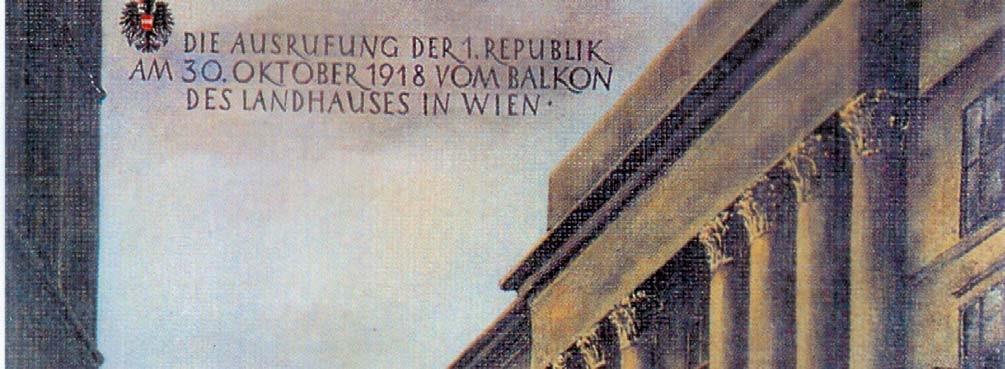 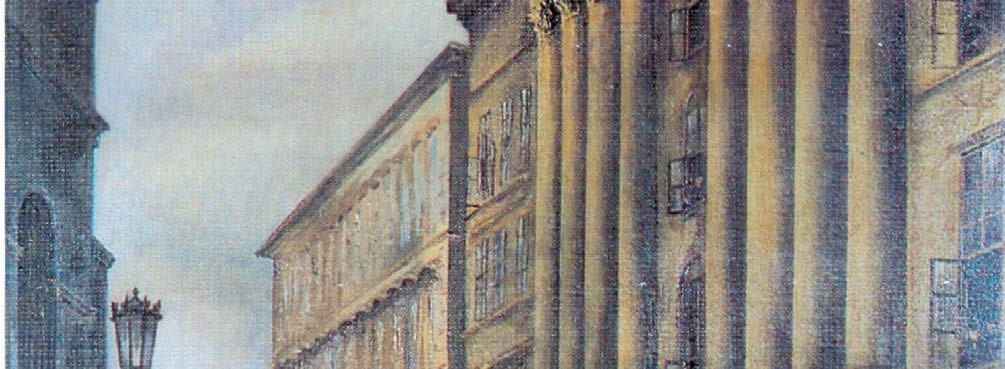 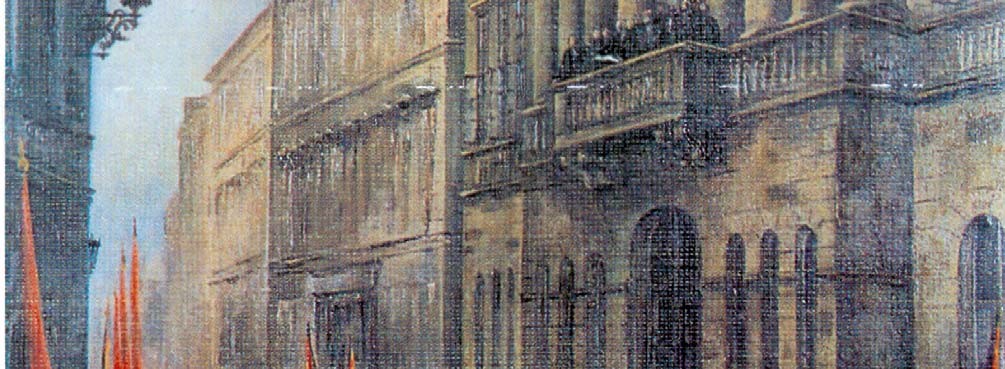 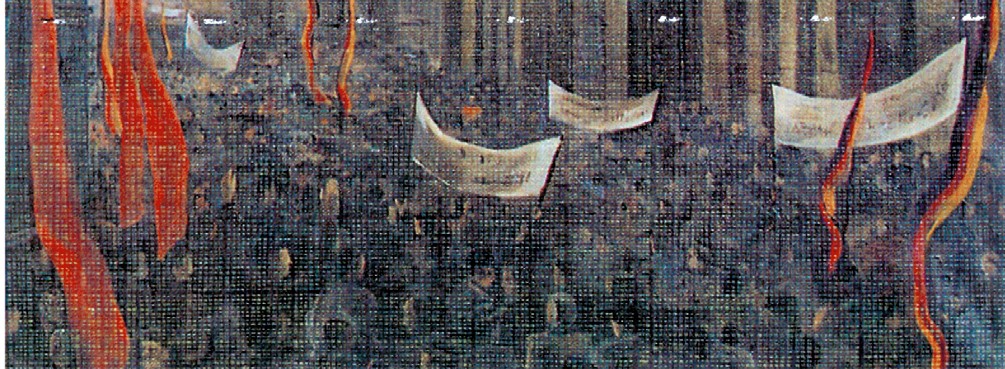 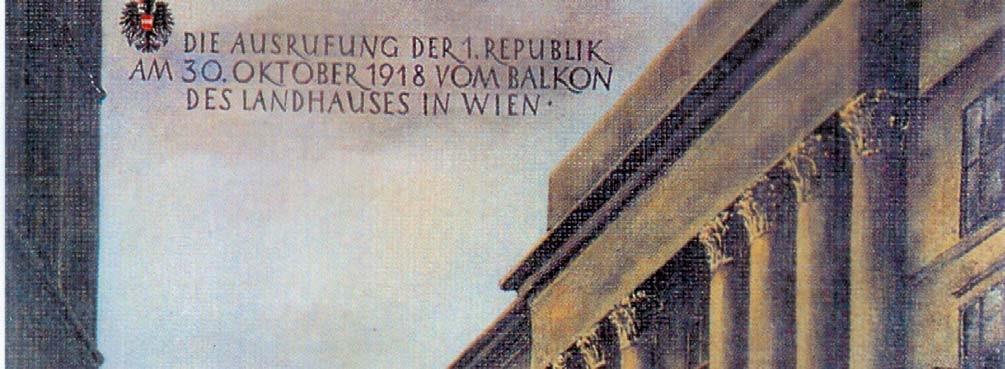 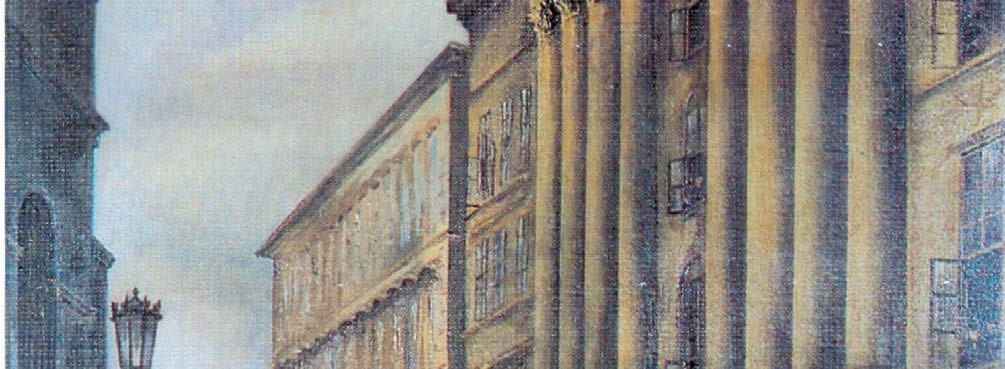 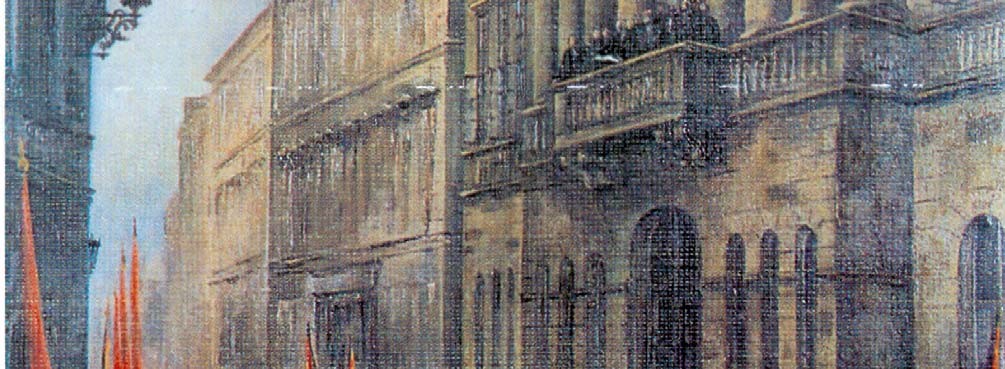 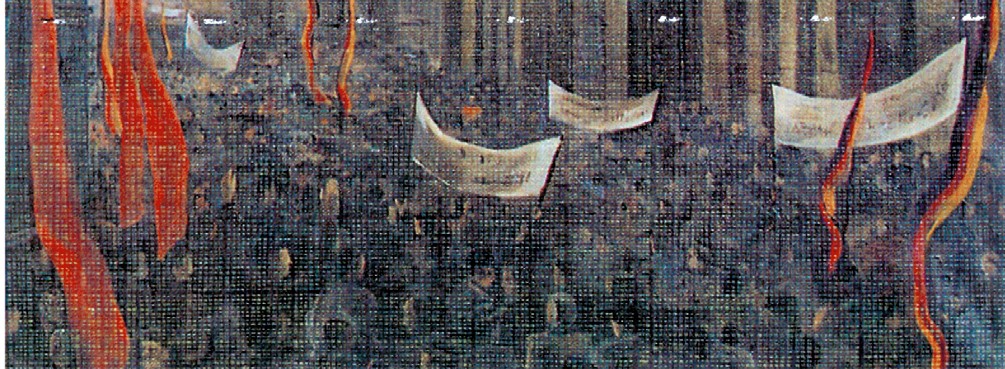 202) 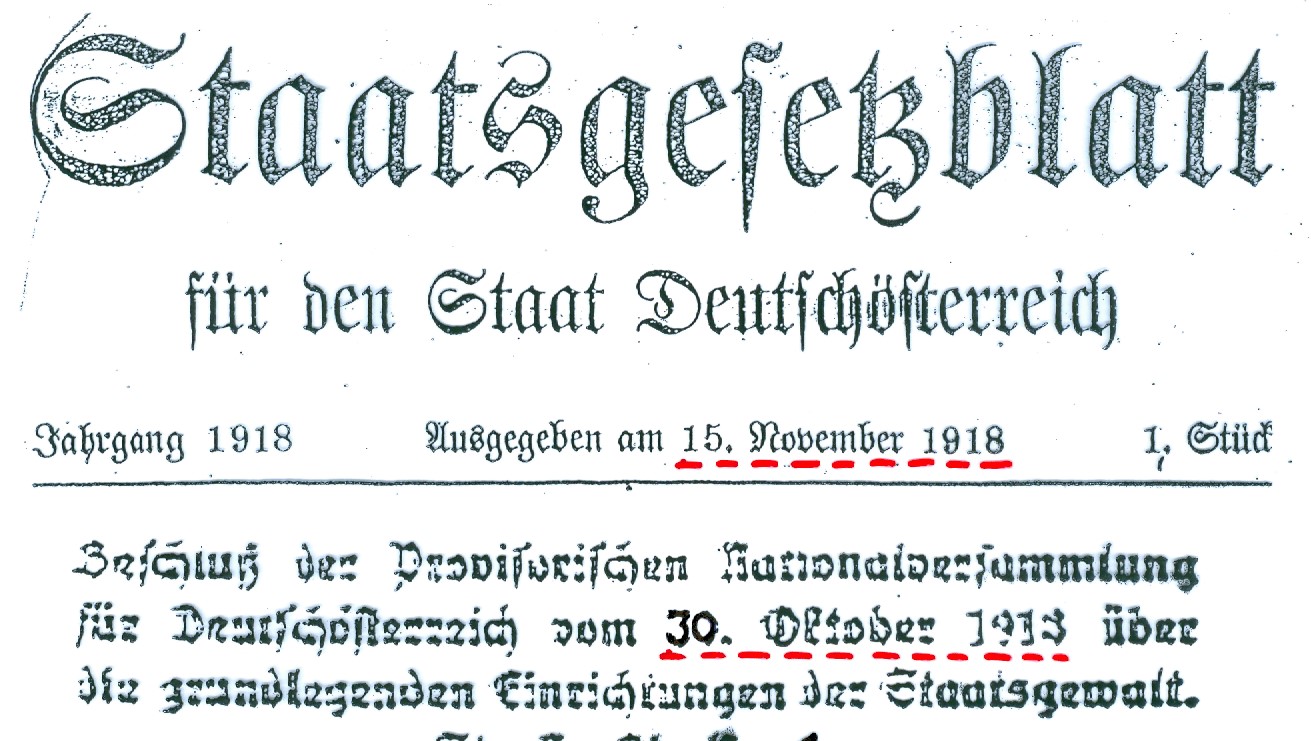 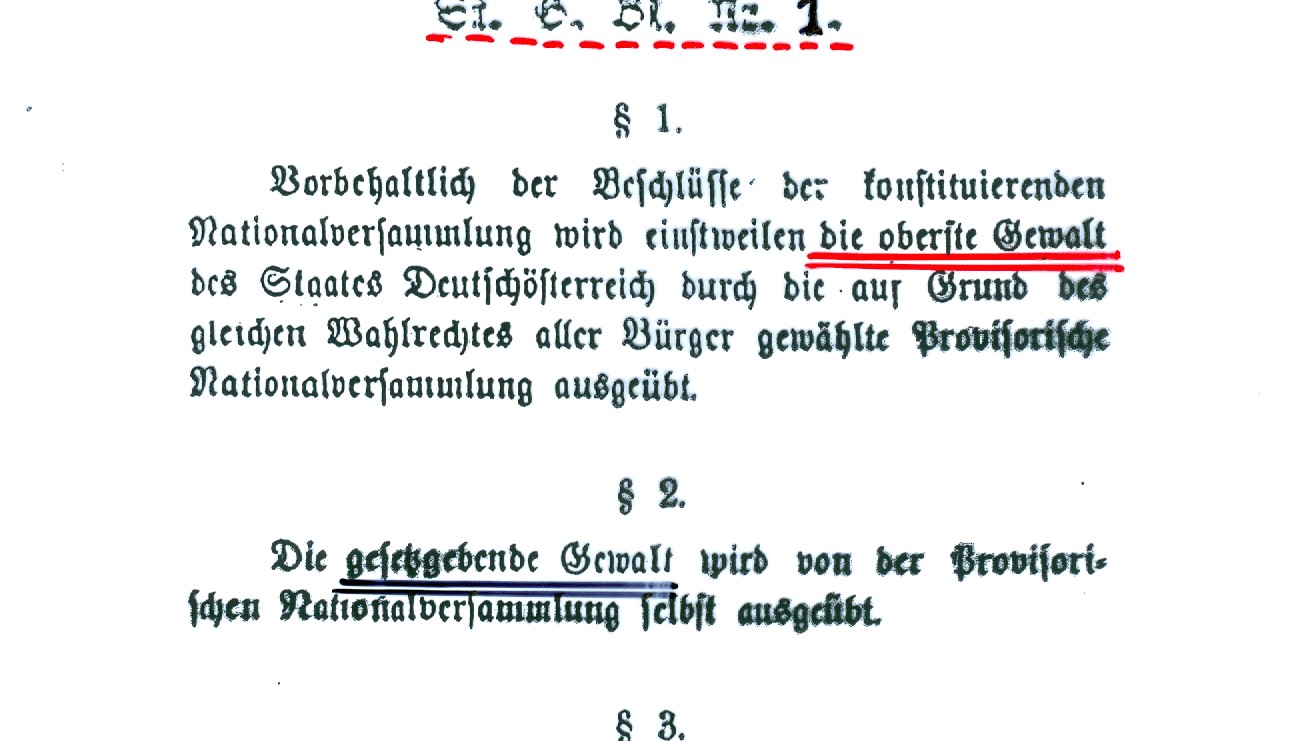 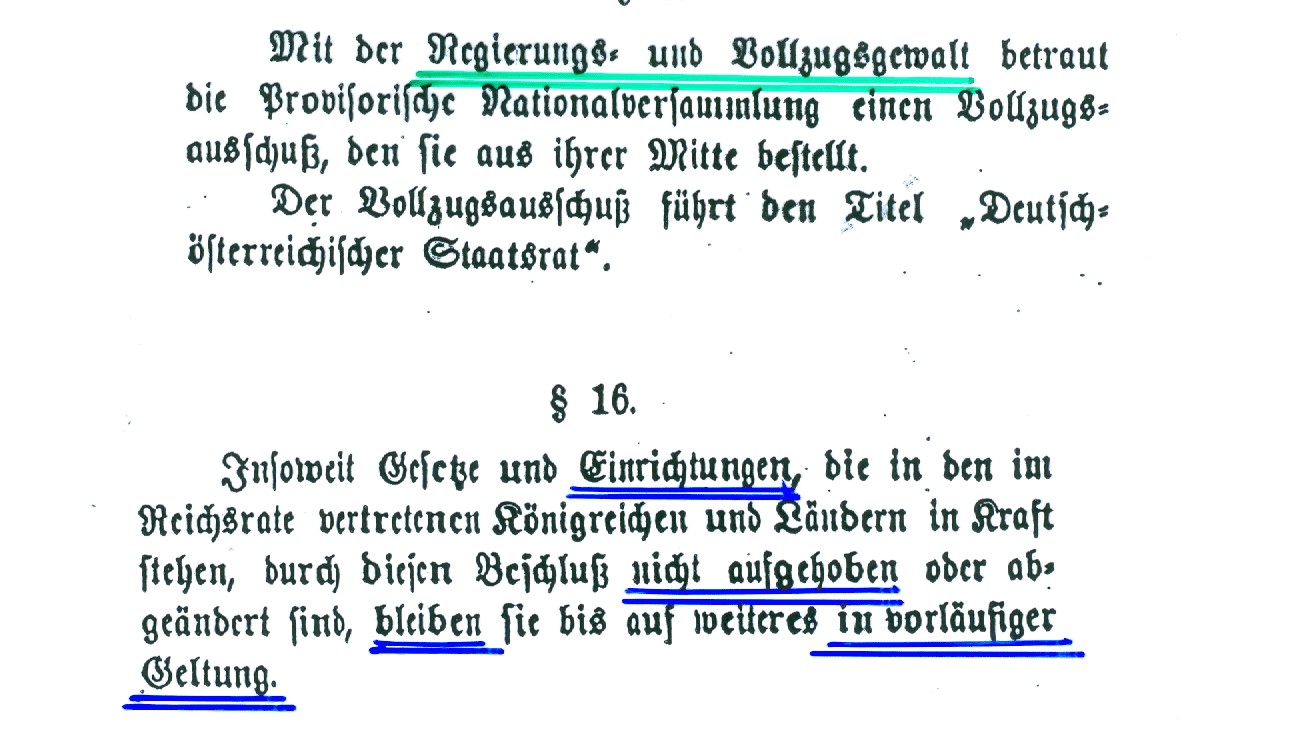 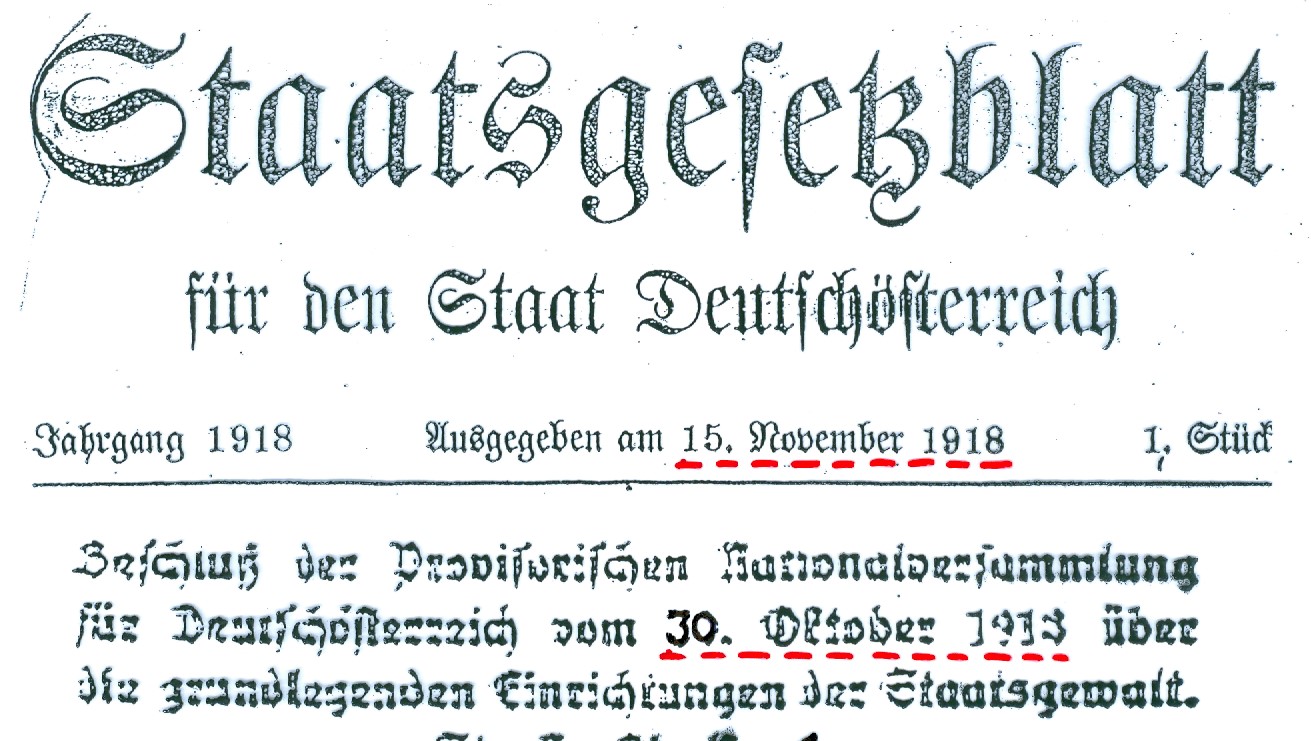 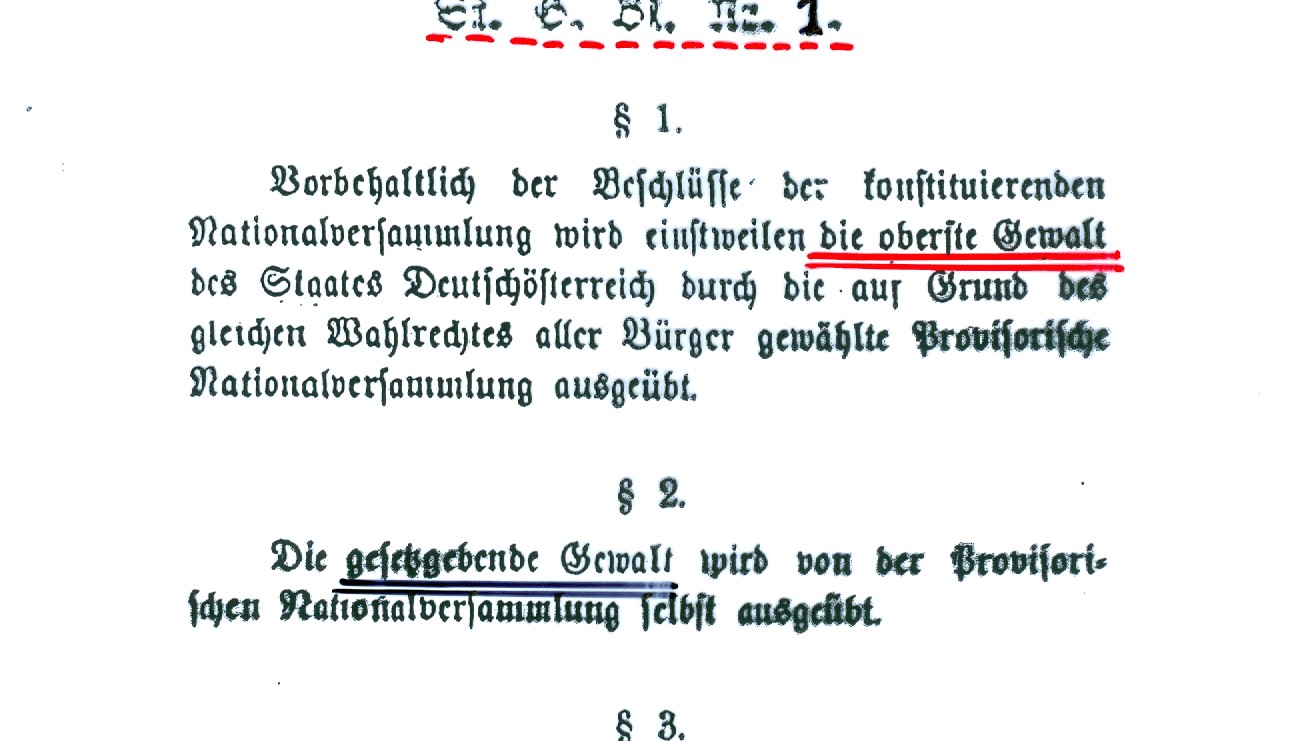 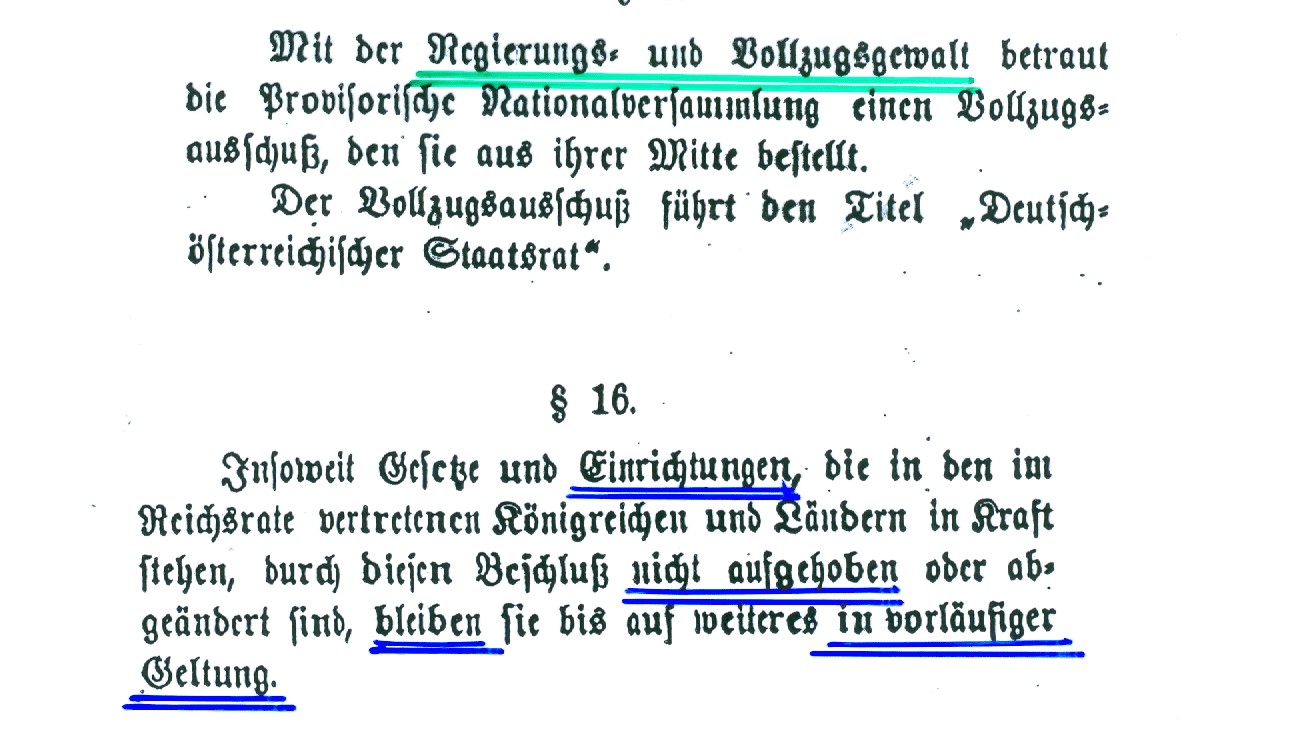 203) 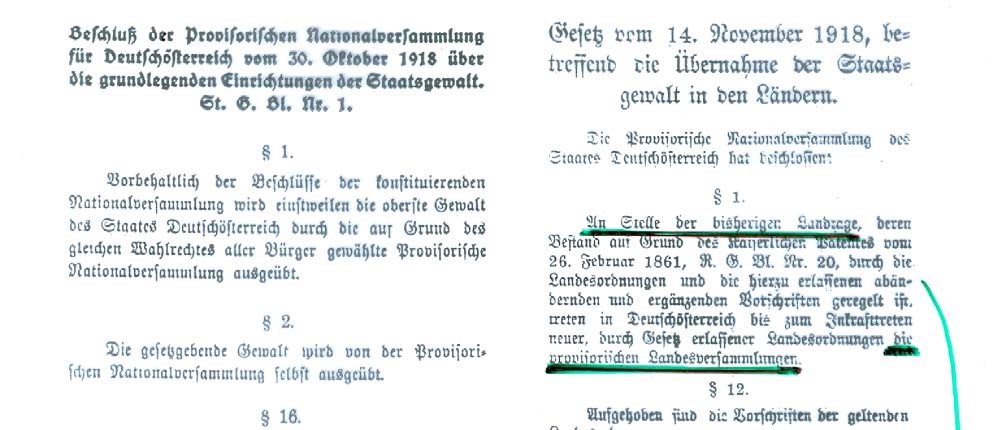 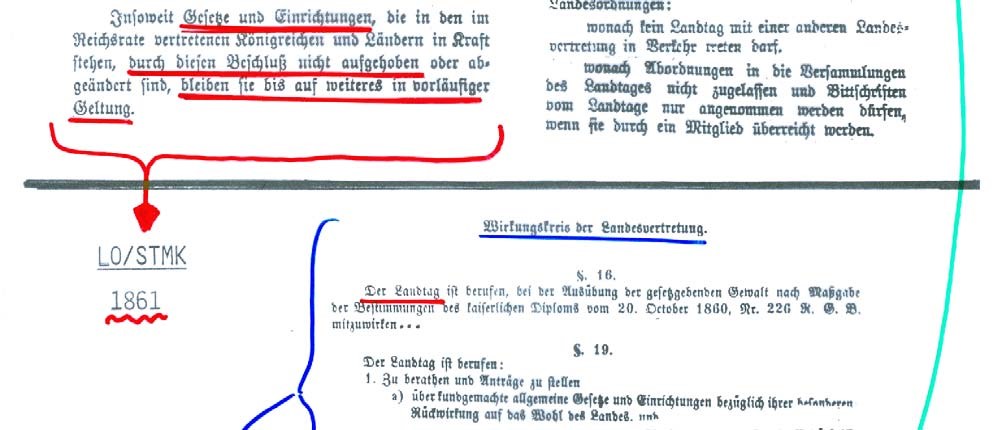 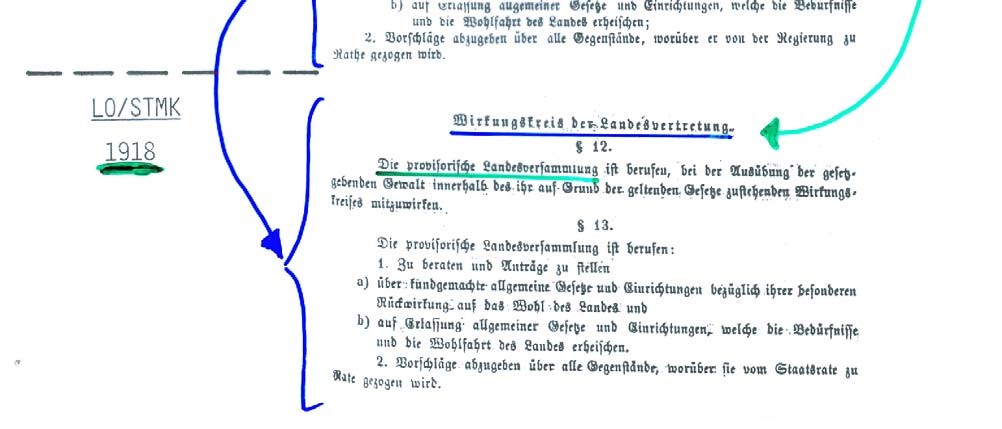 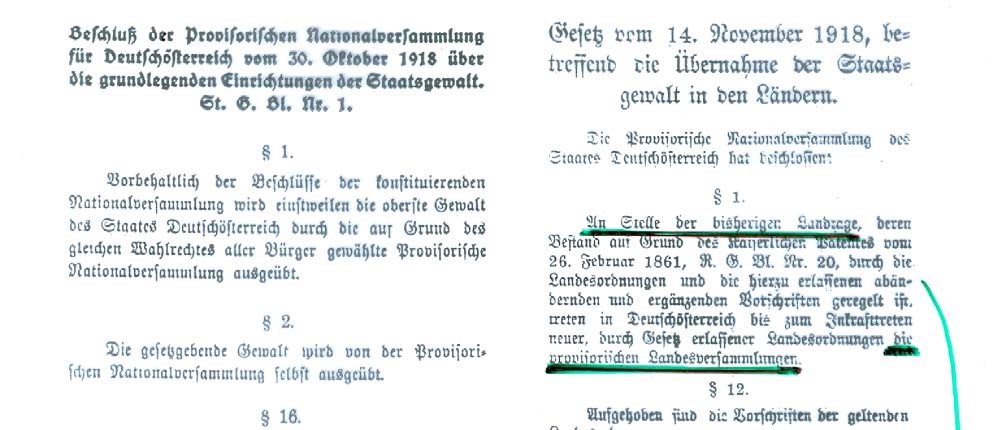 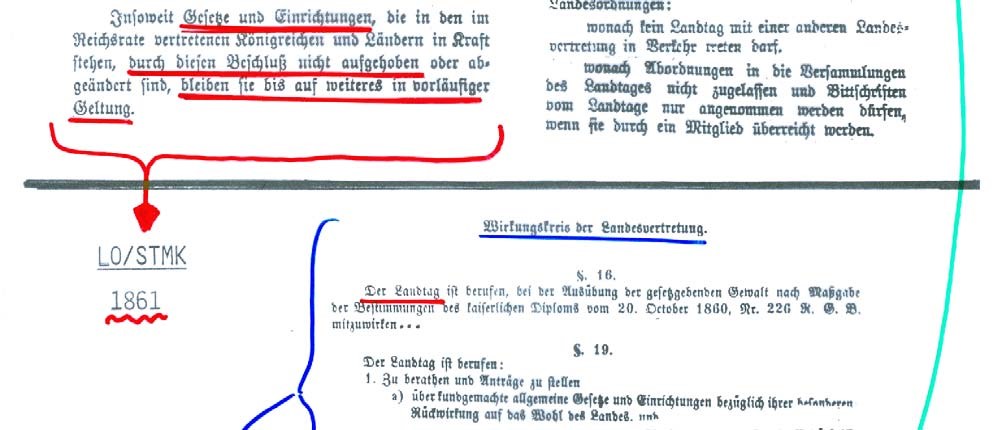 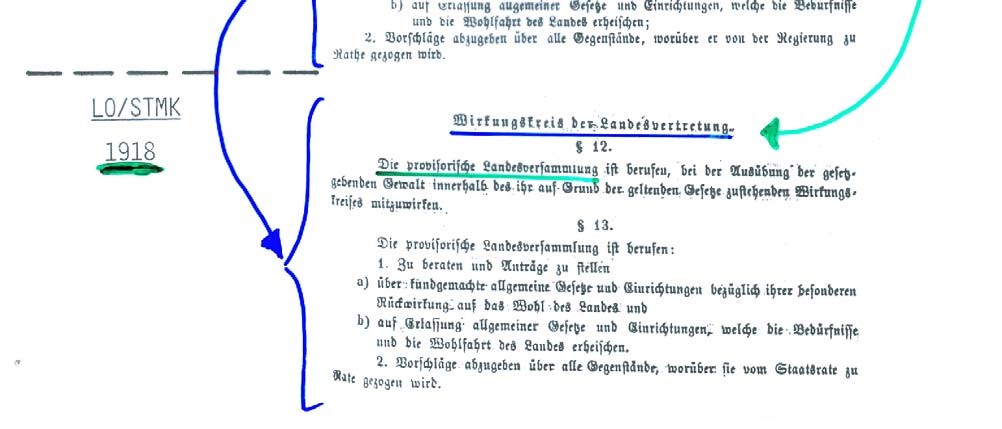 204) 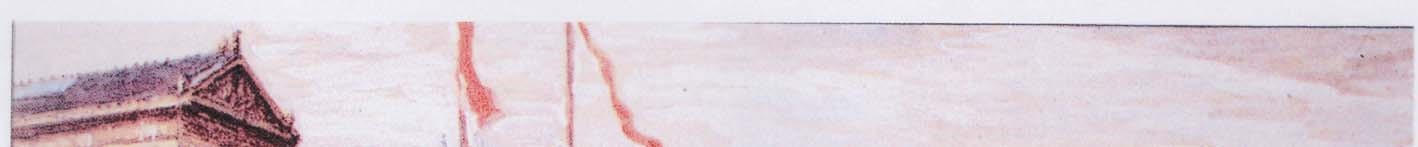 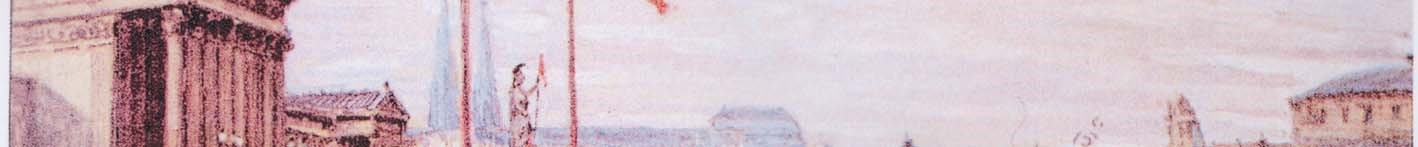 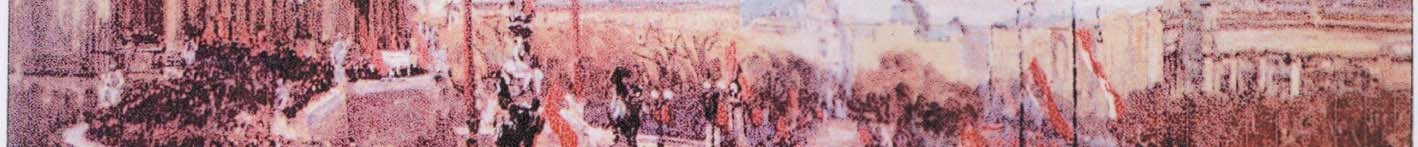 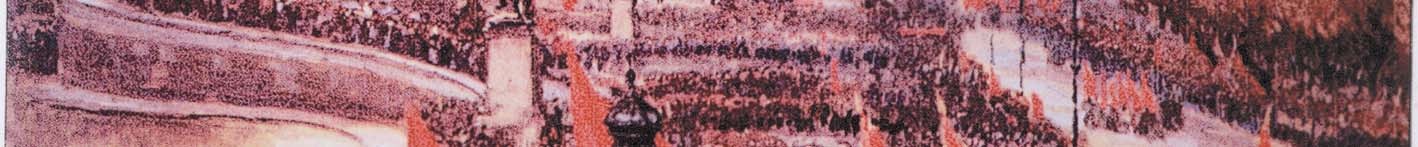 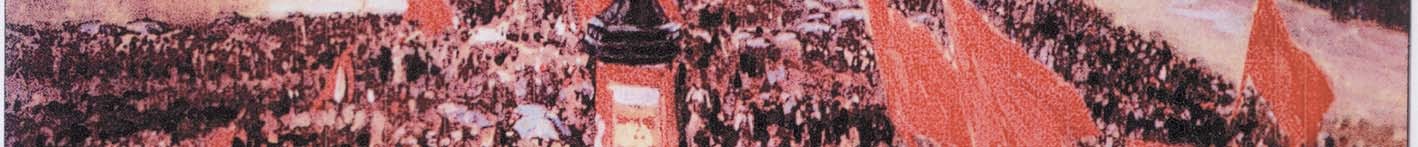 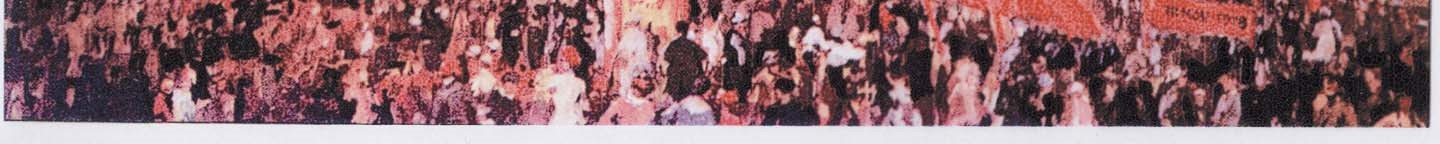 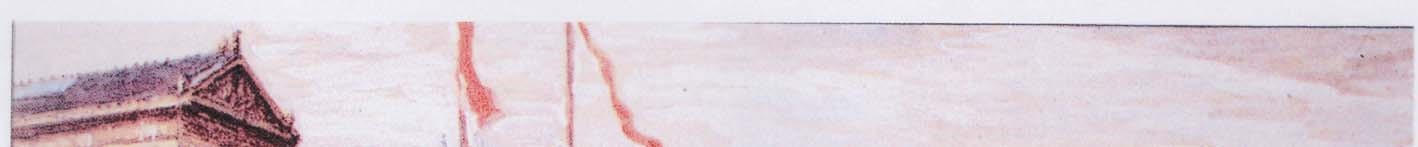 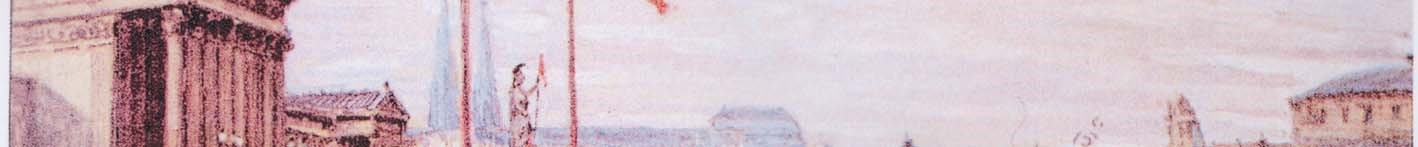 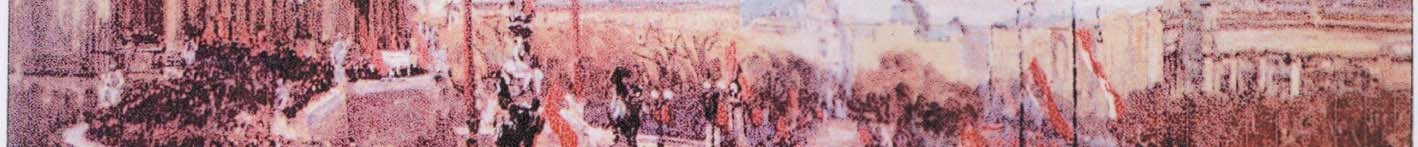 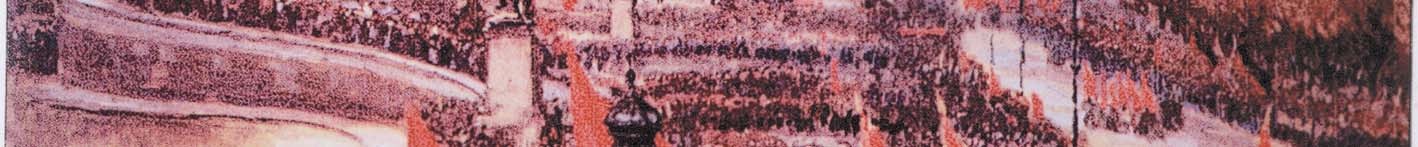 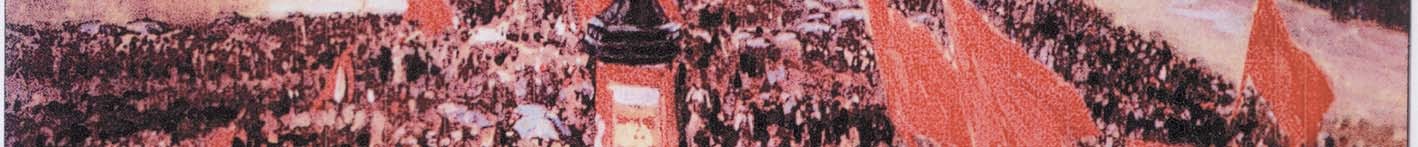 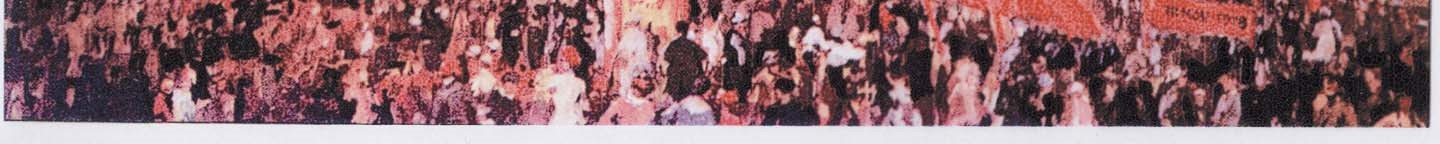 205) 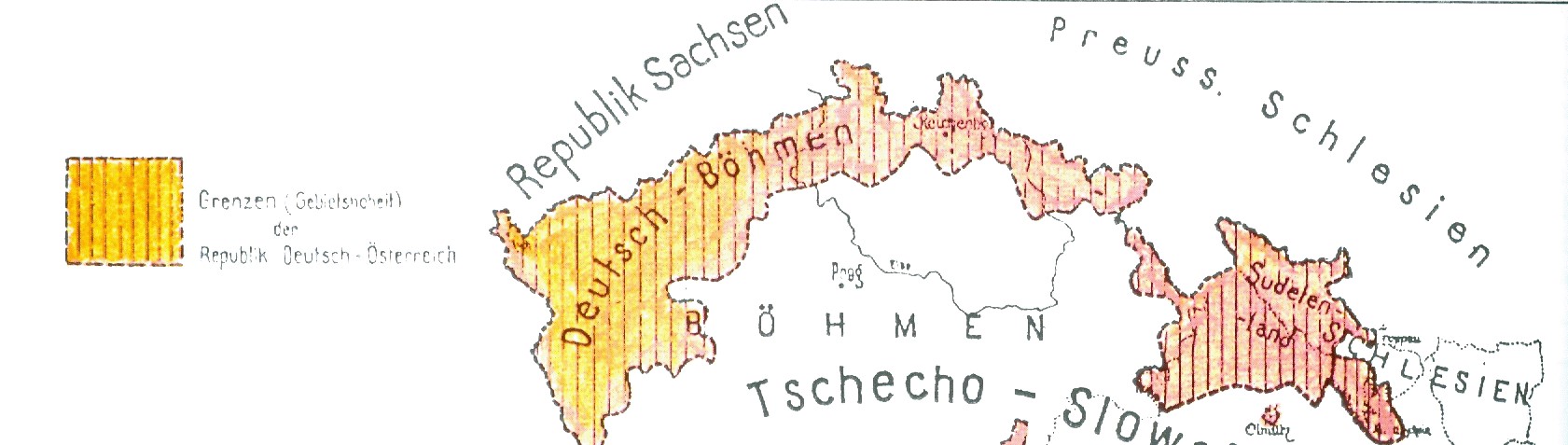 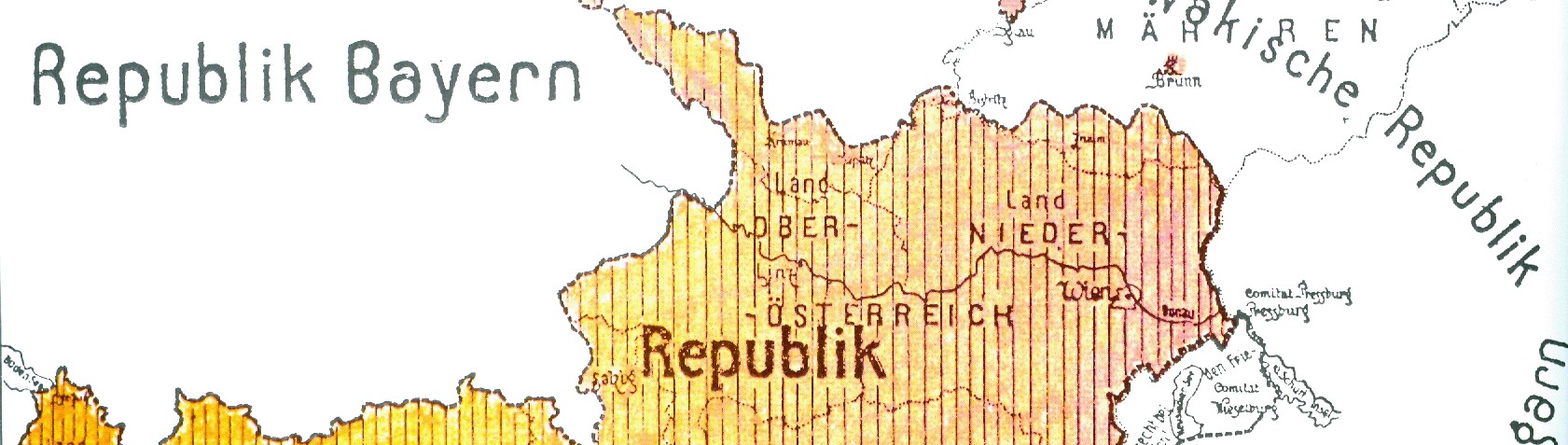 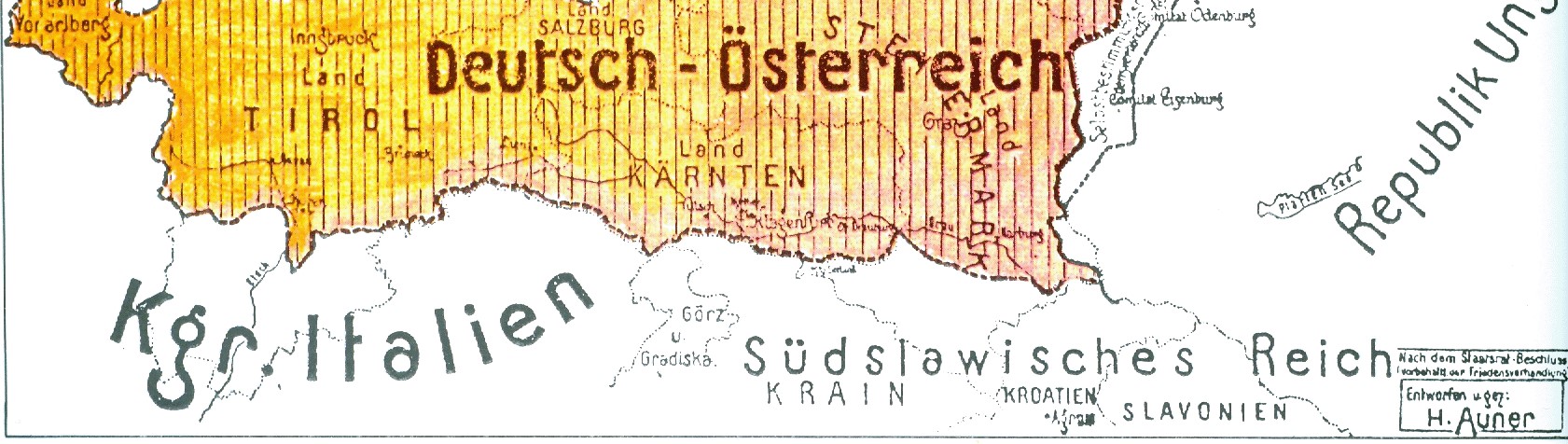 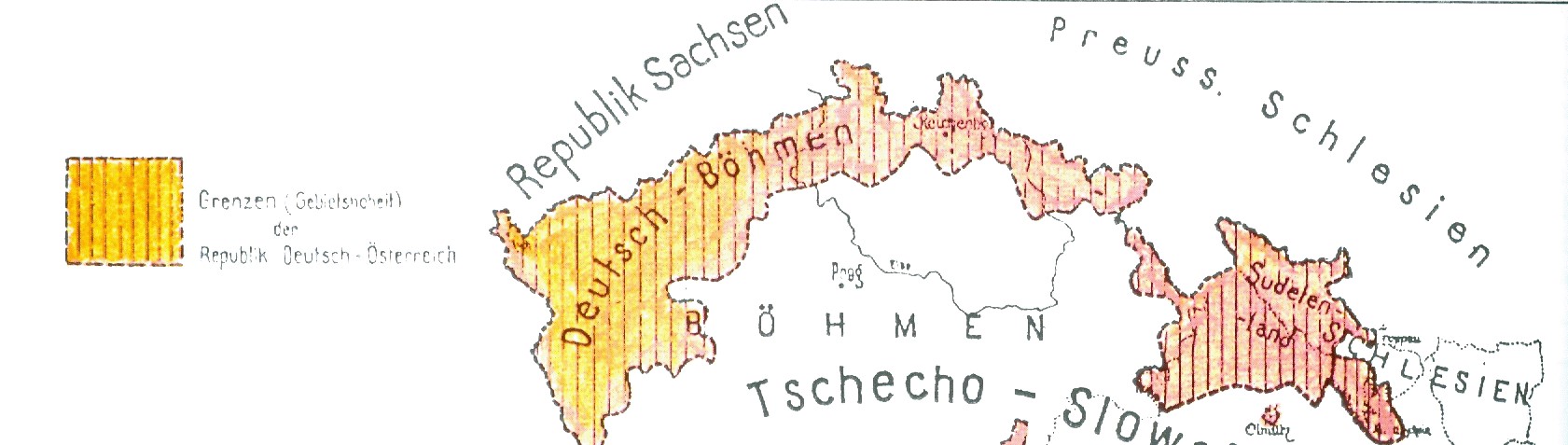 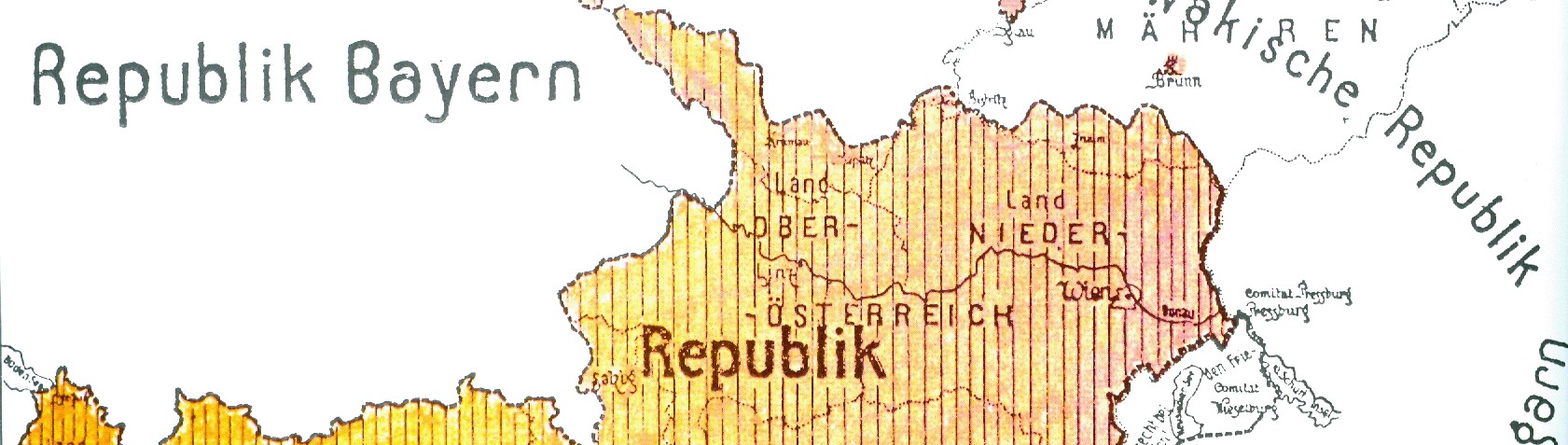 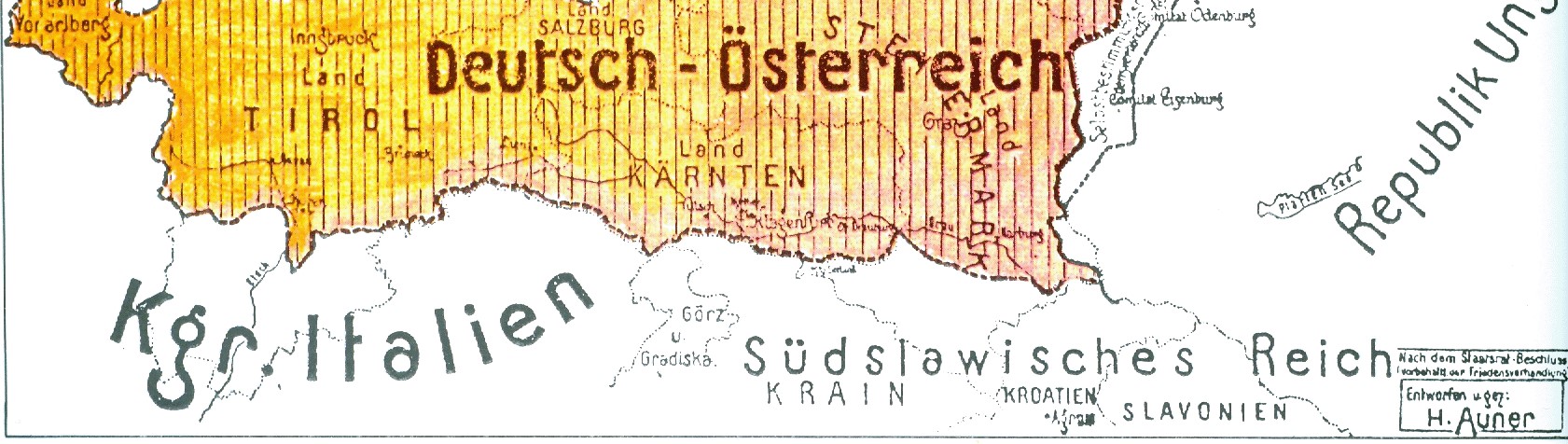 206) 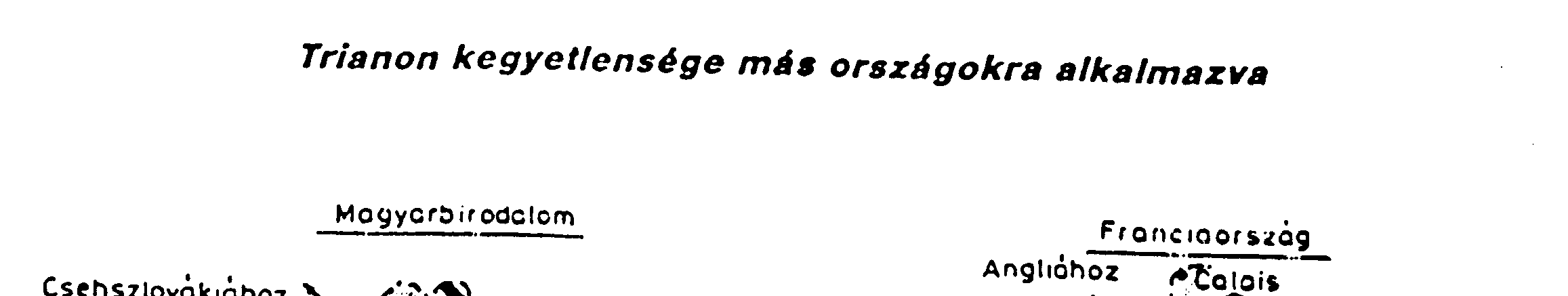 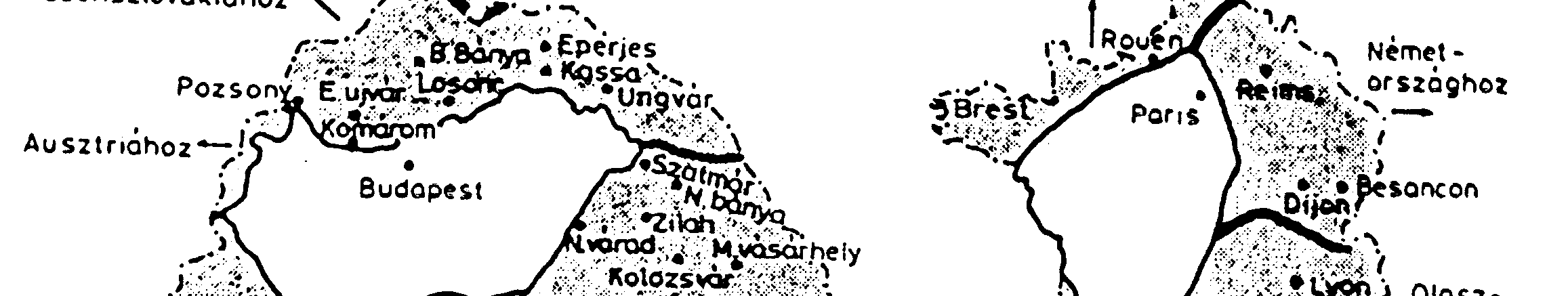 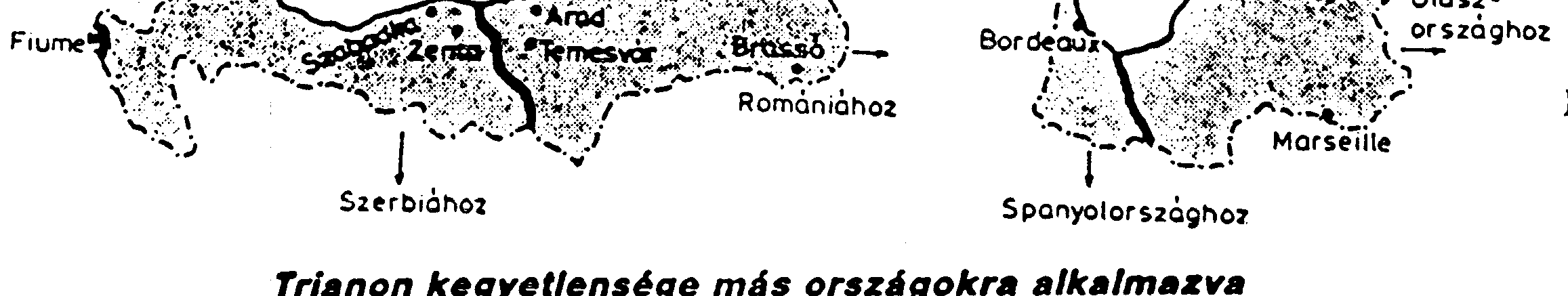 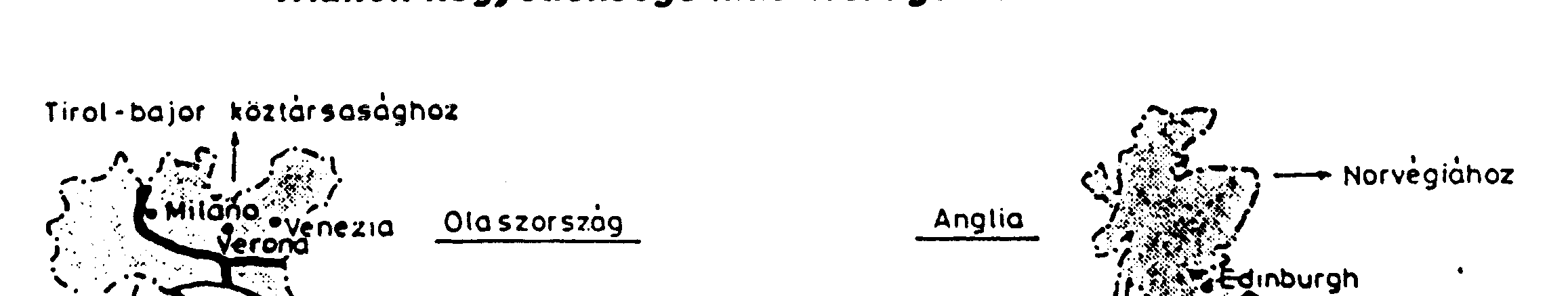 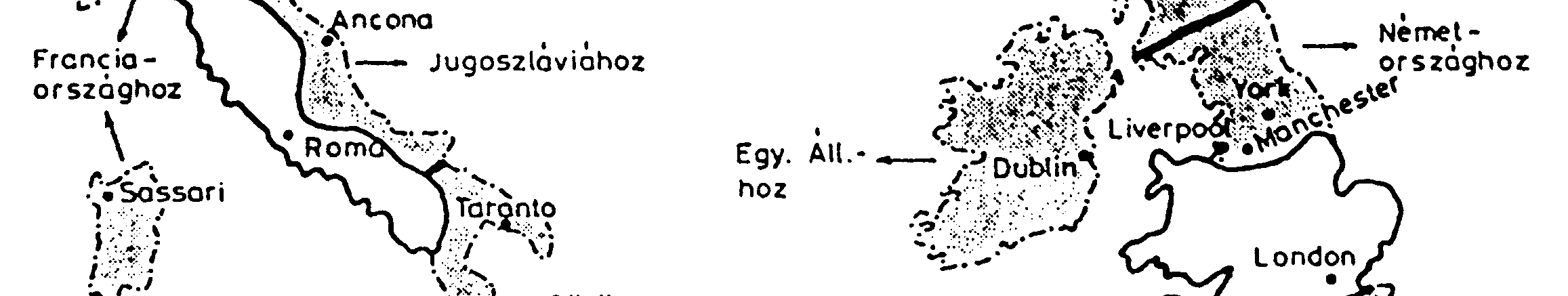 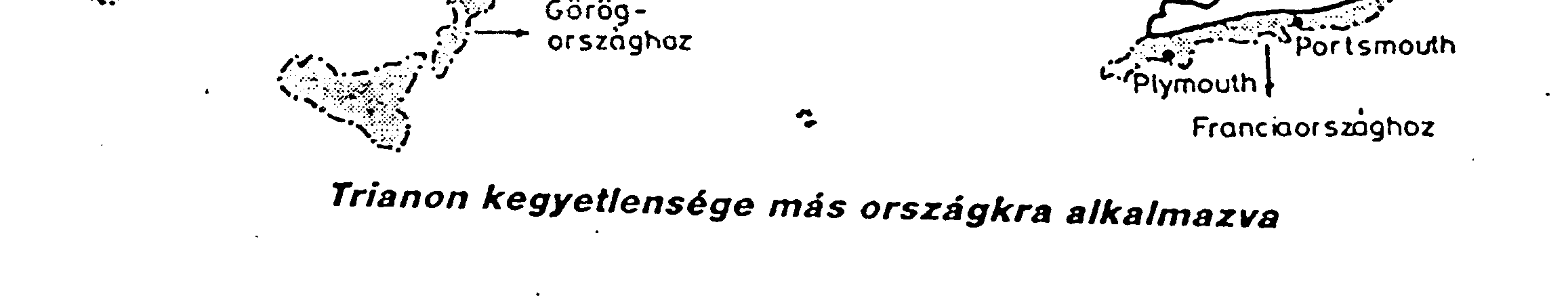 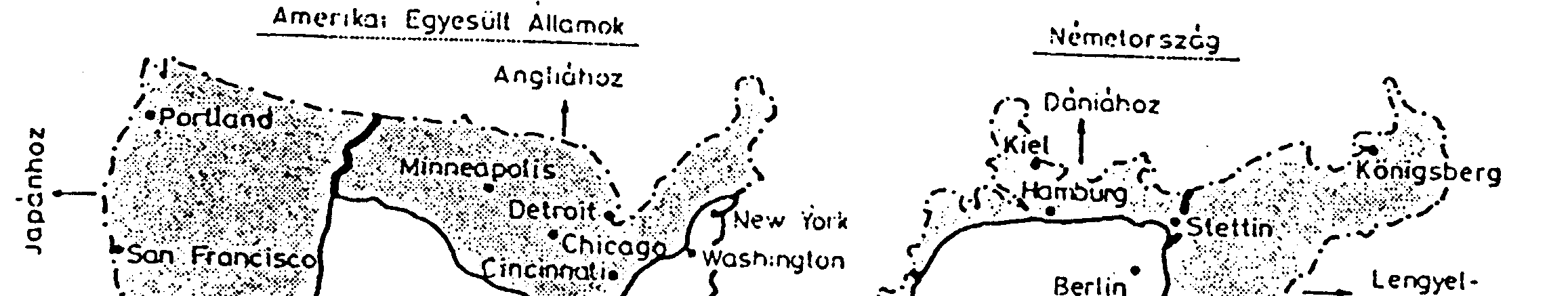 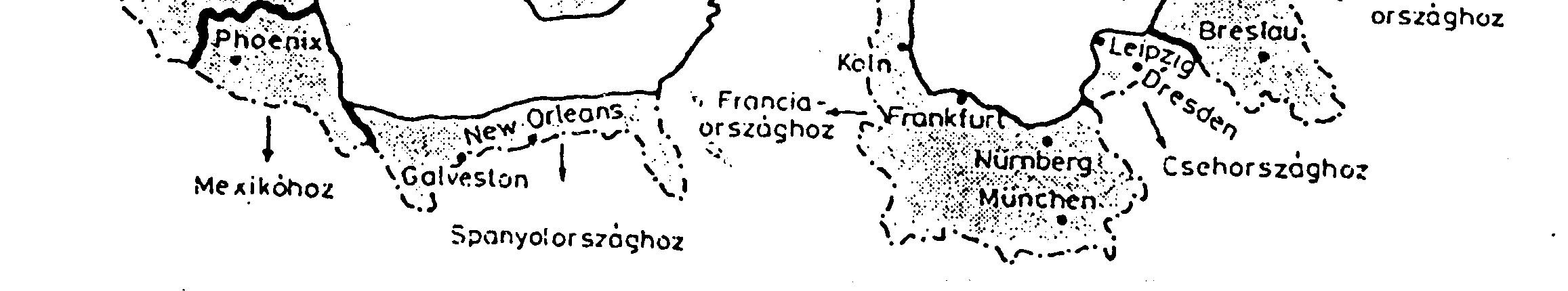 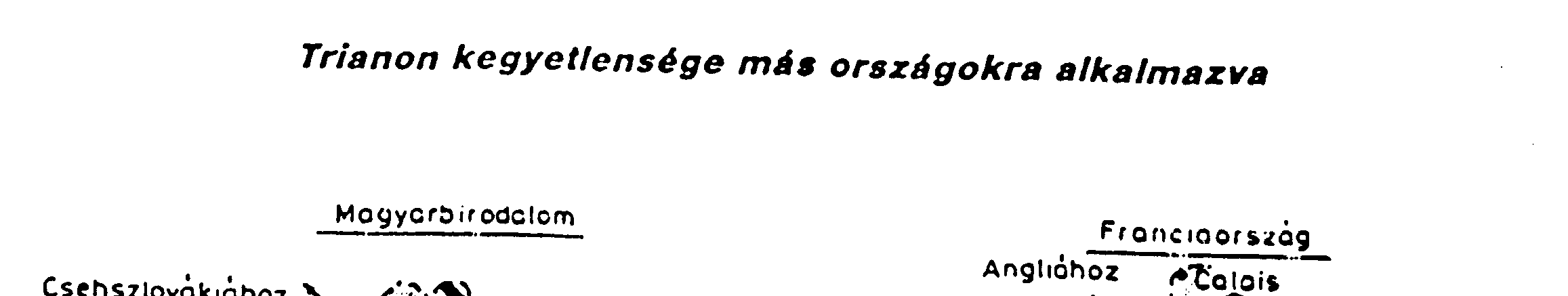 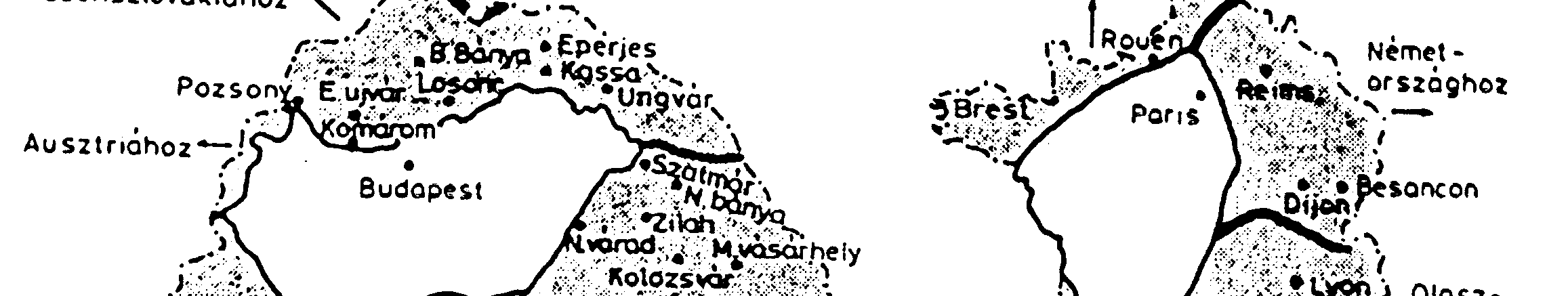 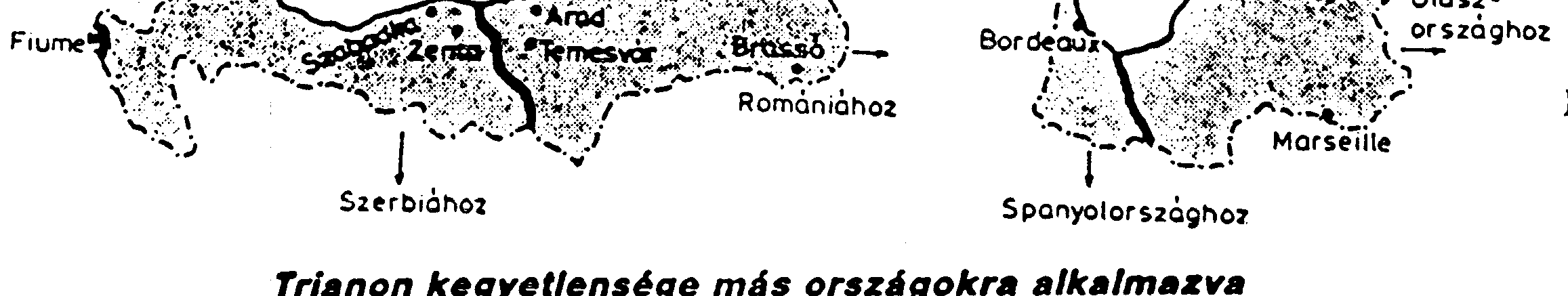 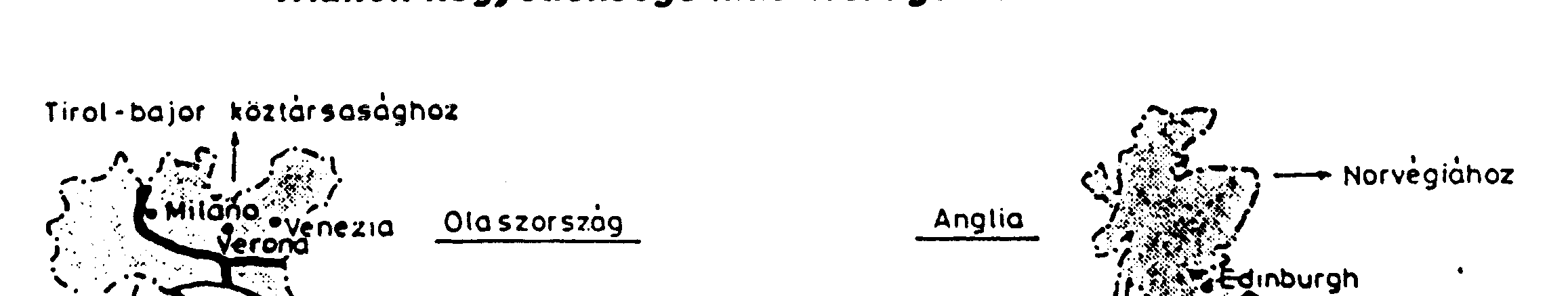 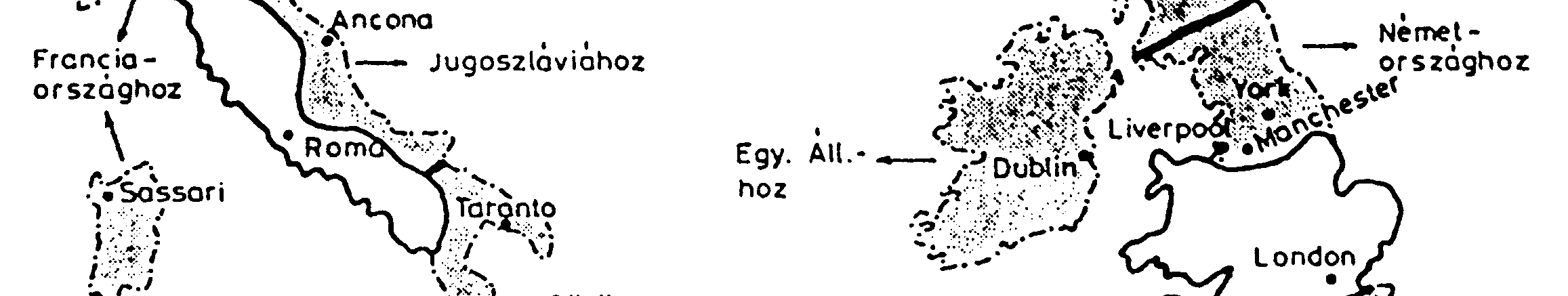 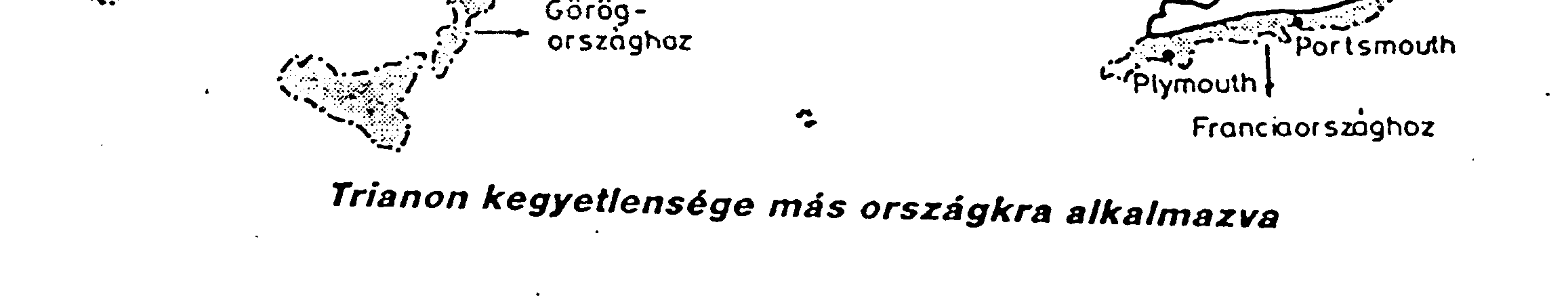 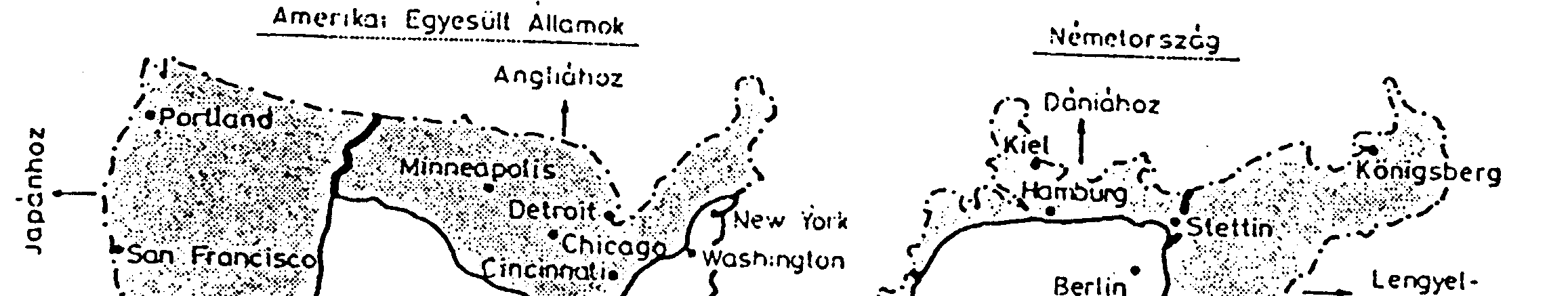 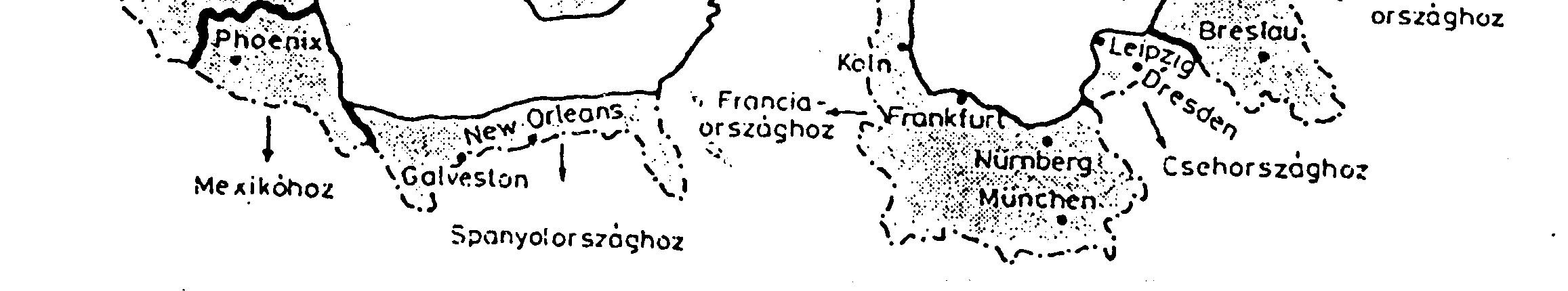 207) 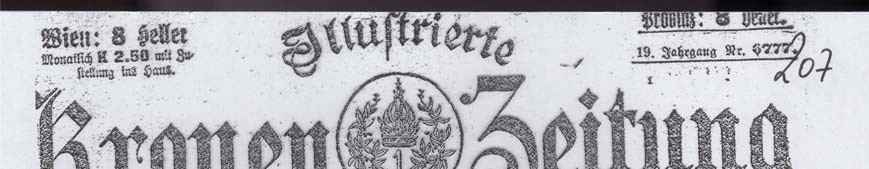 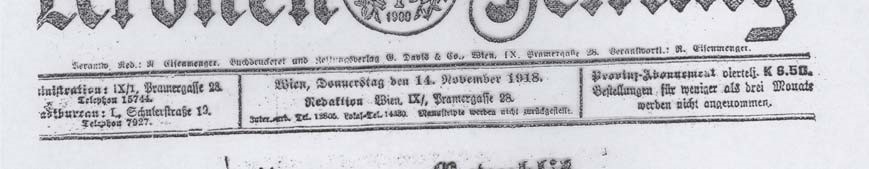 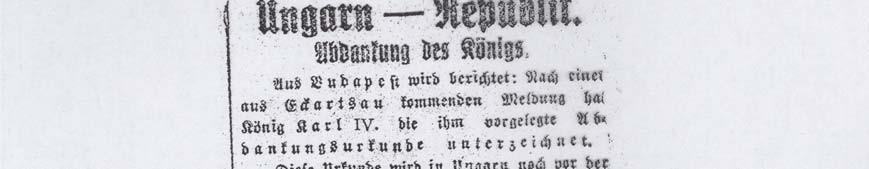 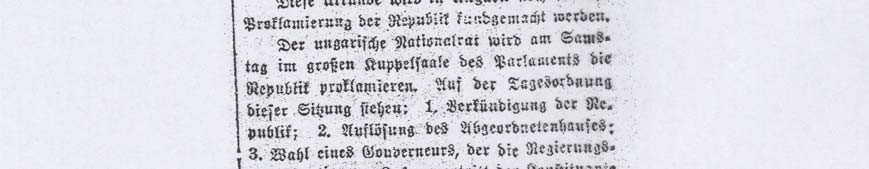 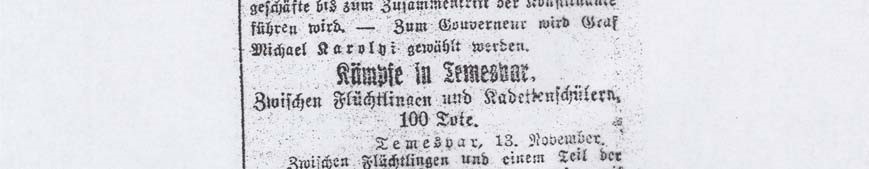 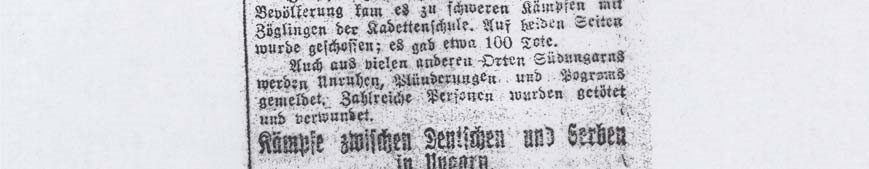 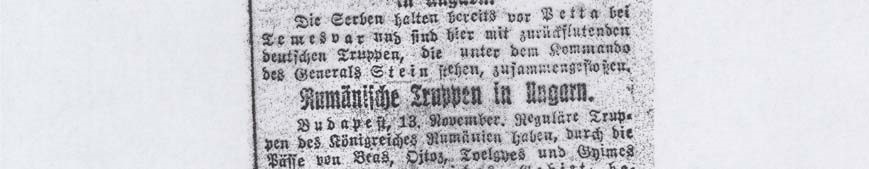 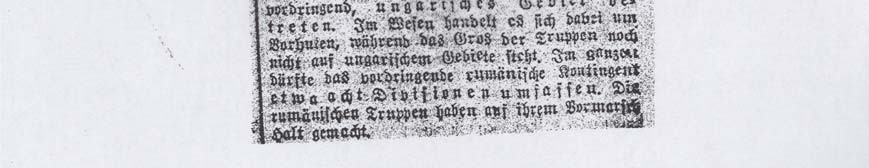 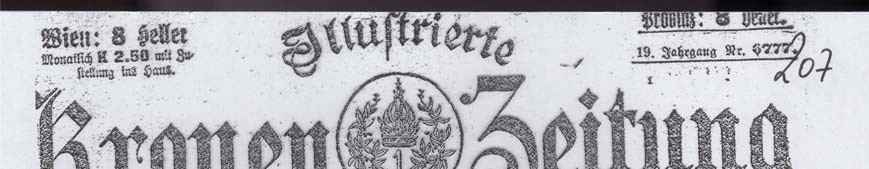 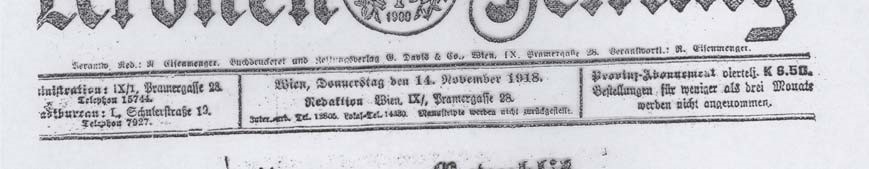 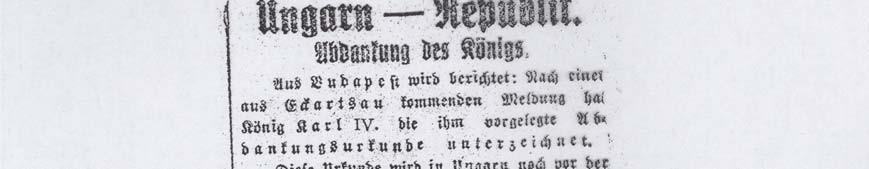 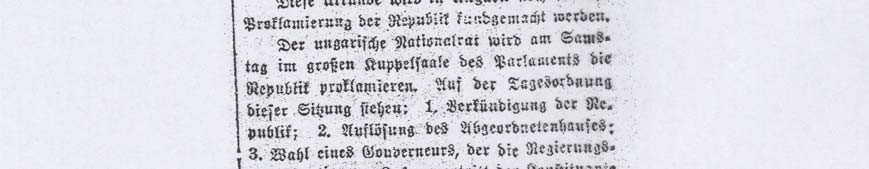 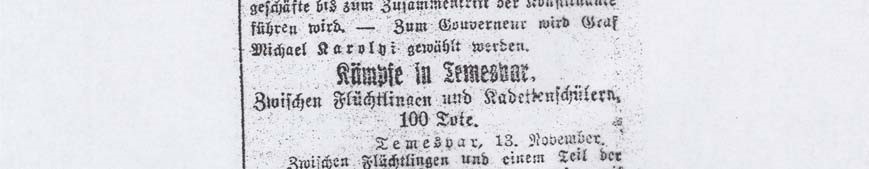 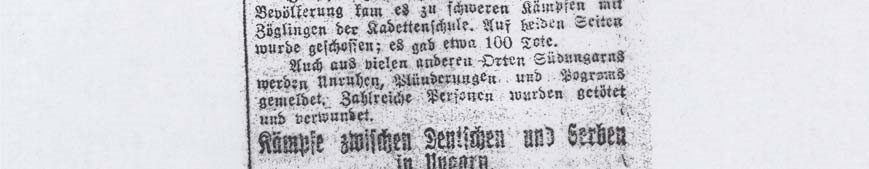 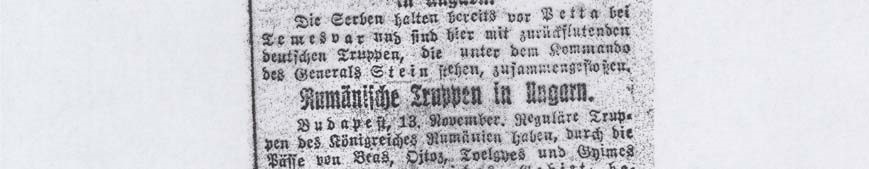 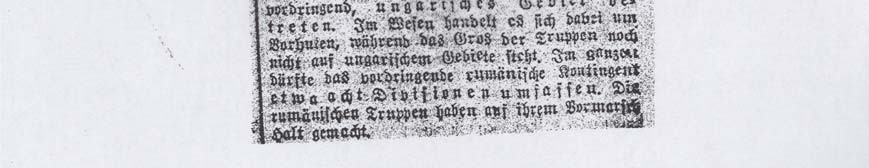 208) 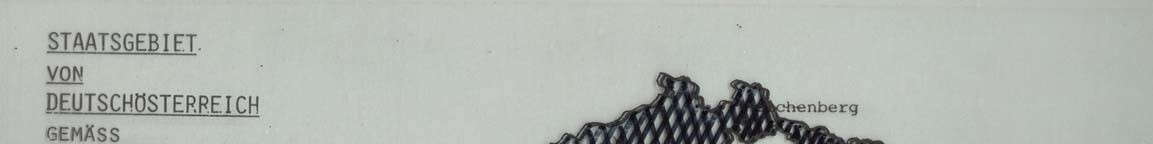 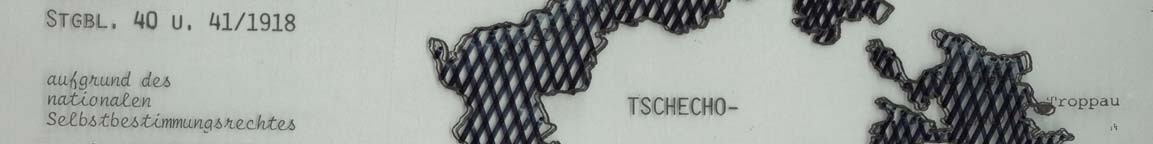 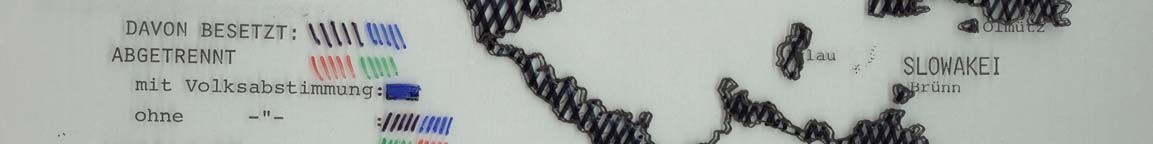 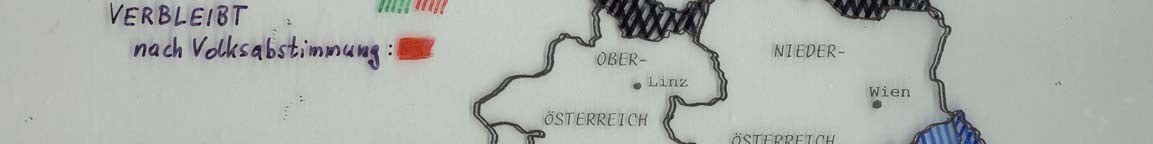 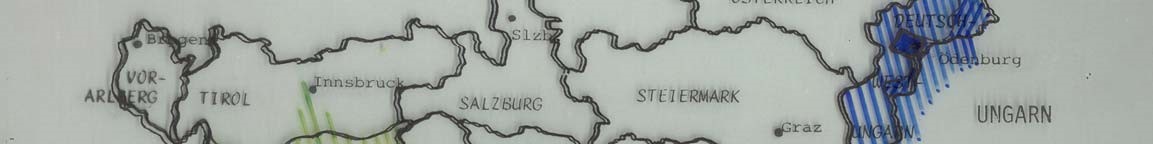 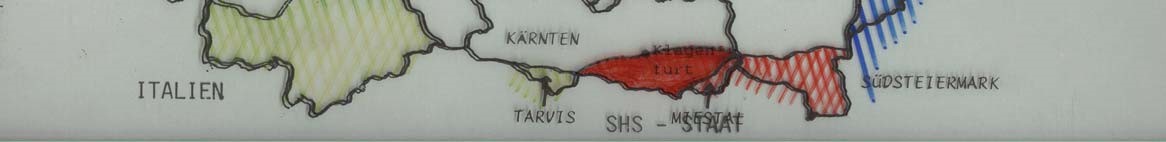 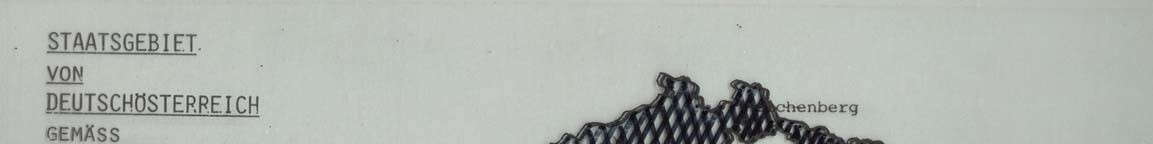 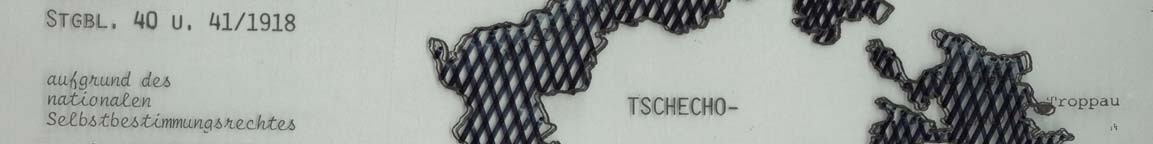 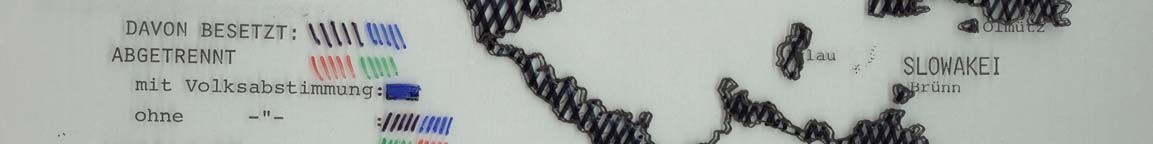 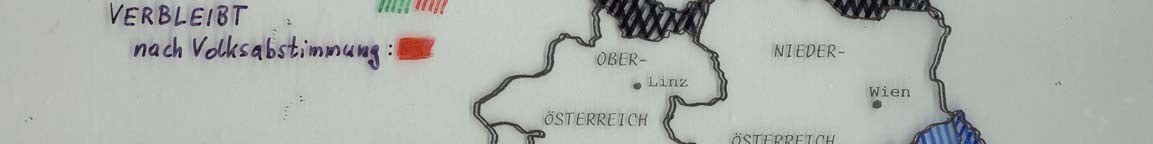 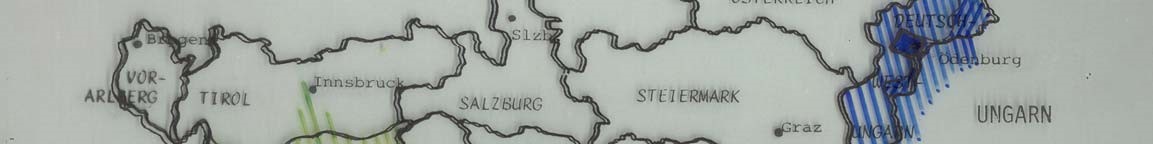 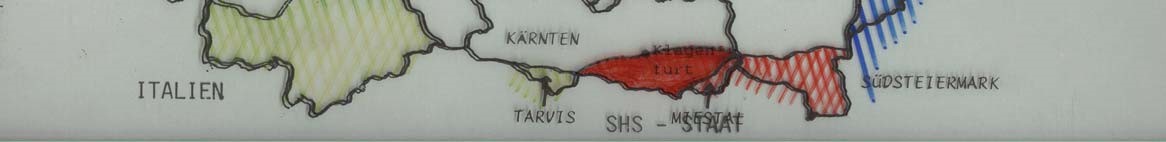 209) 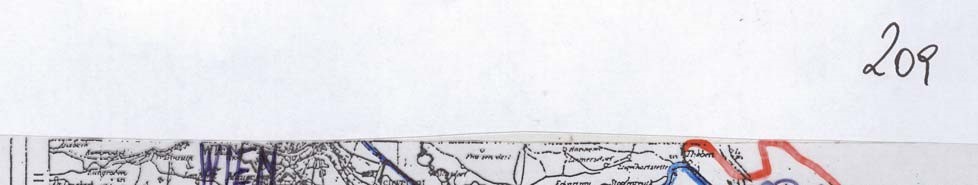 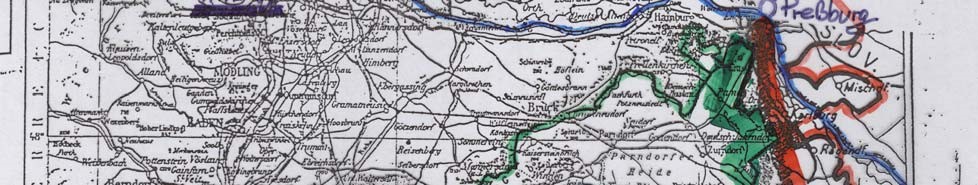 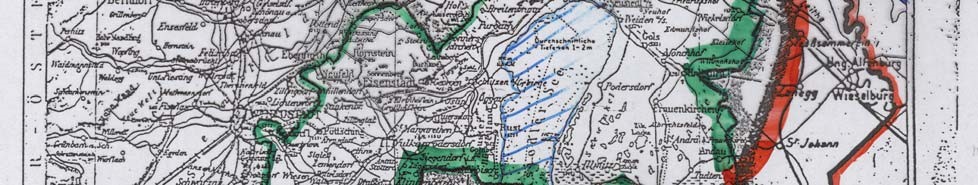 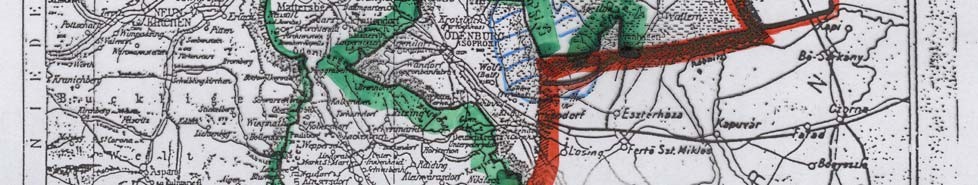 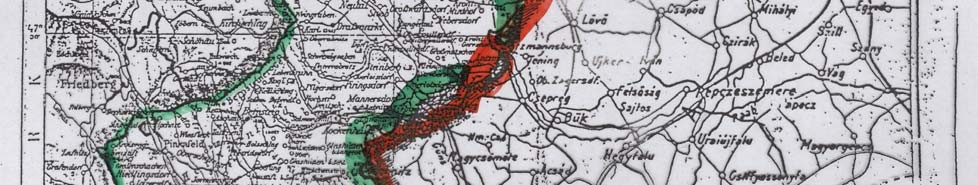 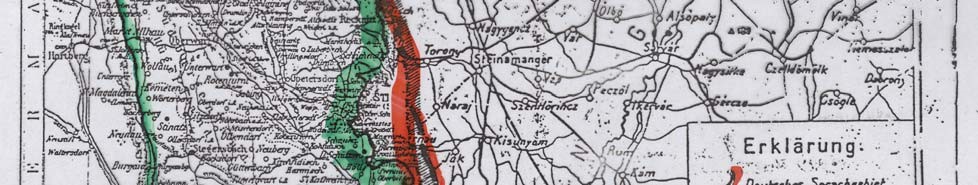 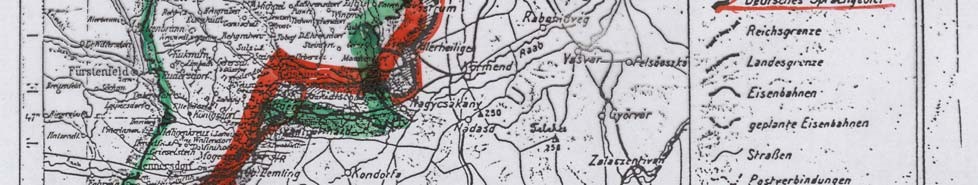 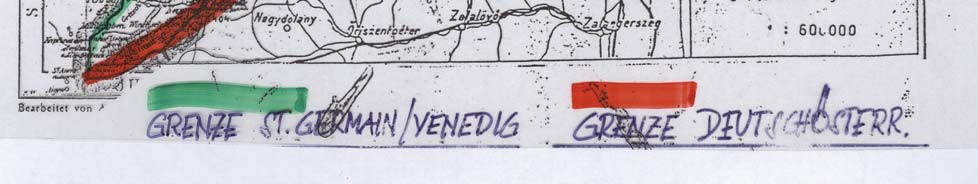 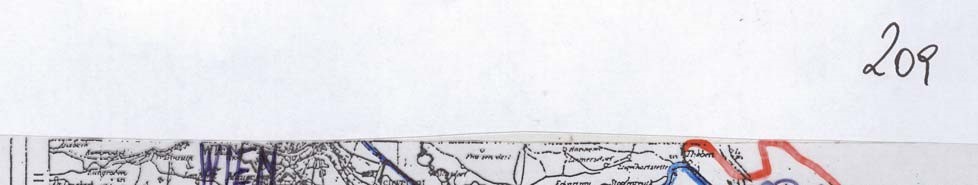 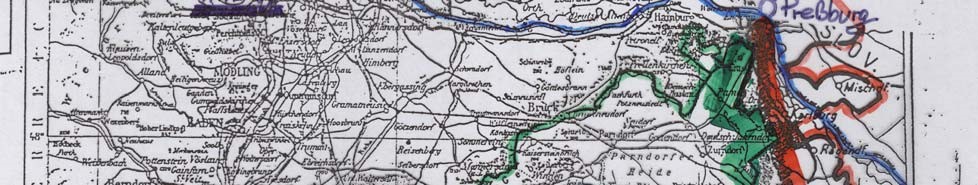 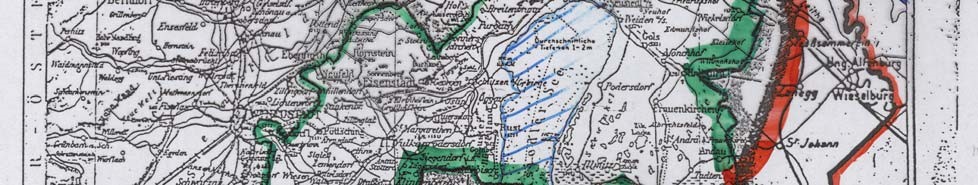 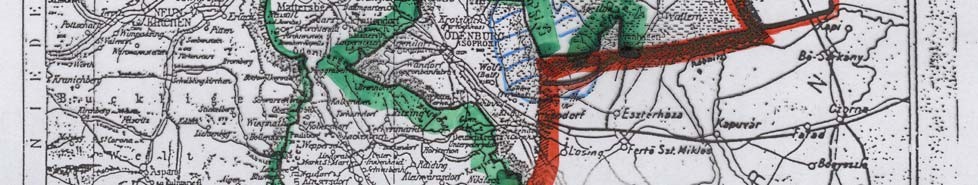 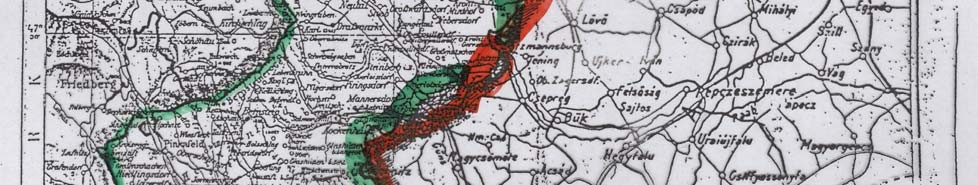 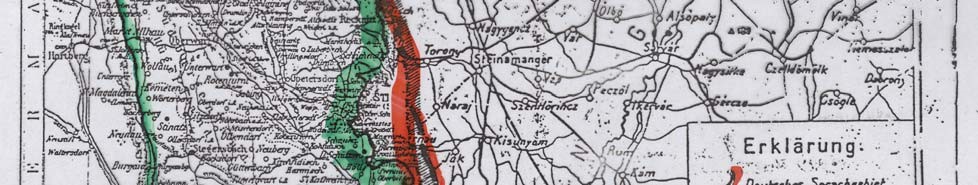 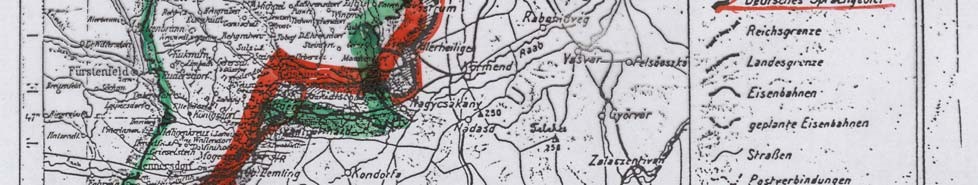 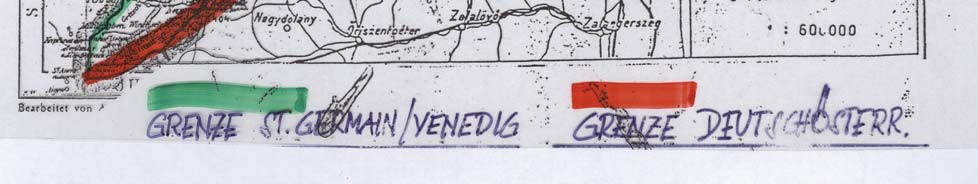 210) 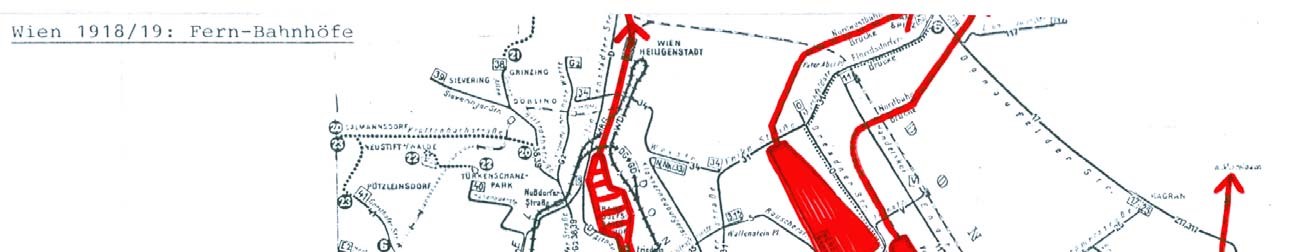 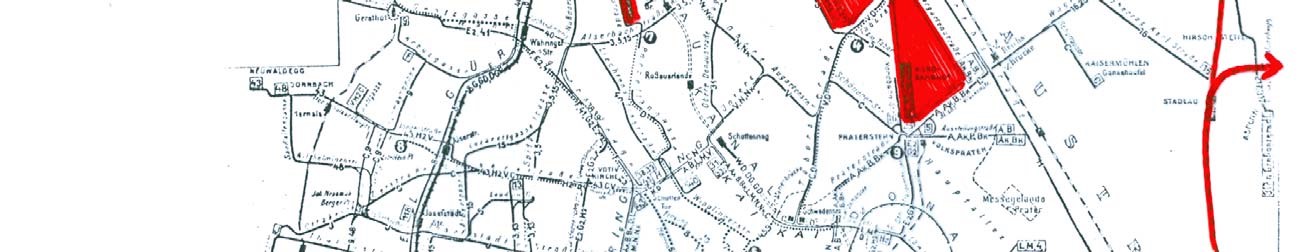 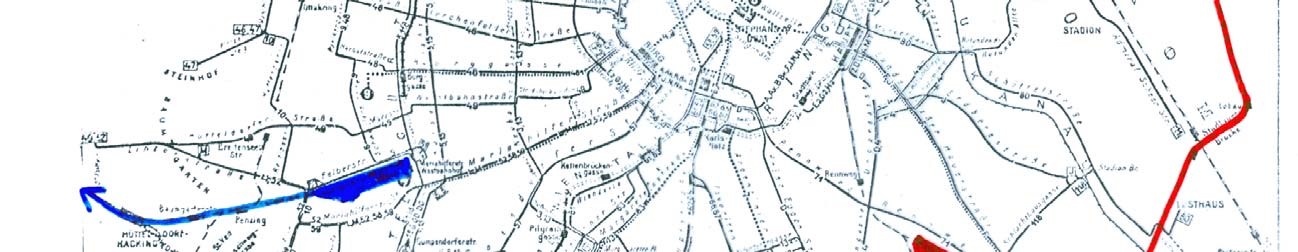 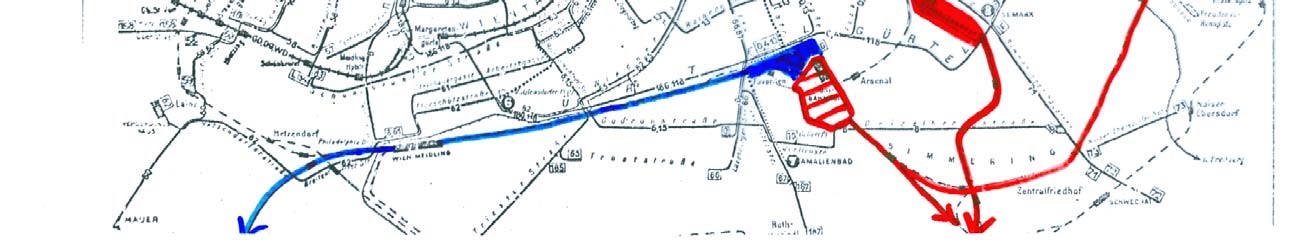 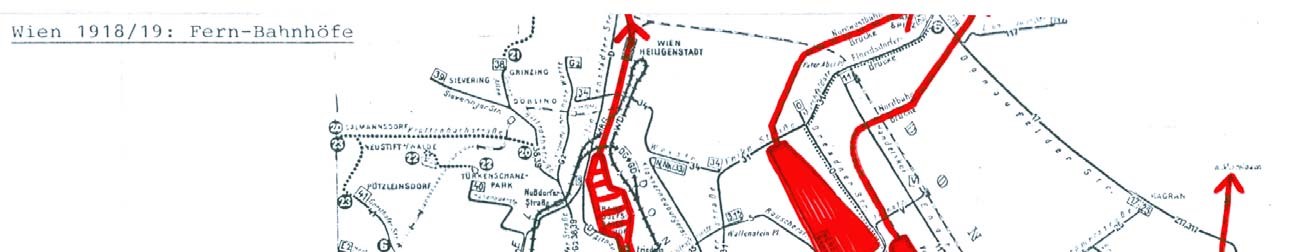 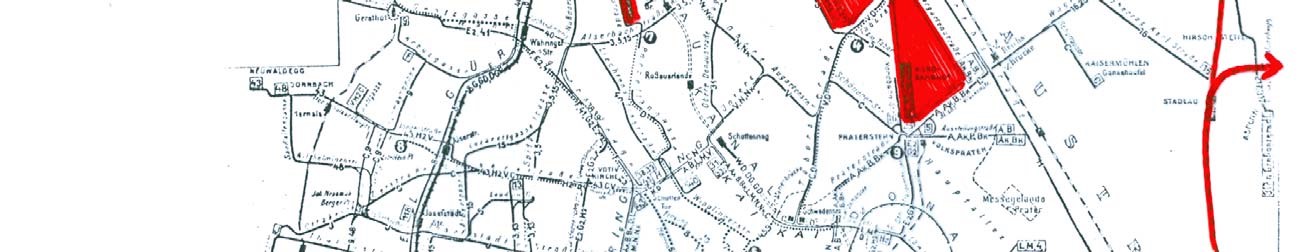 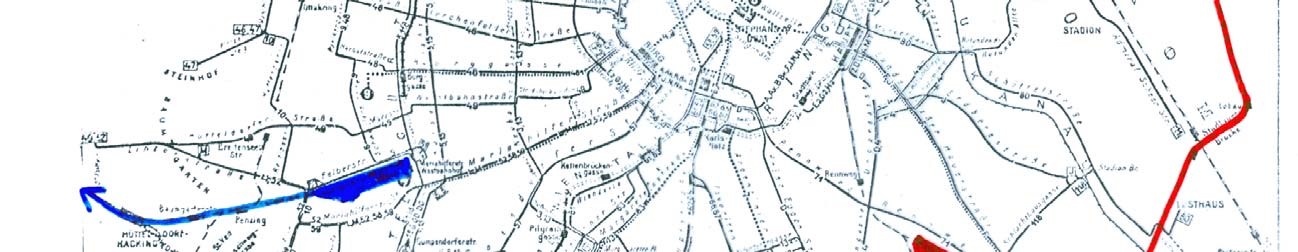 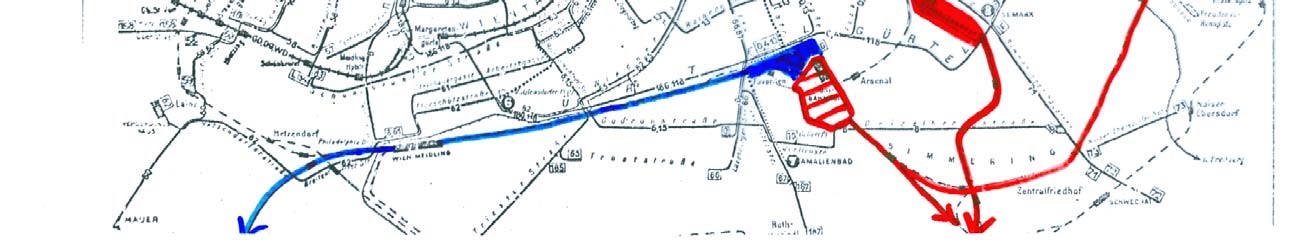 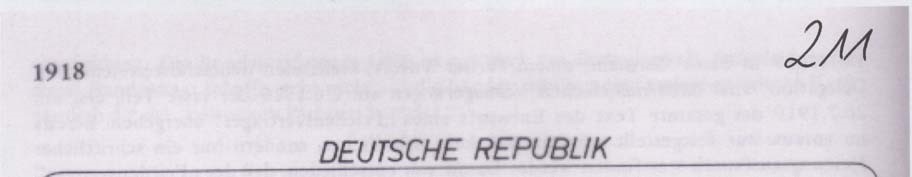 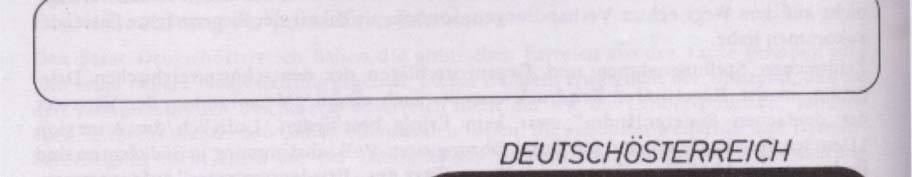 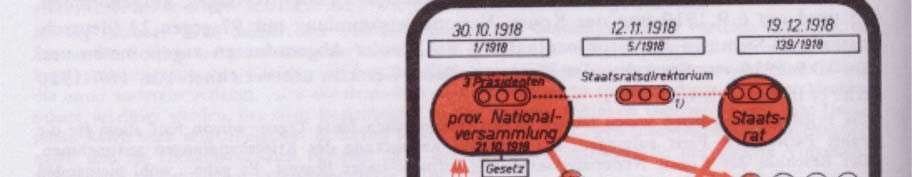 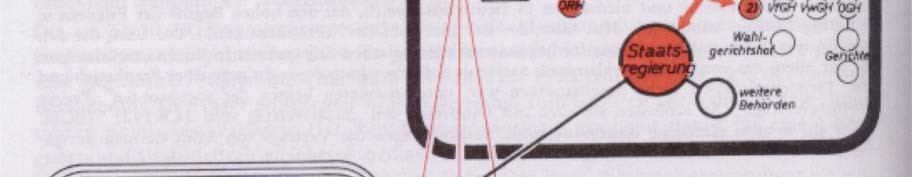 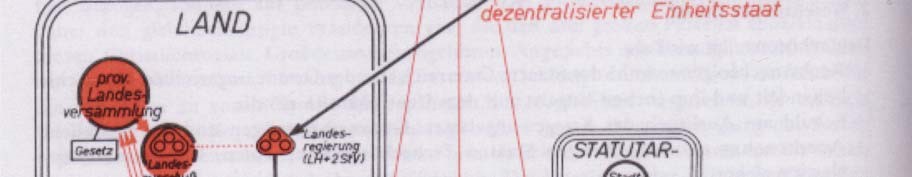 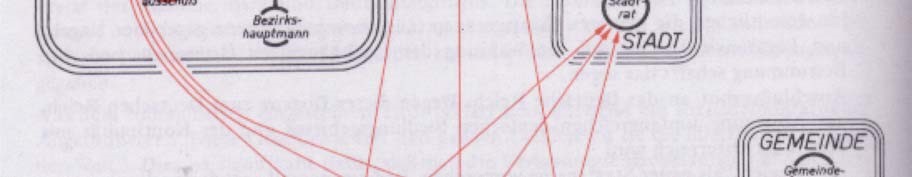 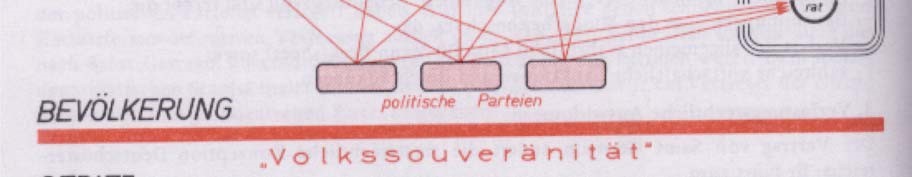 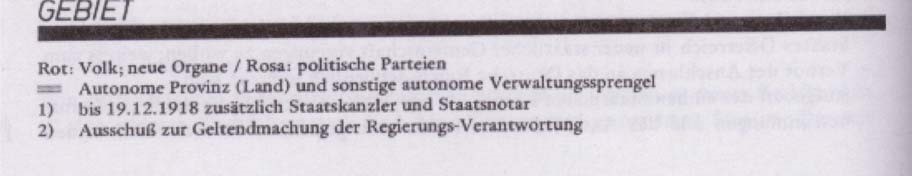 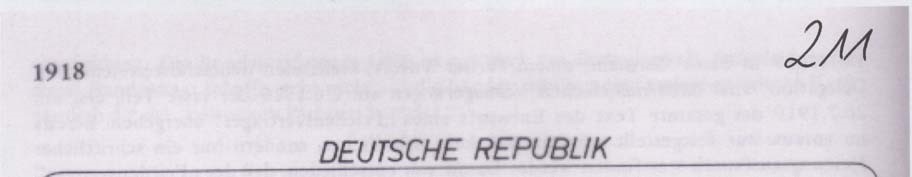 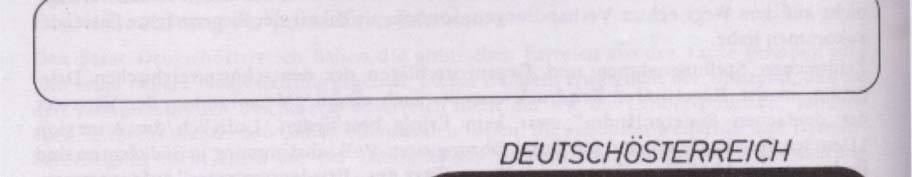 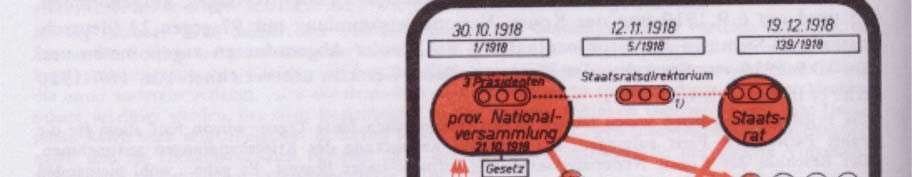 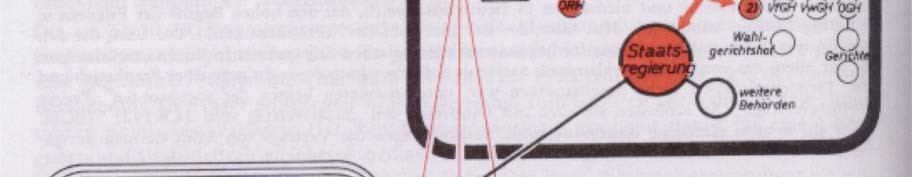 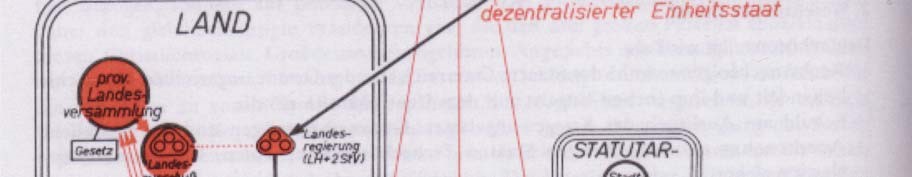 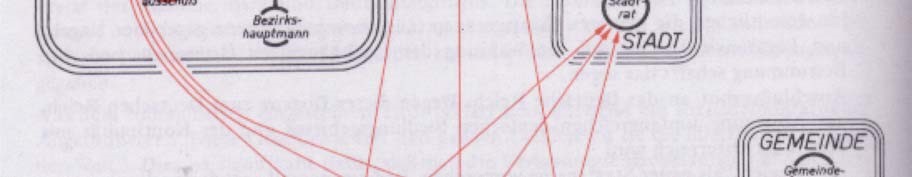 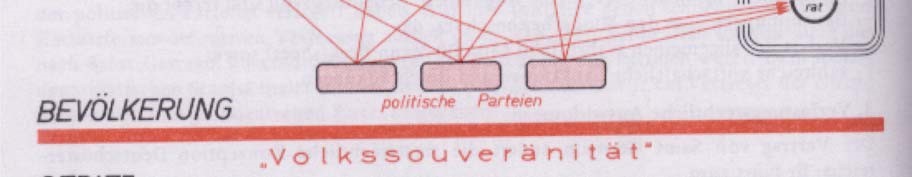 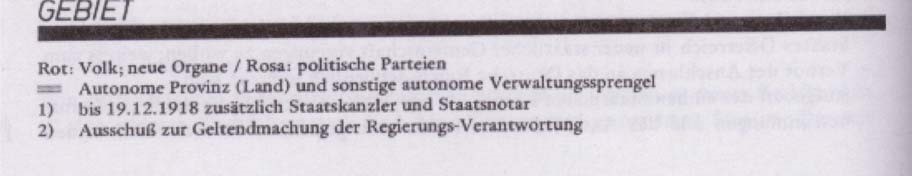 212) 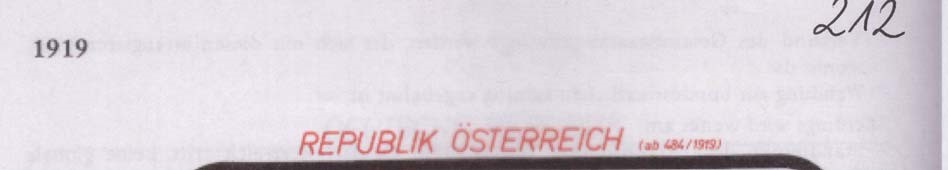 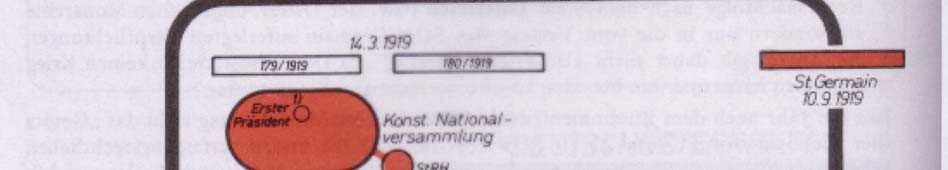 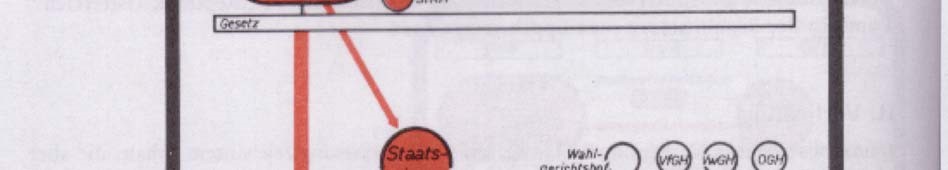 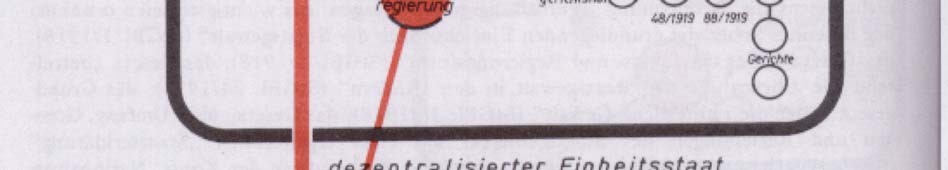 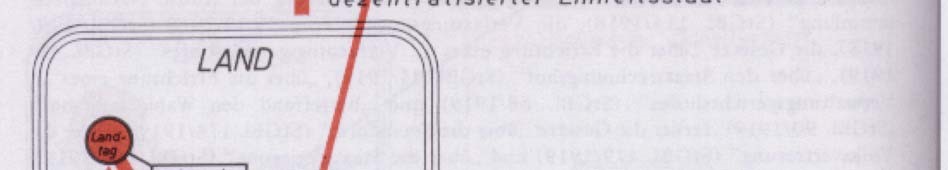 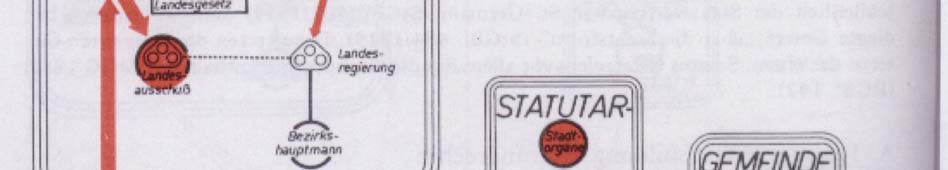 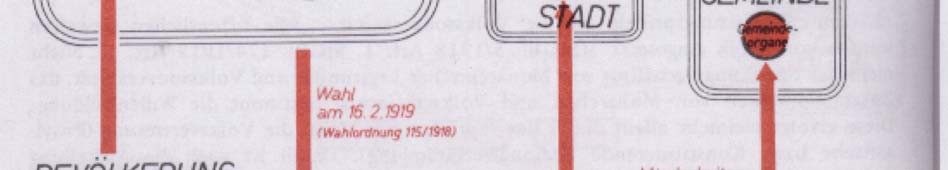 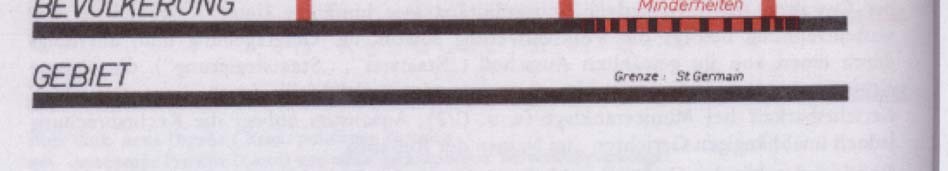 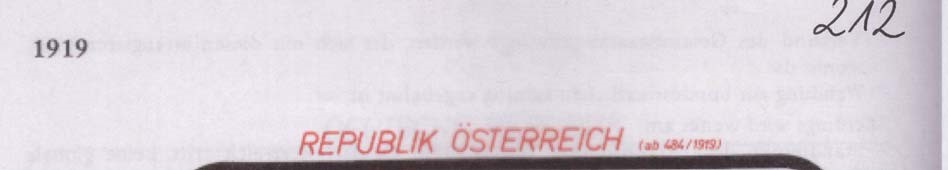 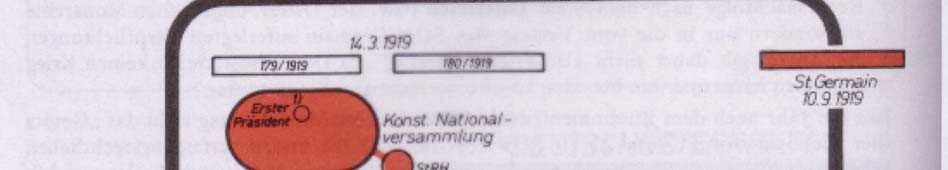 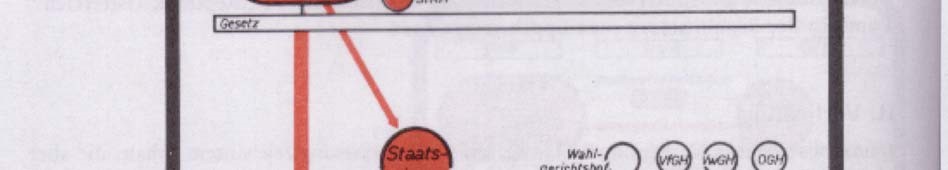 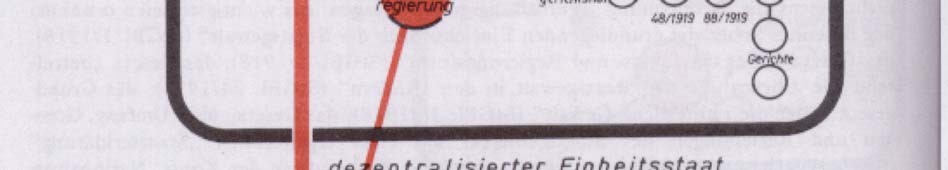 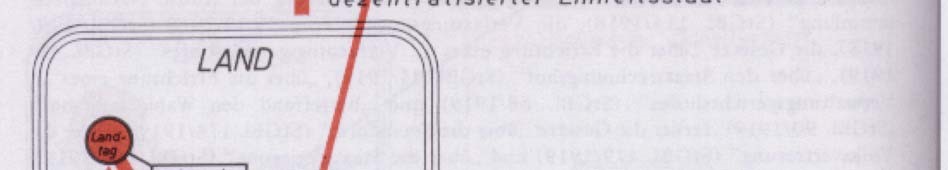 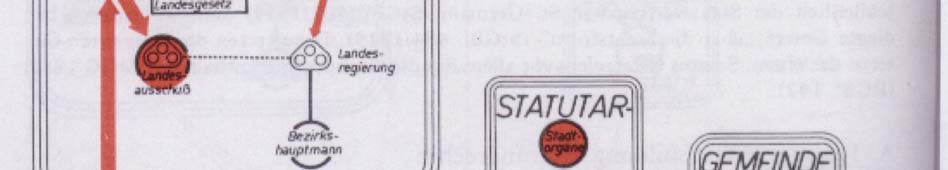 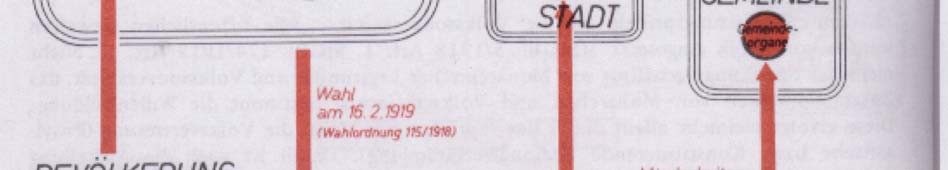 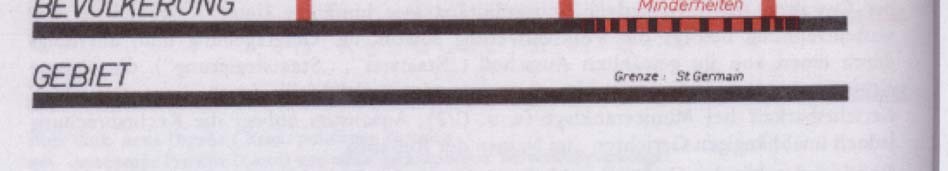 *+ 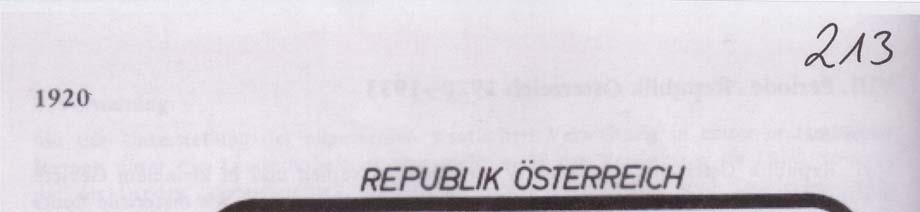 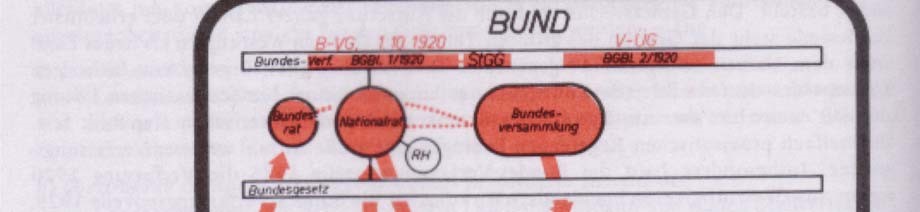 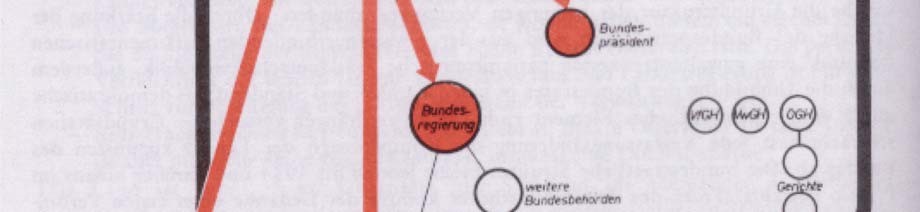 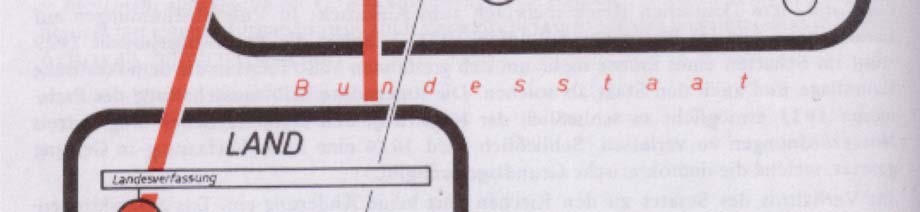 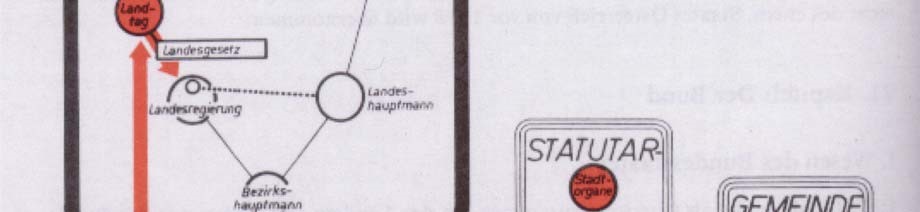 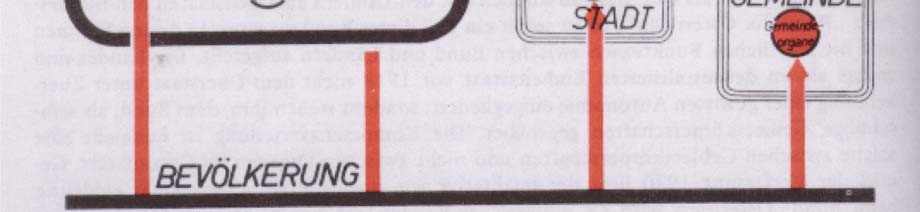 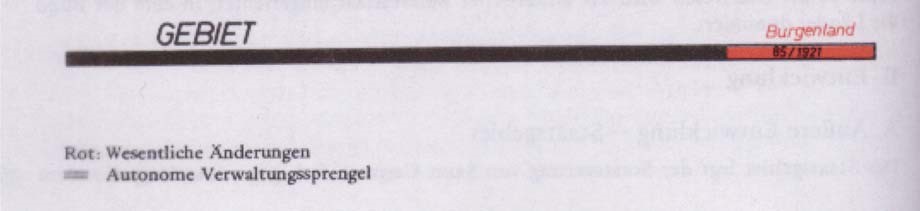 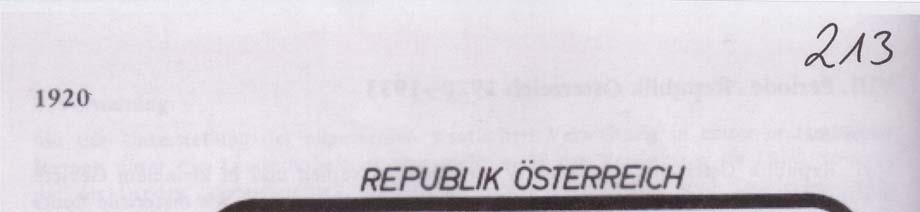 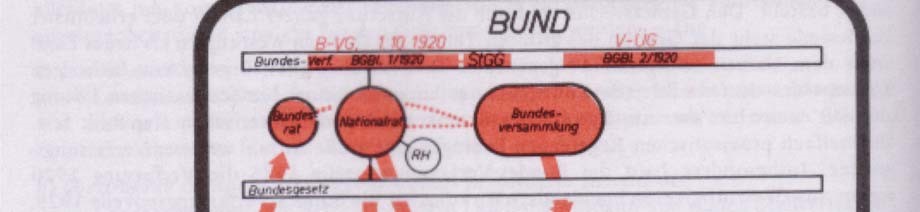 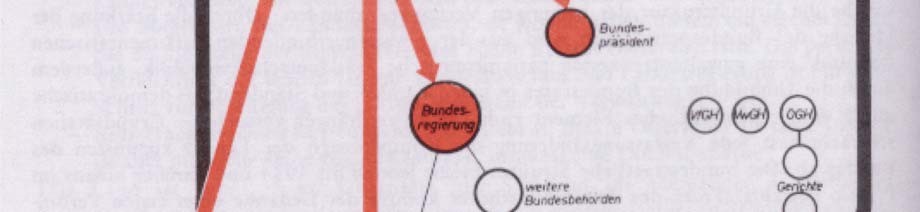 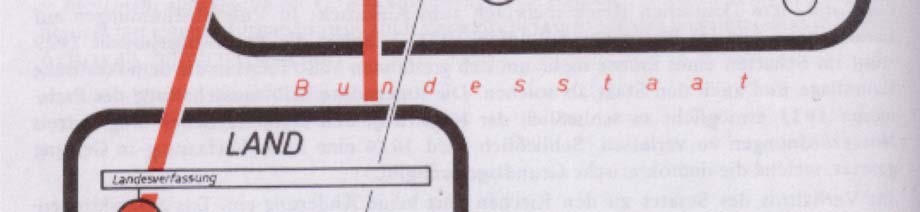 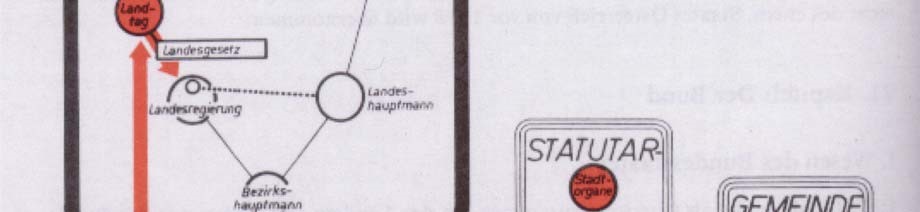 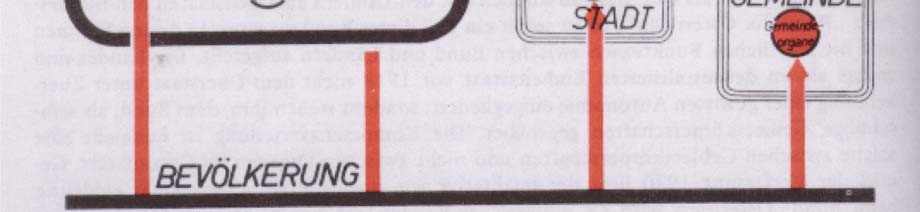 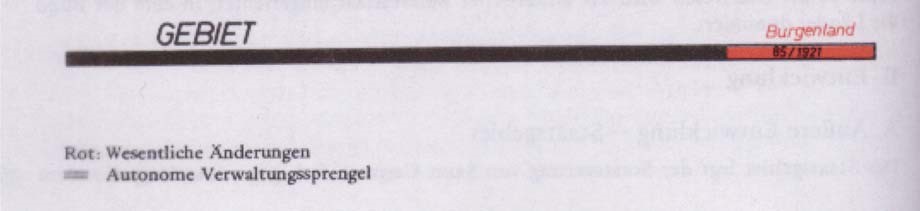 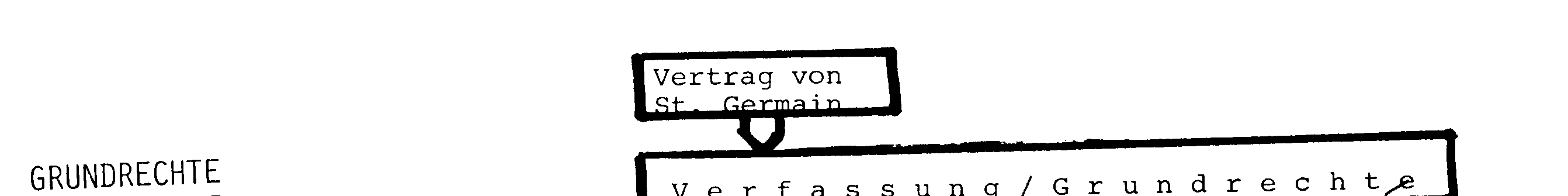 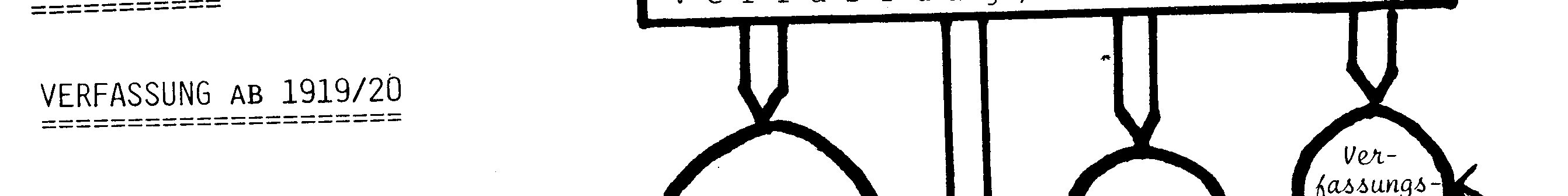 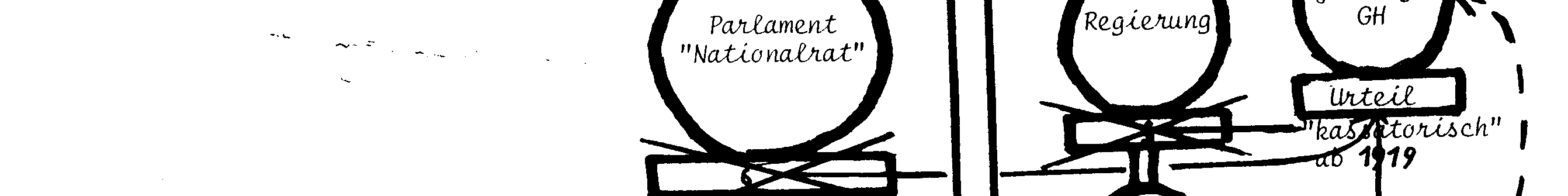 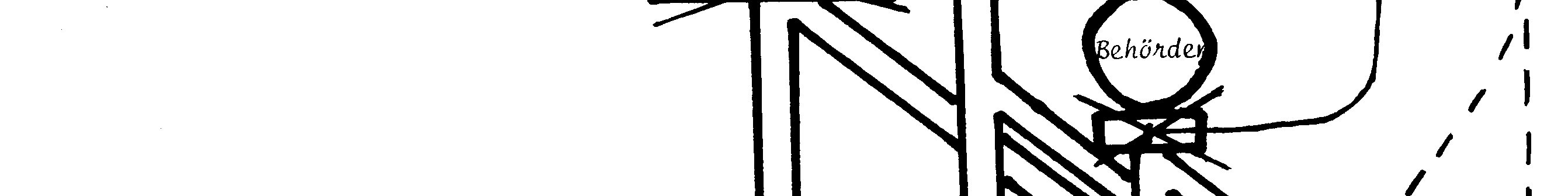 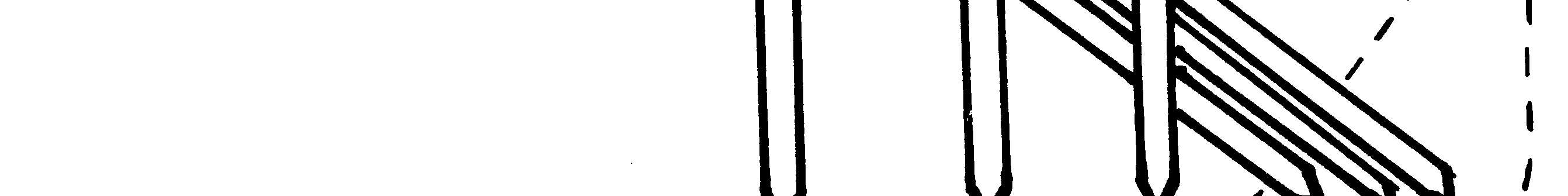 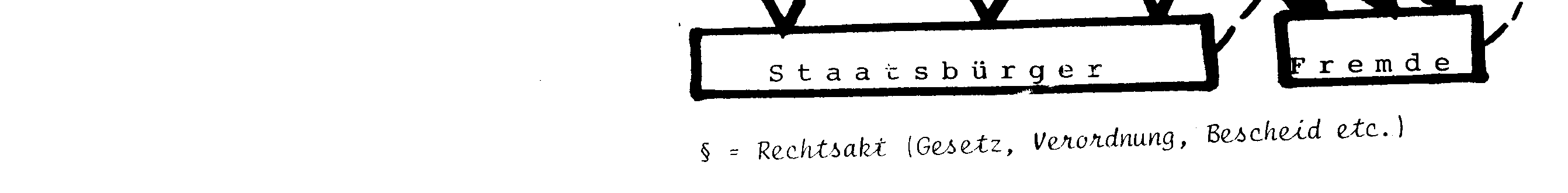 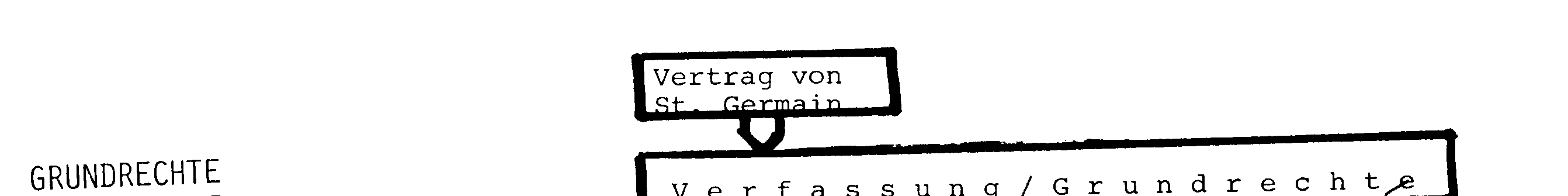 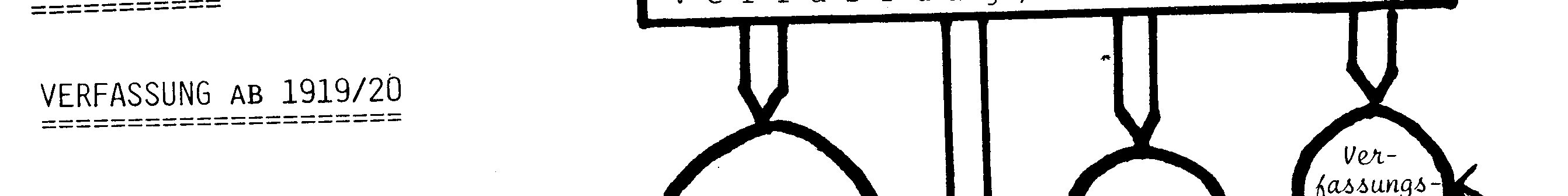 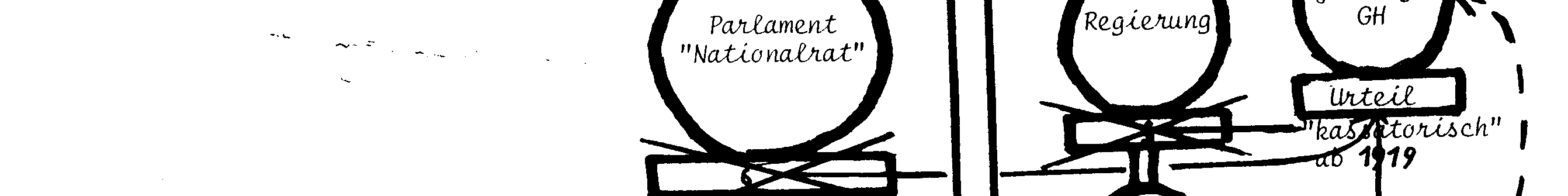 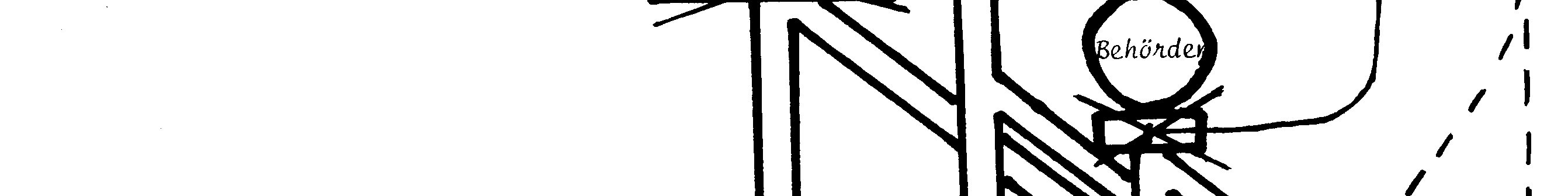 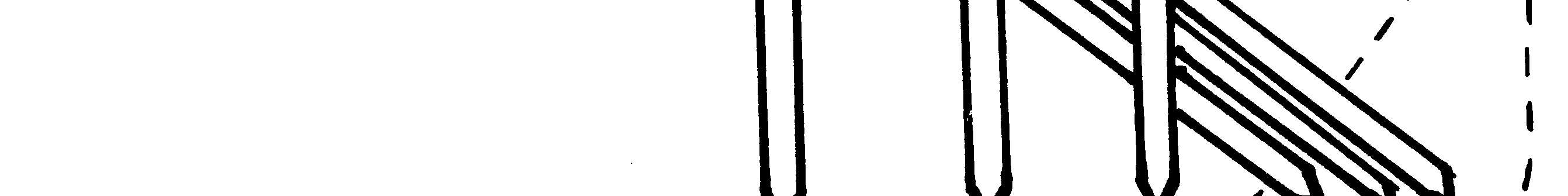 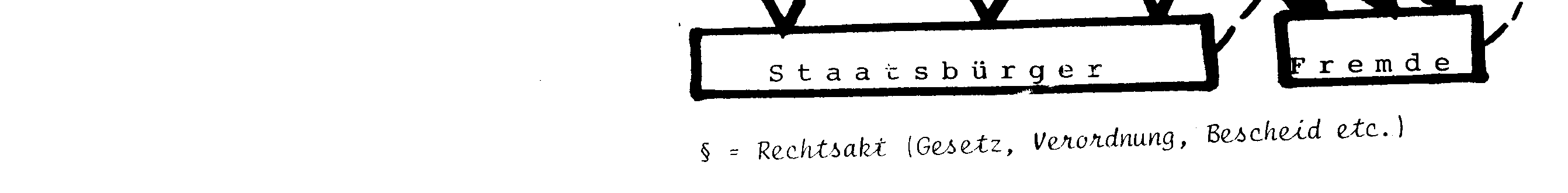 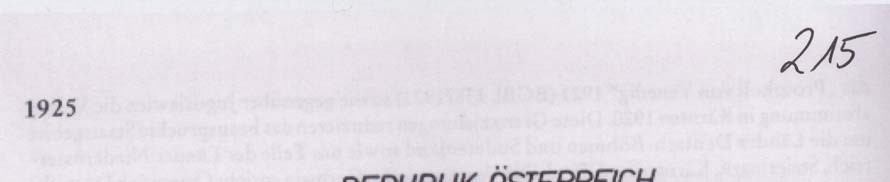 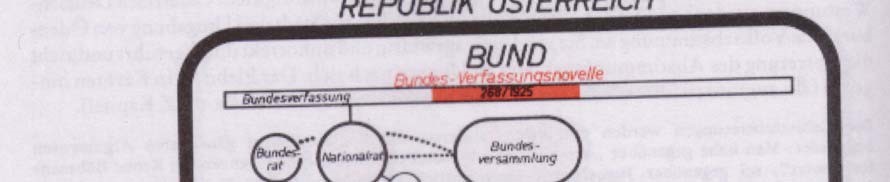 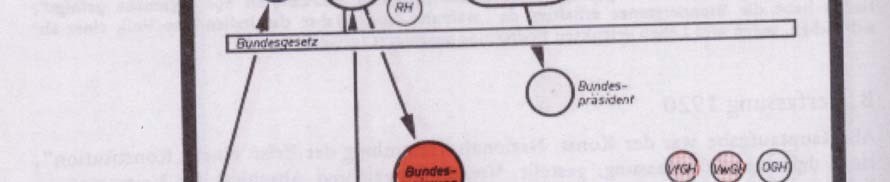 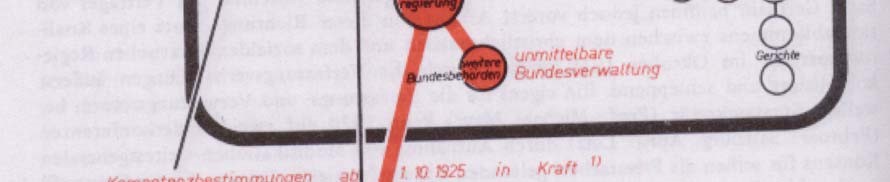 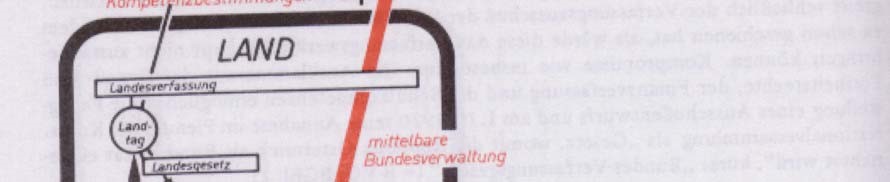 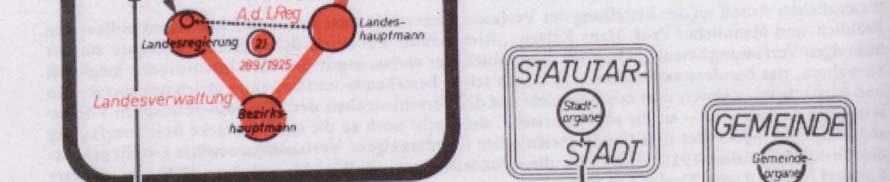 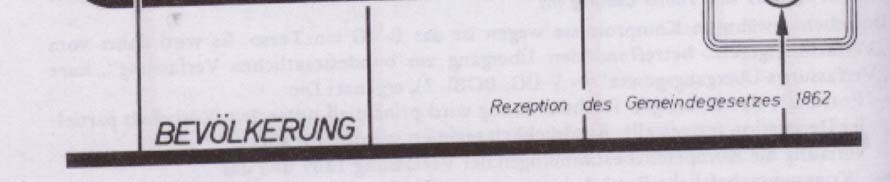 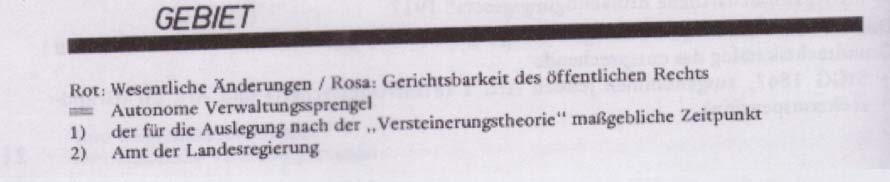 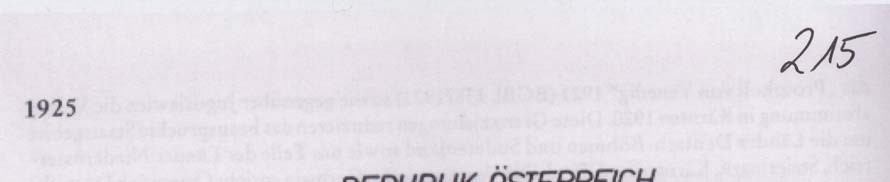 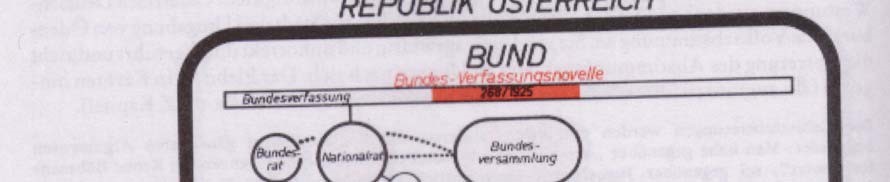 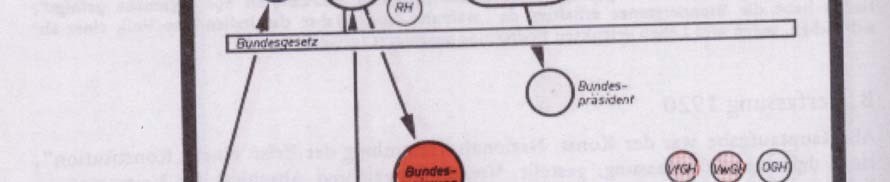 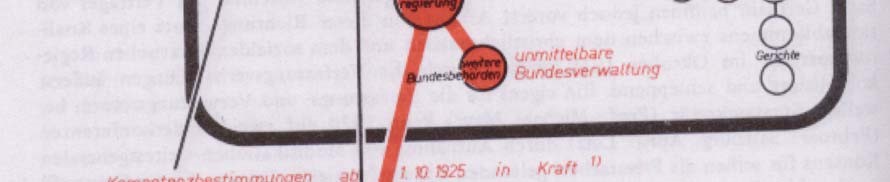 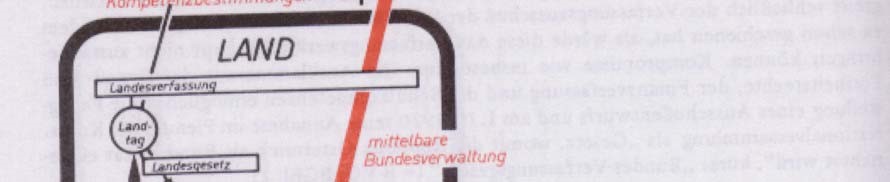 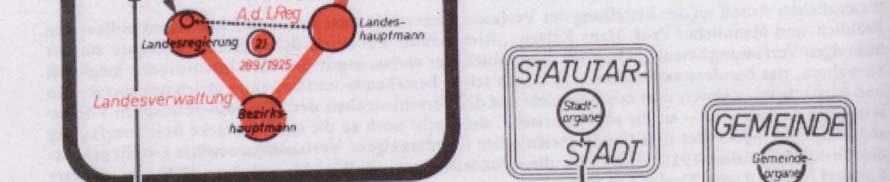 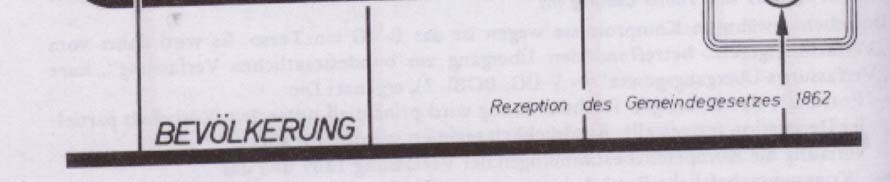 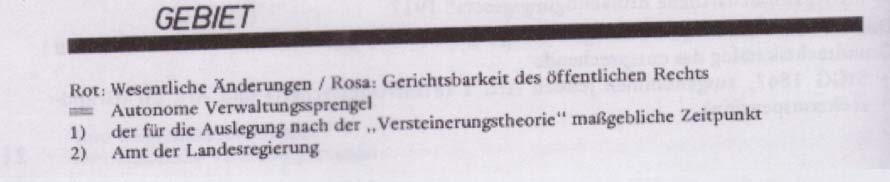 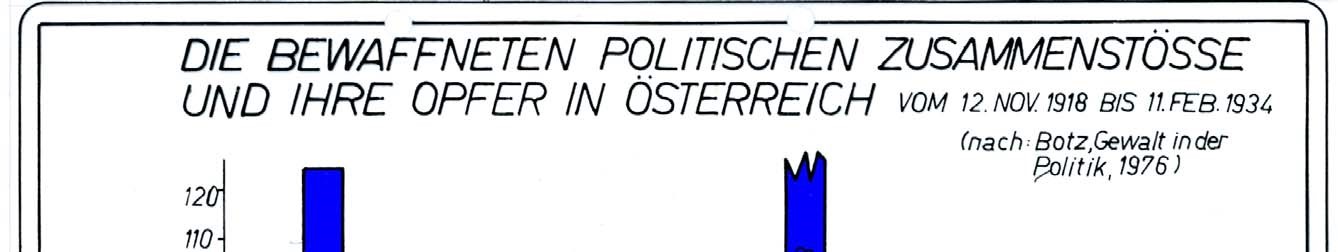 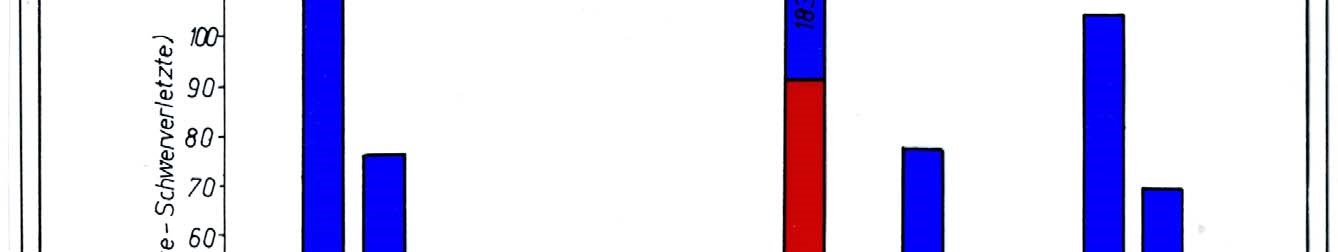 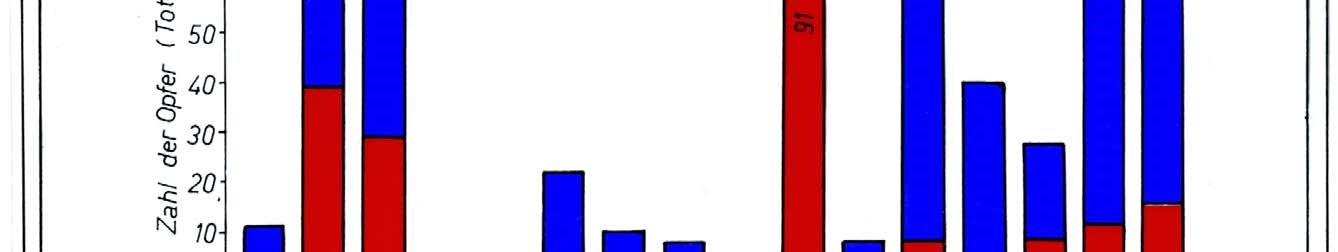 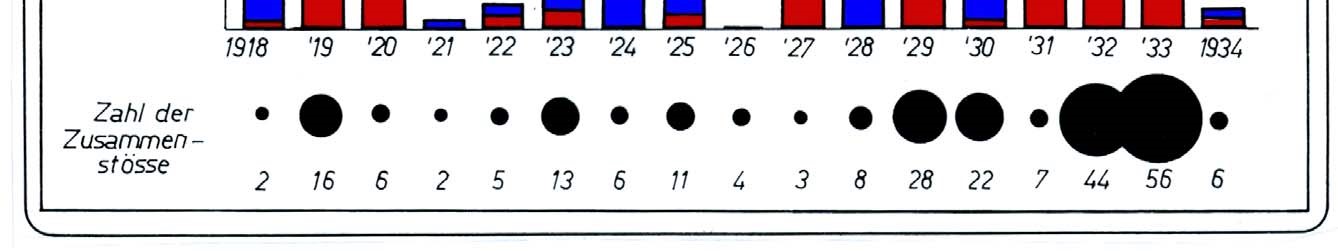 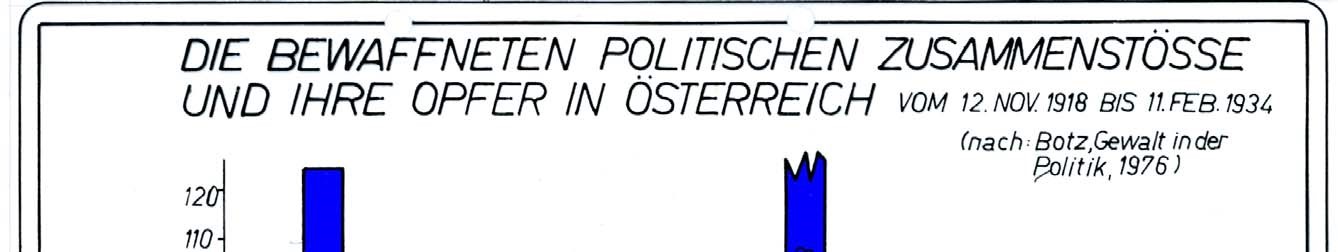 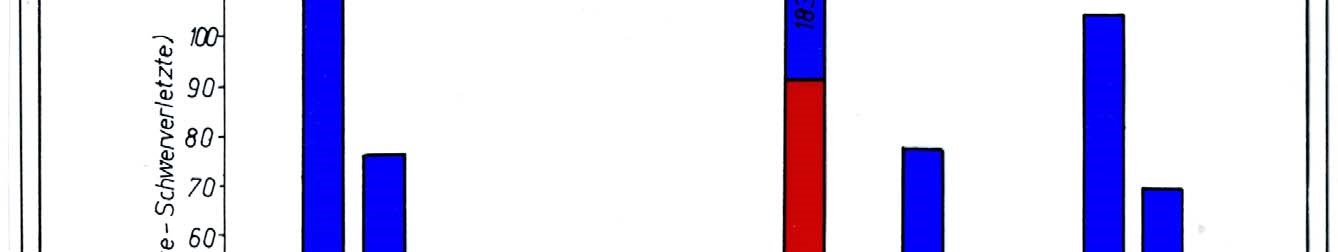 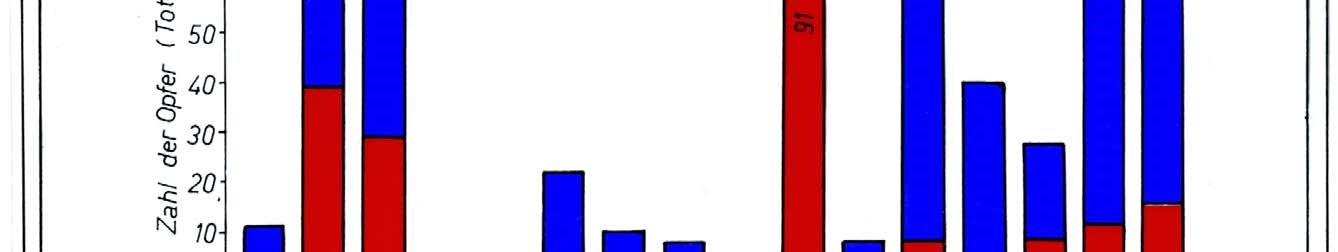 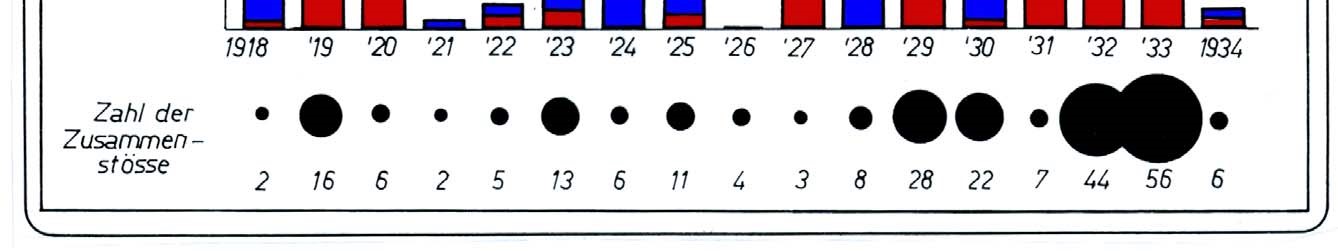 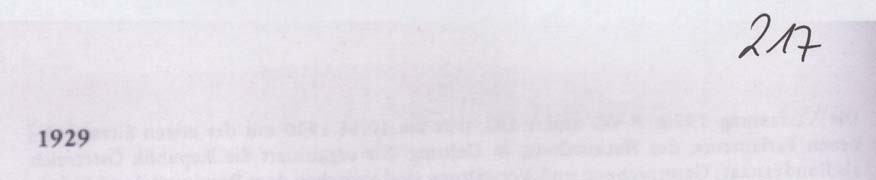 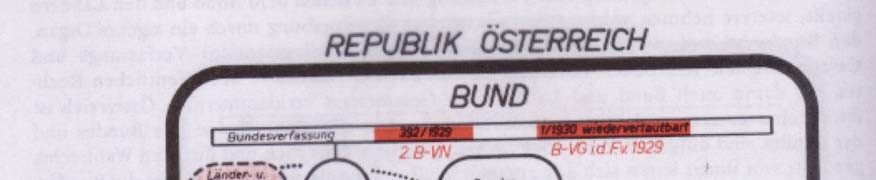 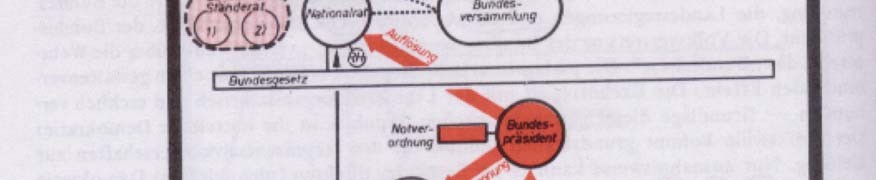 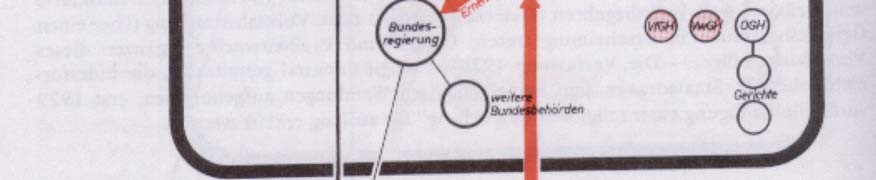 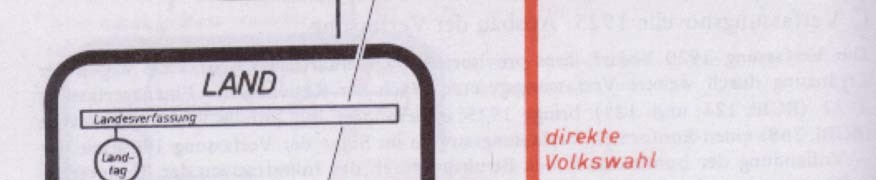 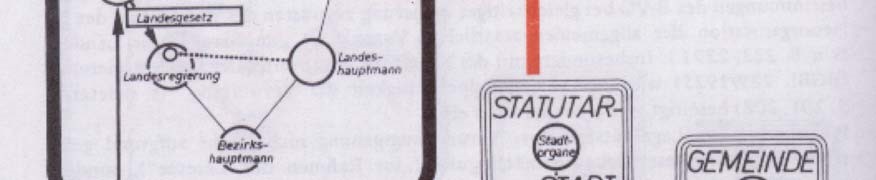 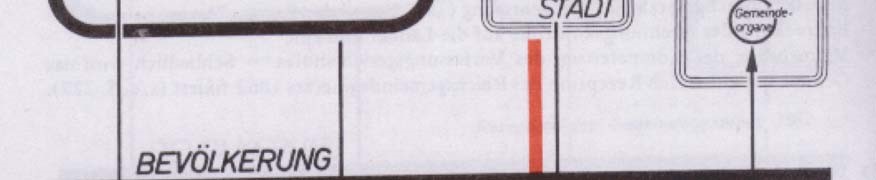 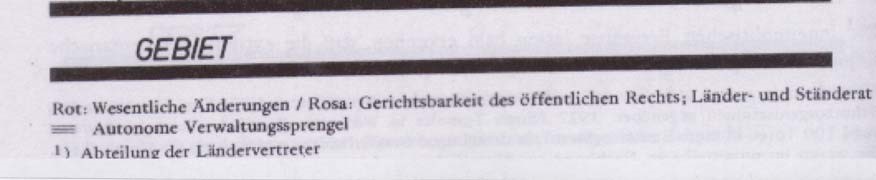 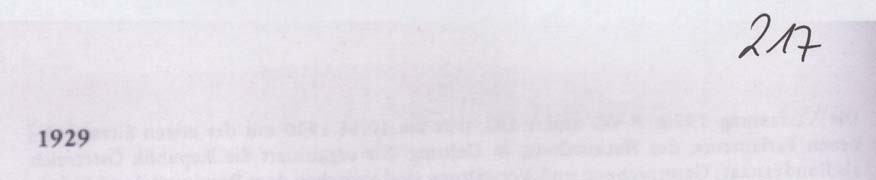 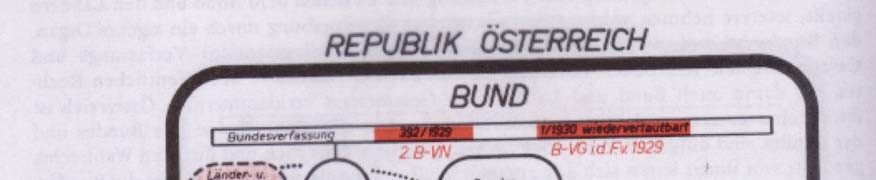 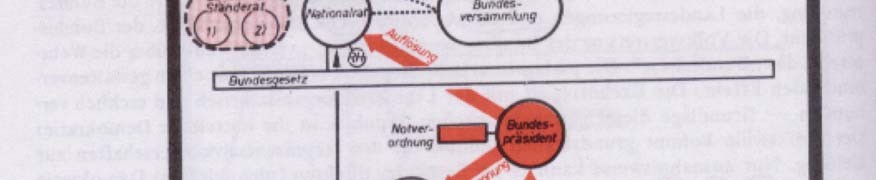 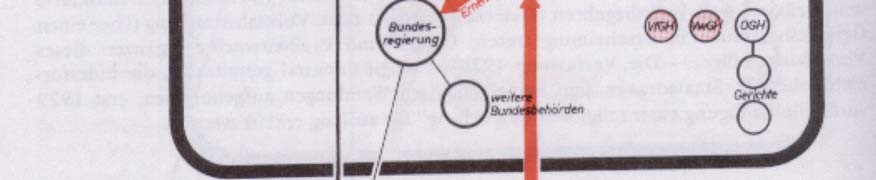 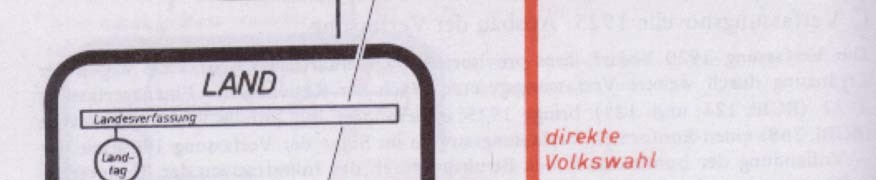 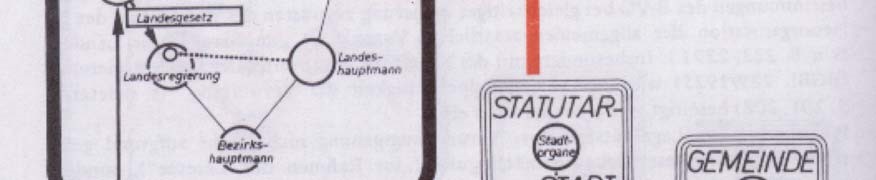 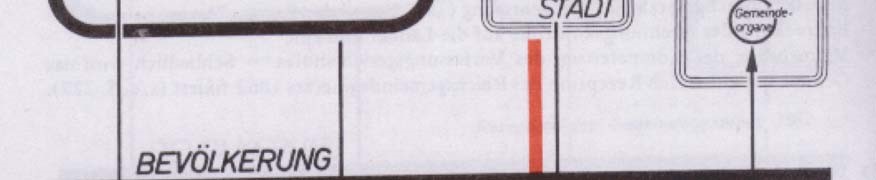 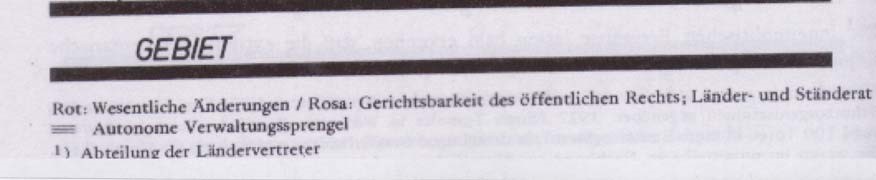 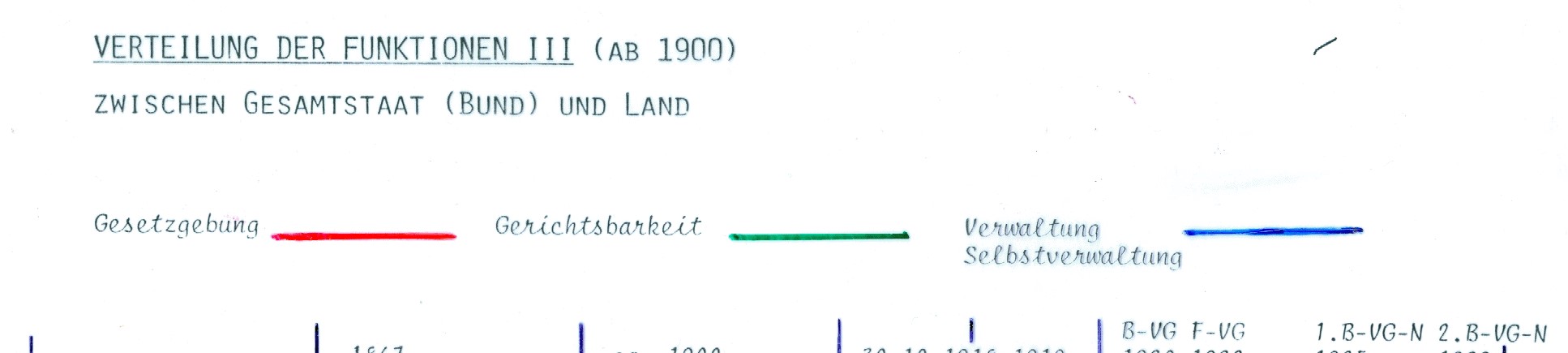 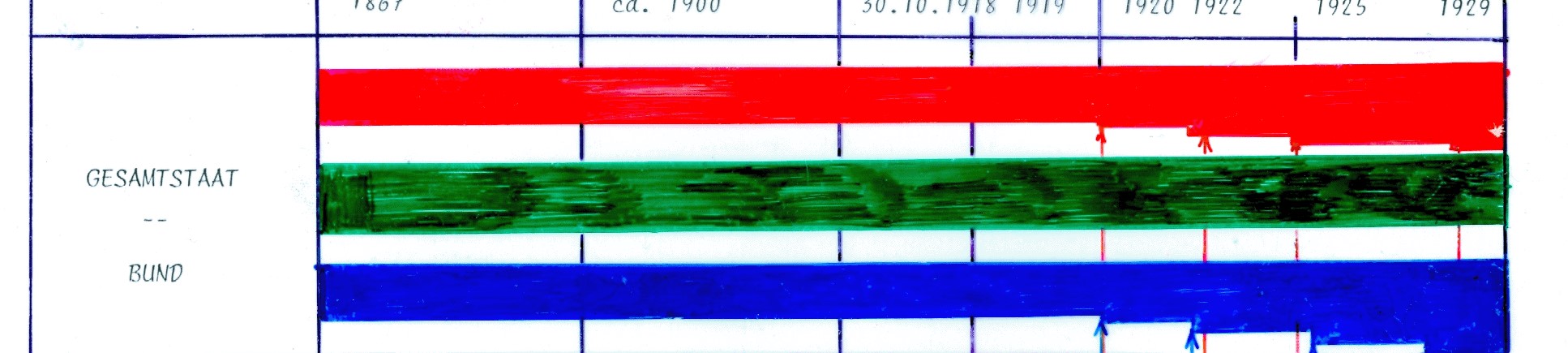 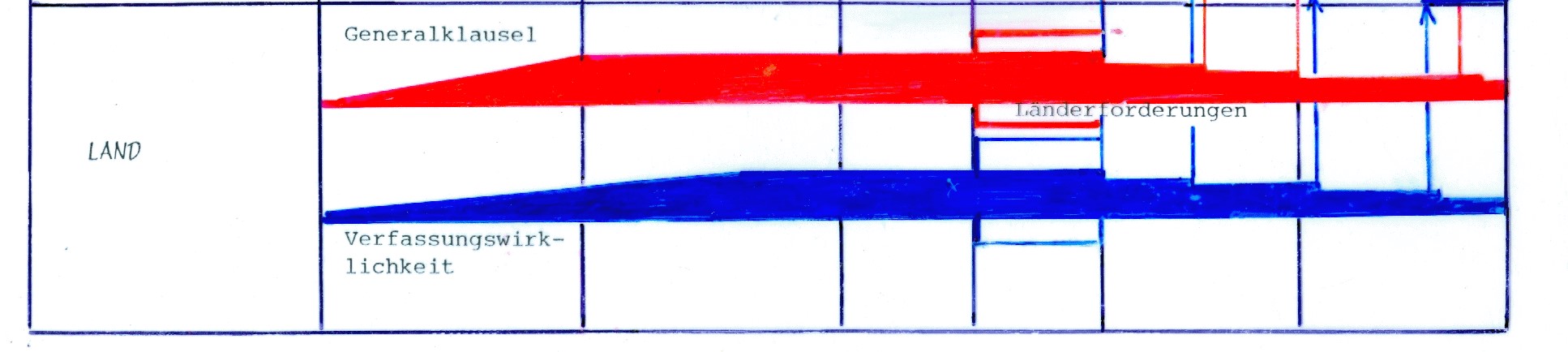 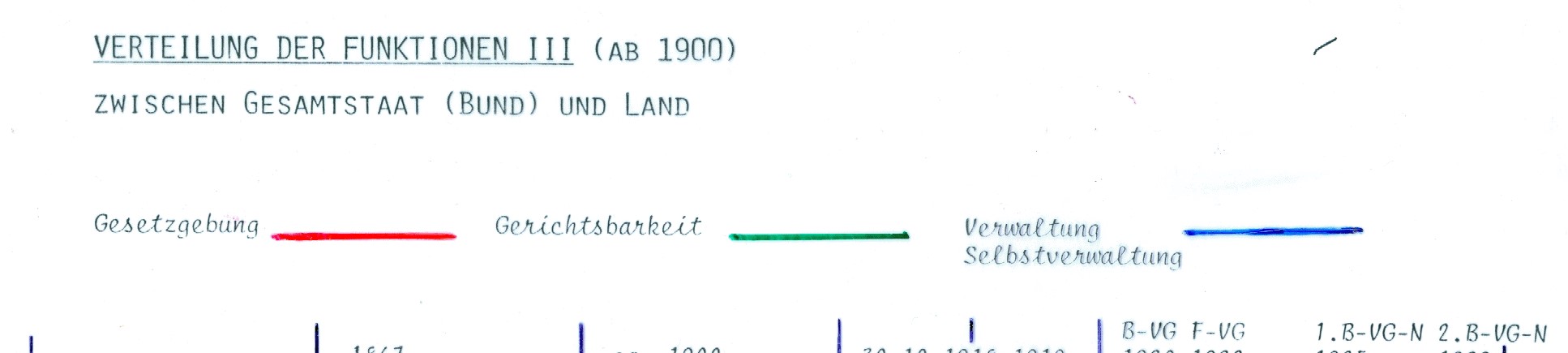 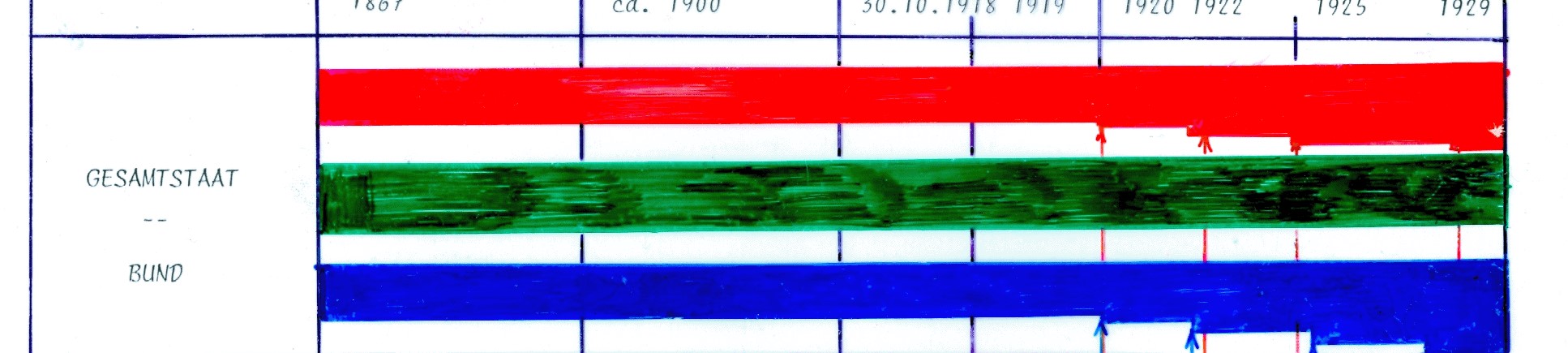 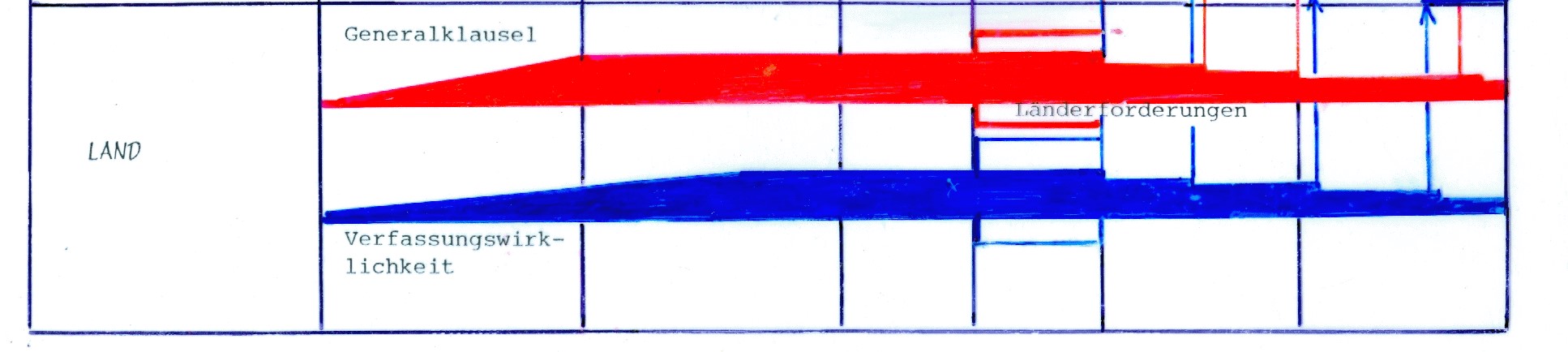 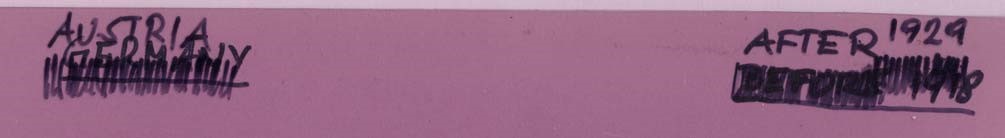 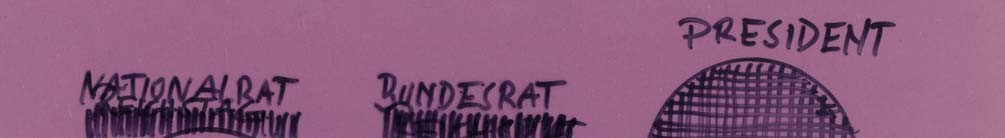 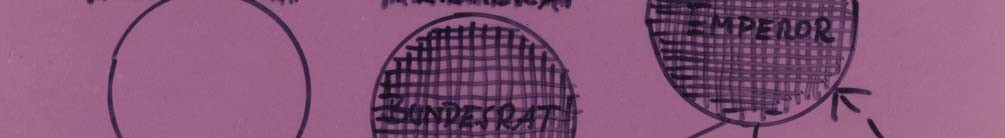 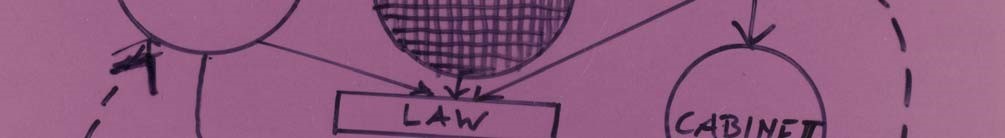 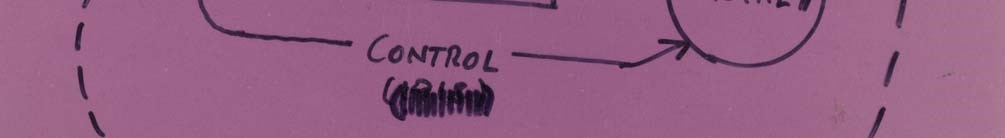 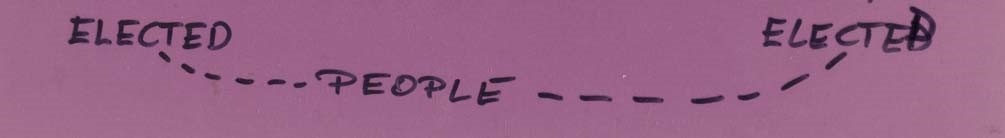 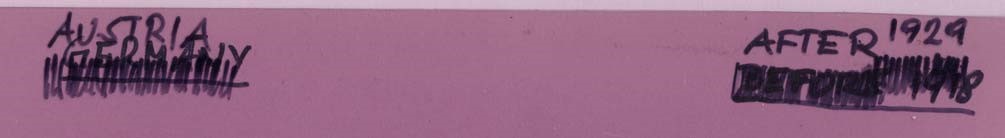 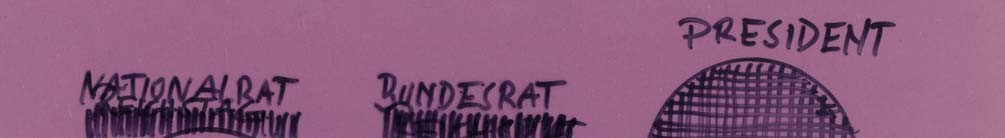 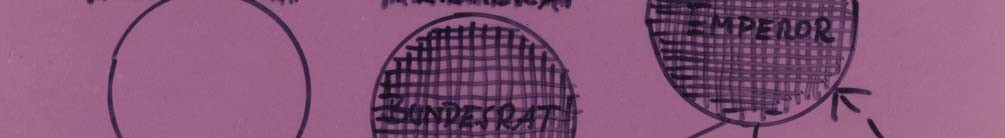 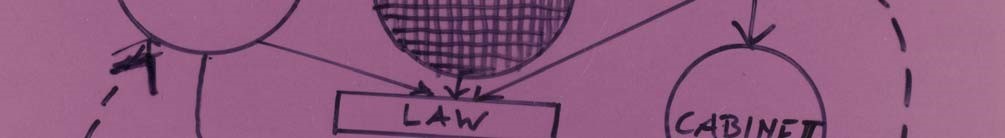 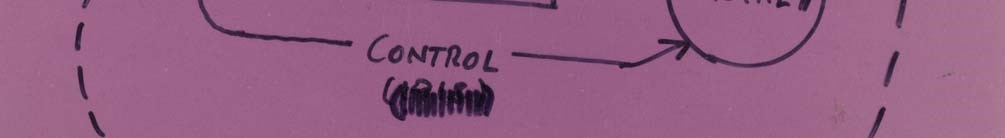 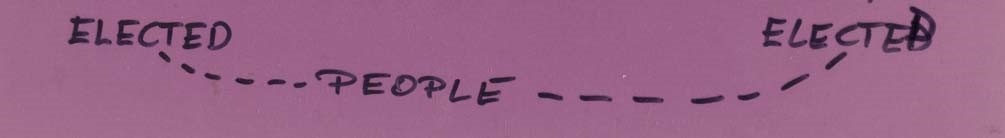 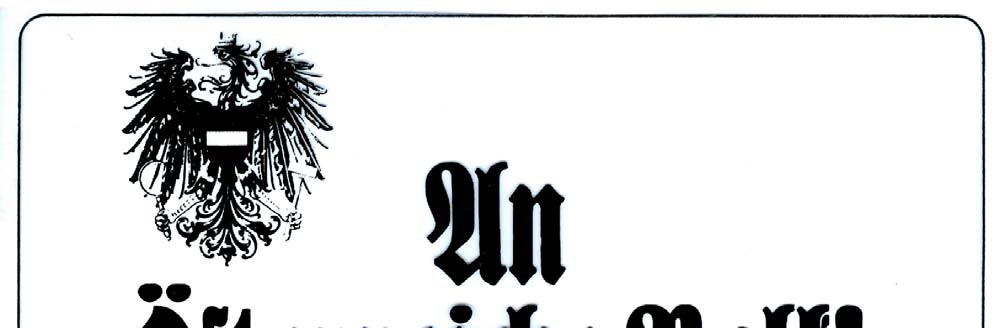 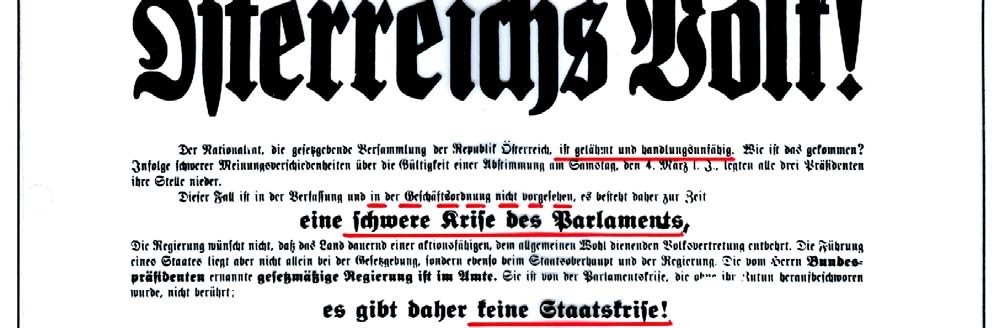 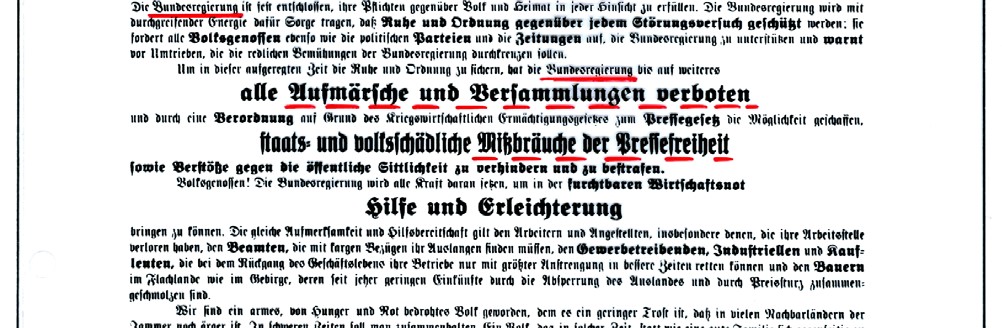 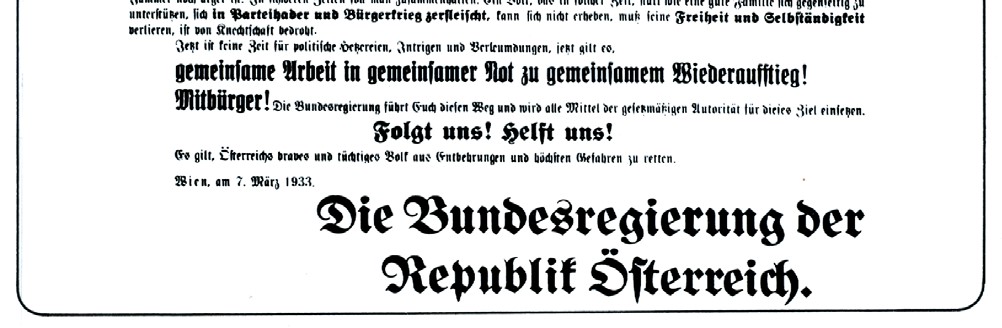 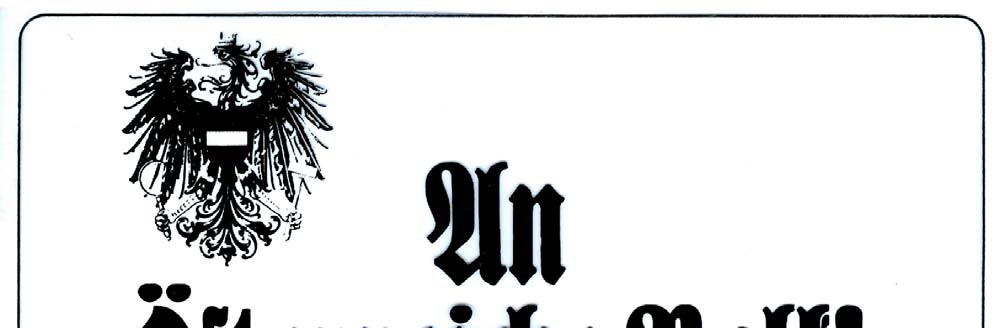 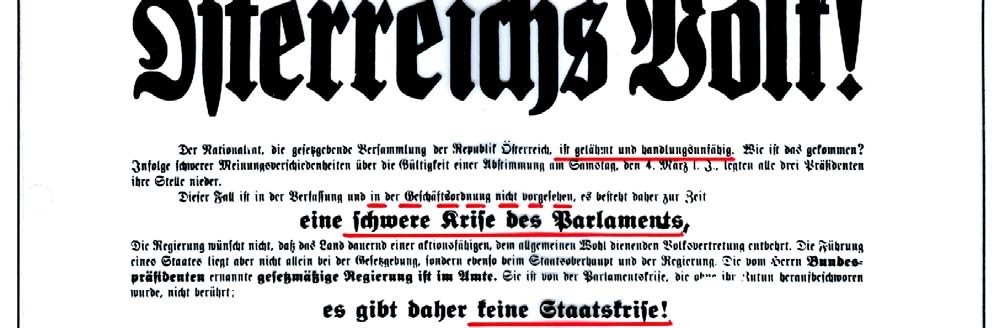 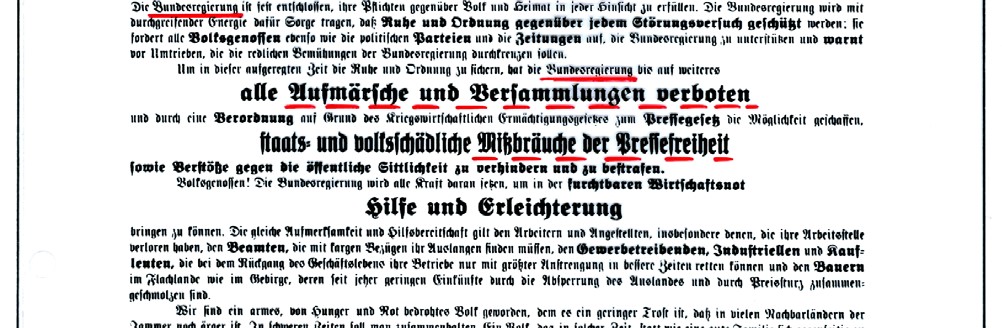 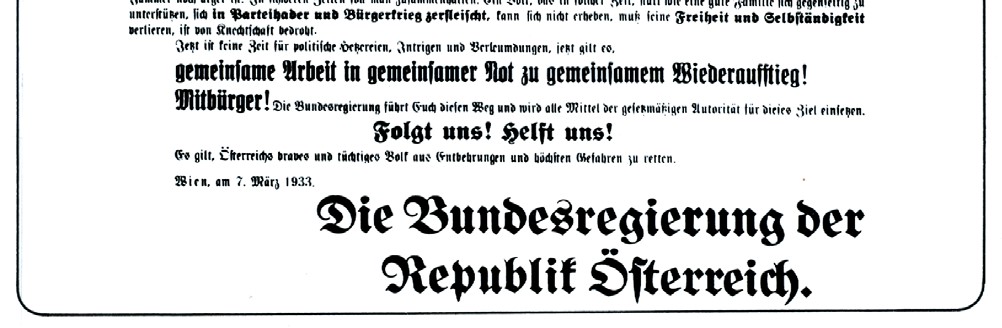 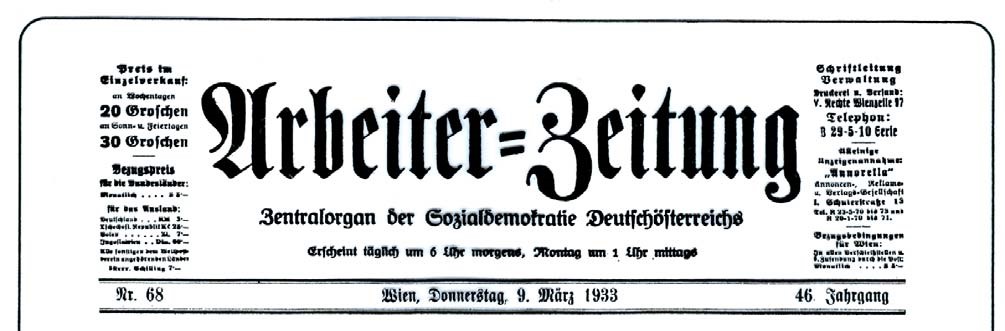 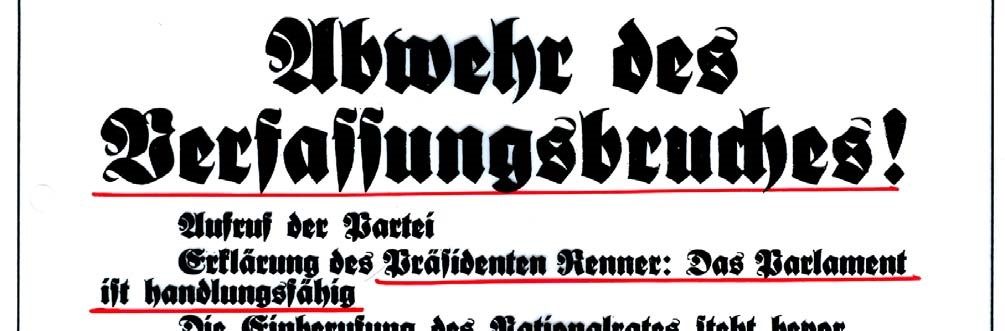 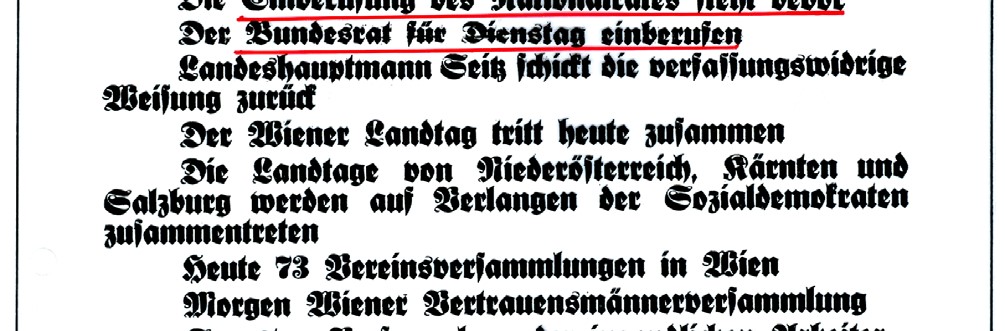 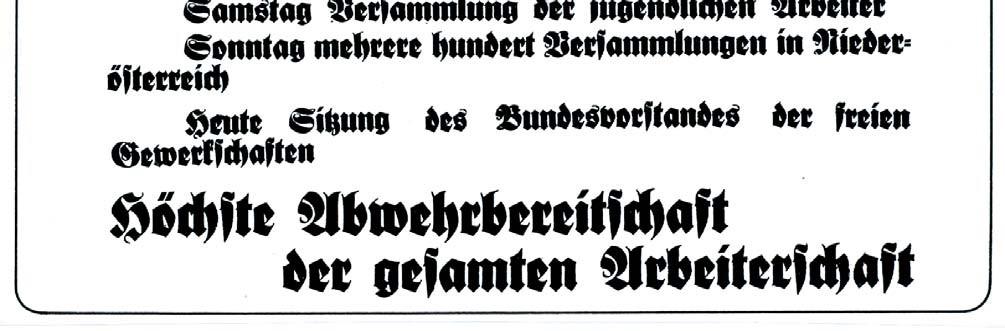 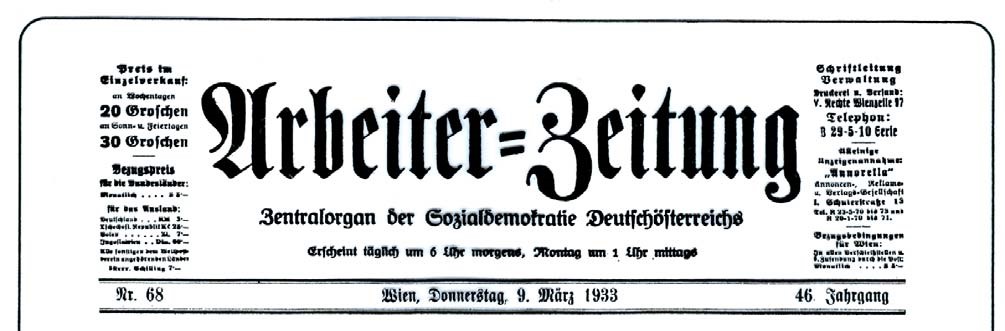 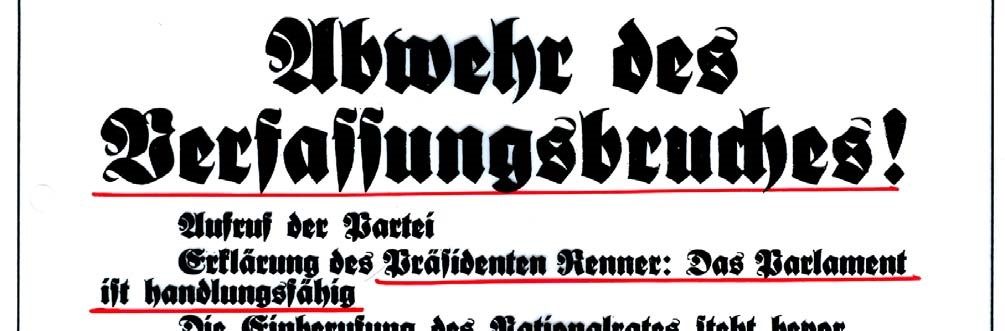 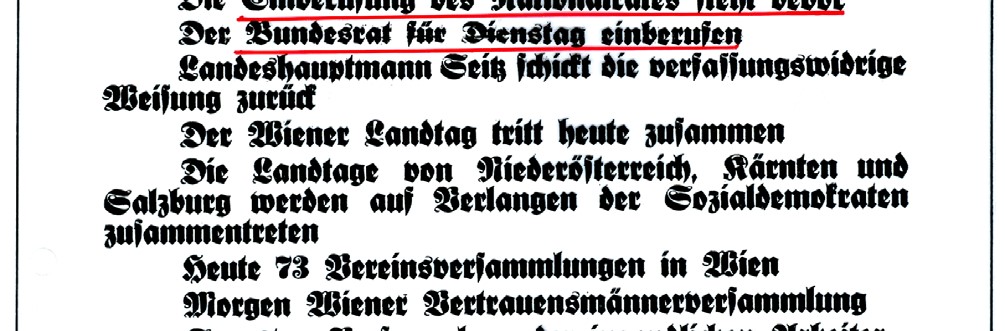 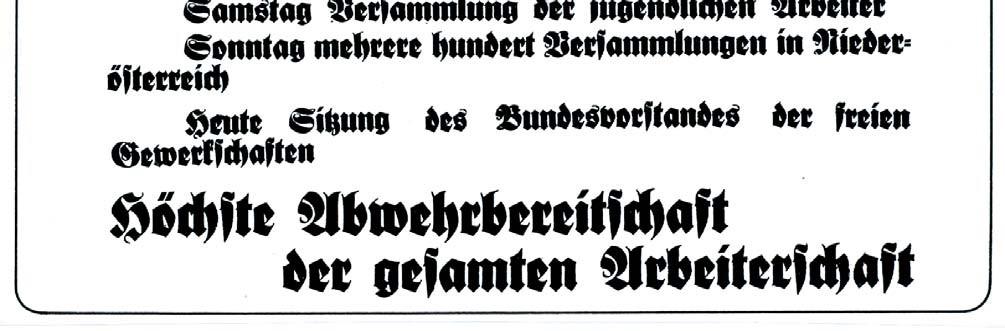 222) 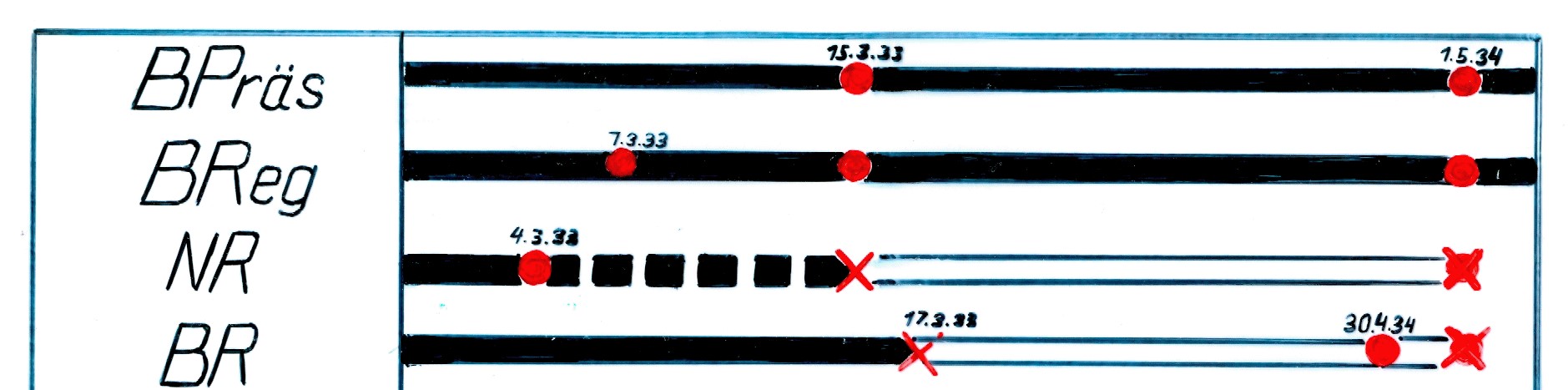 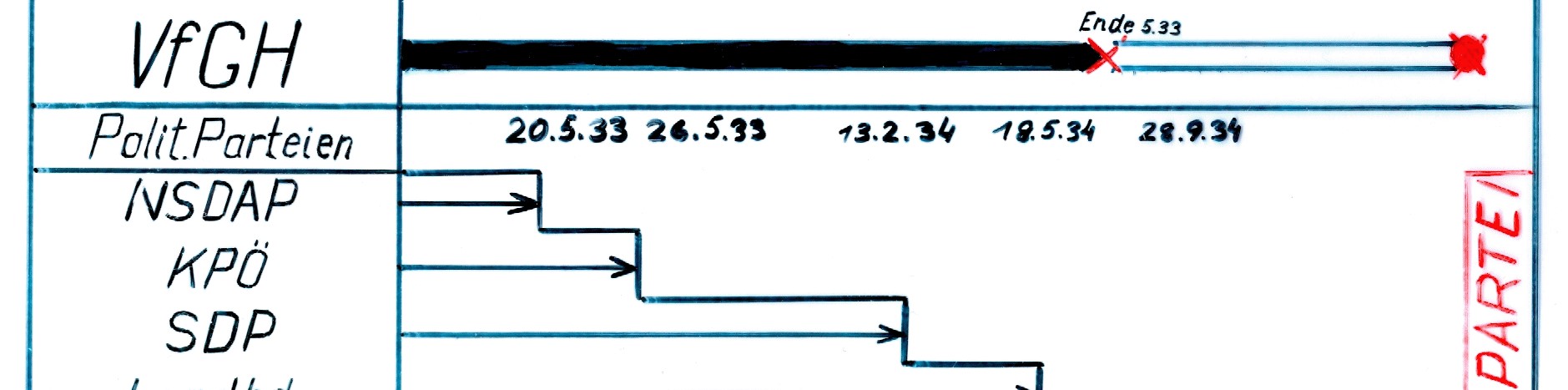 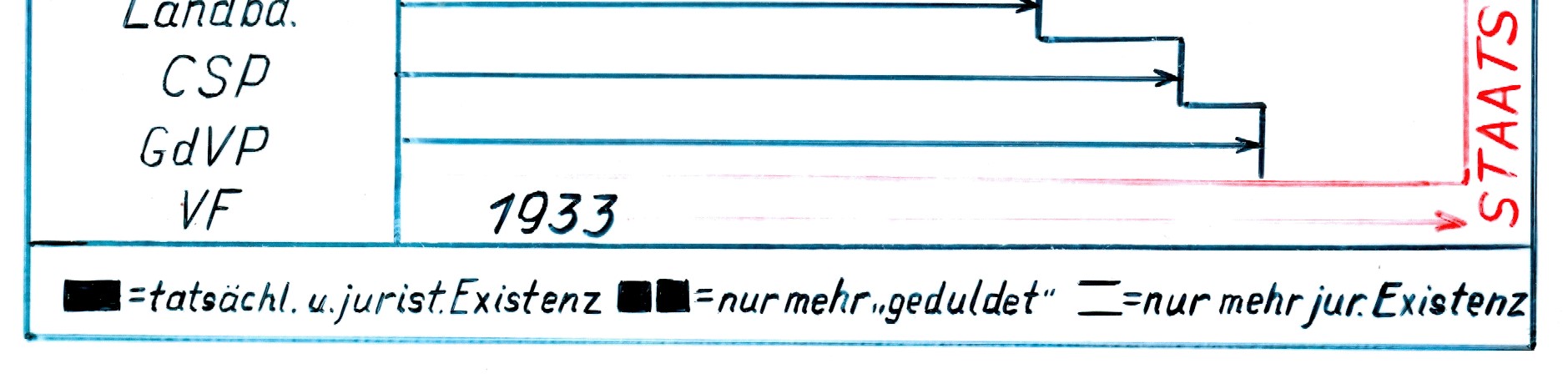 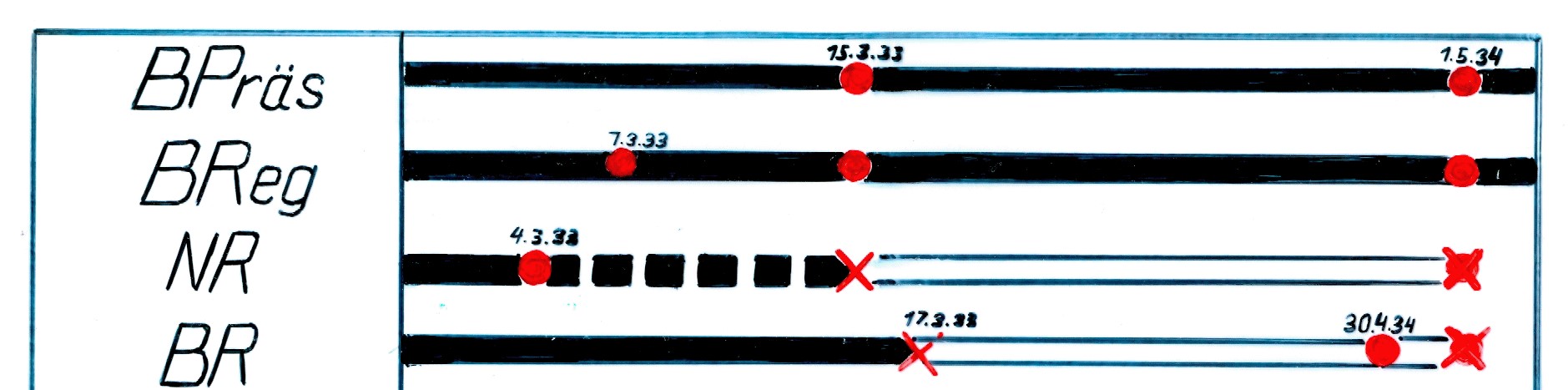 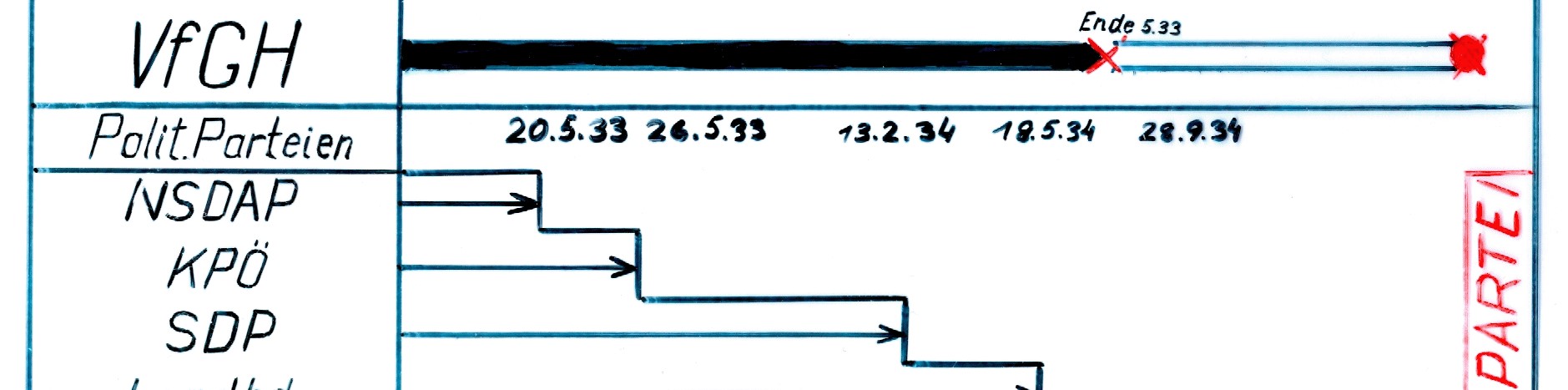 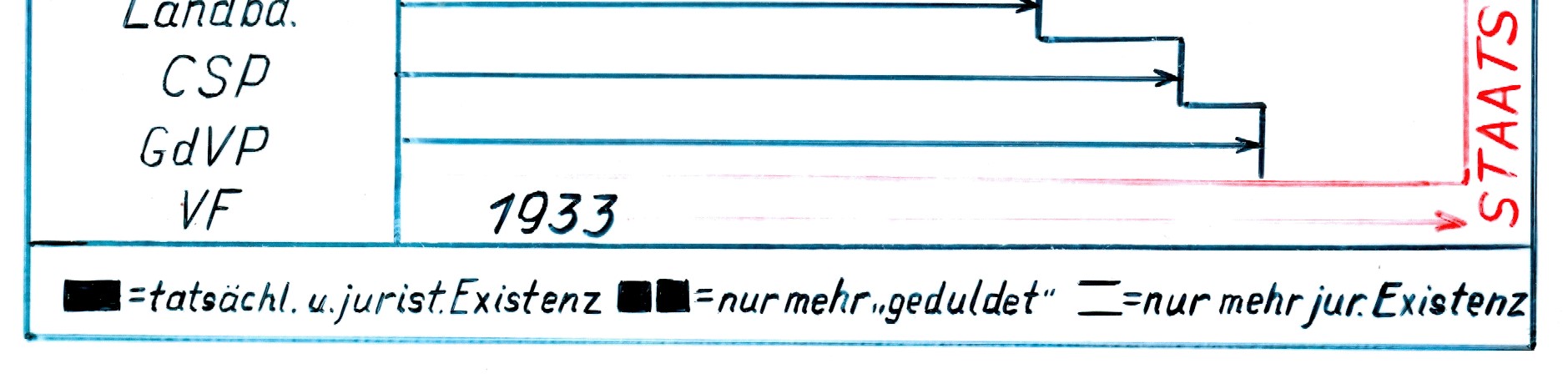 223) 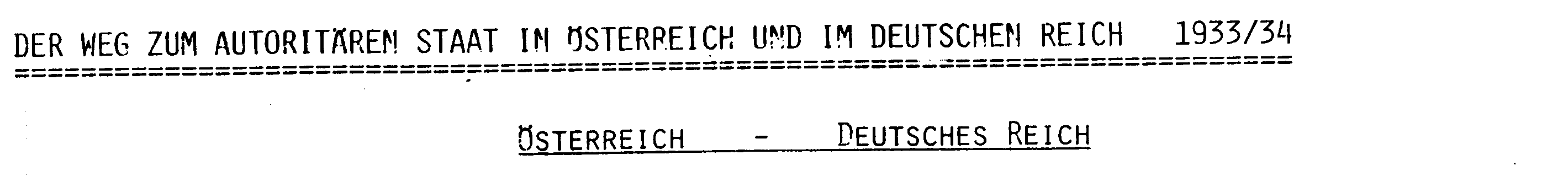 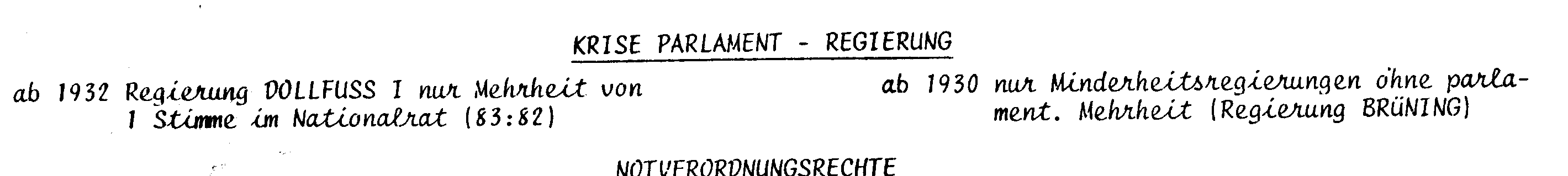 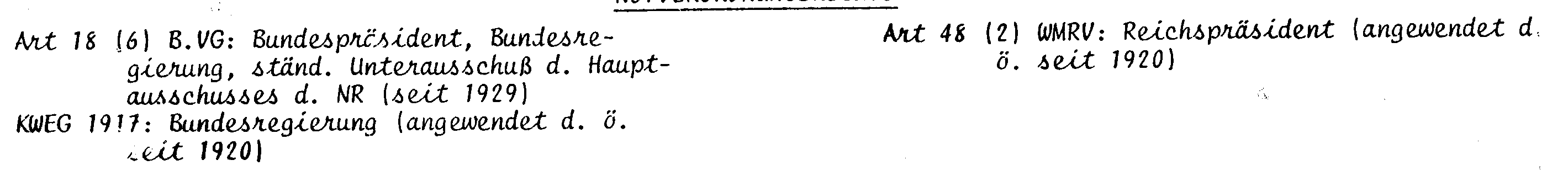 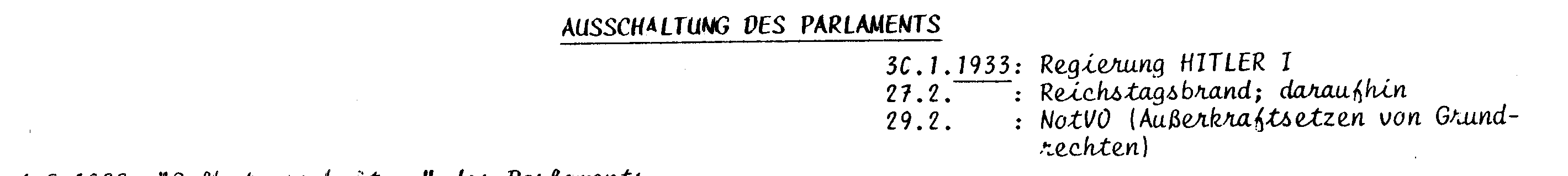 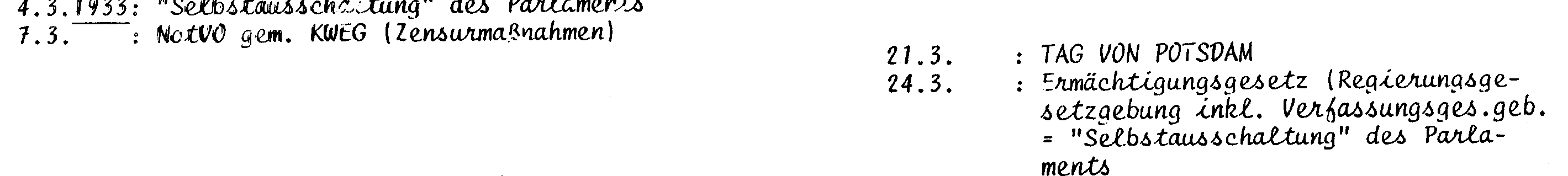 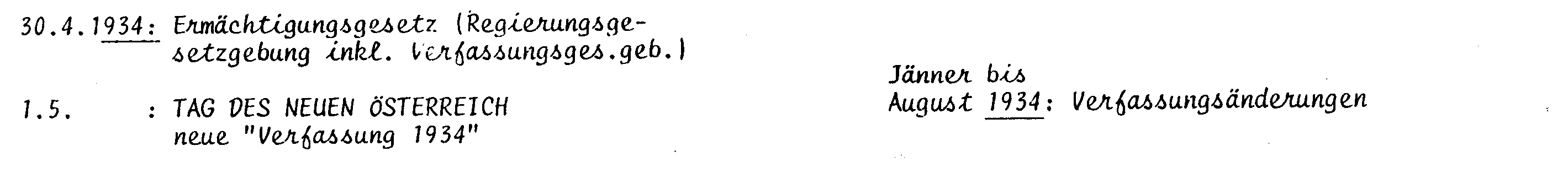 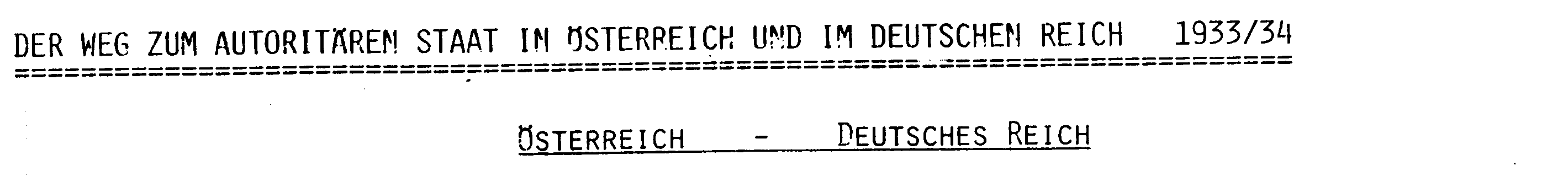 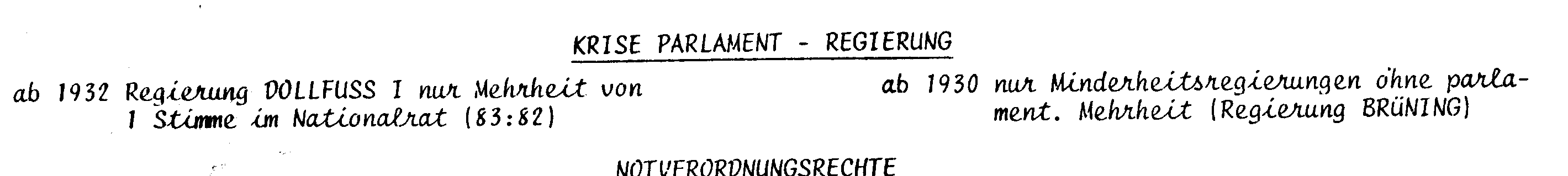 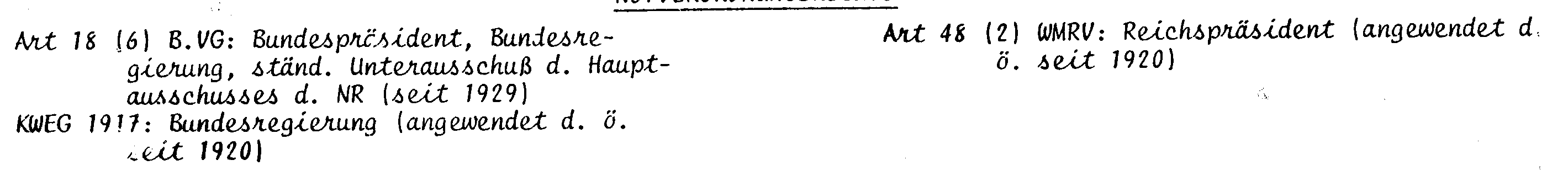 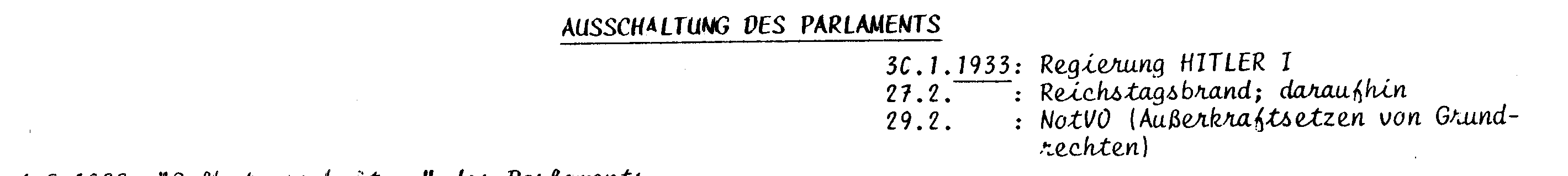 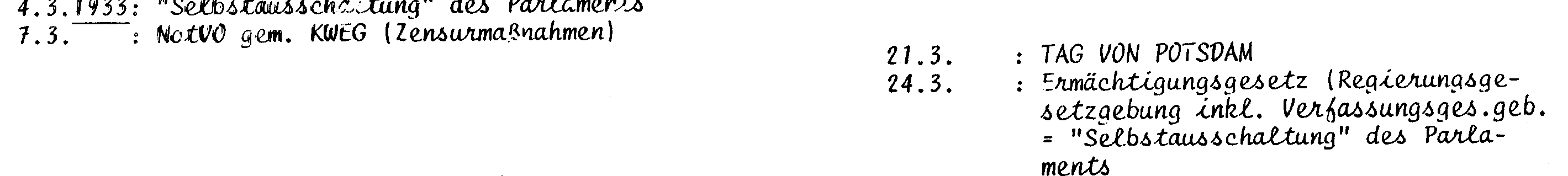 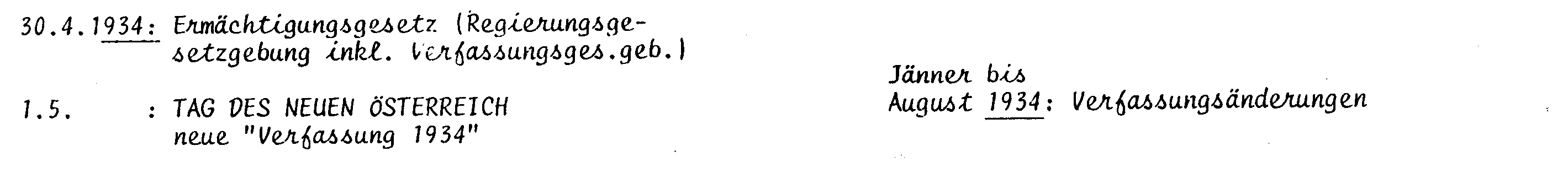 224) 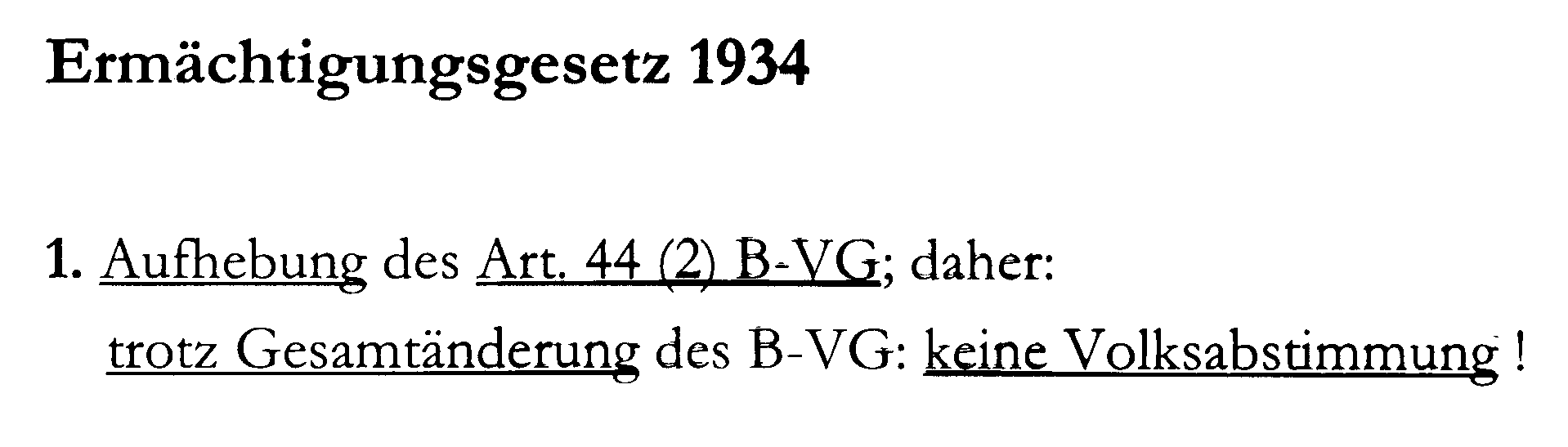 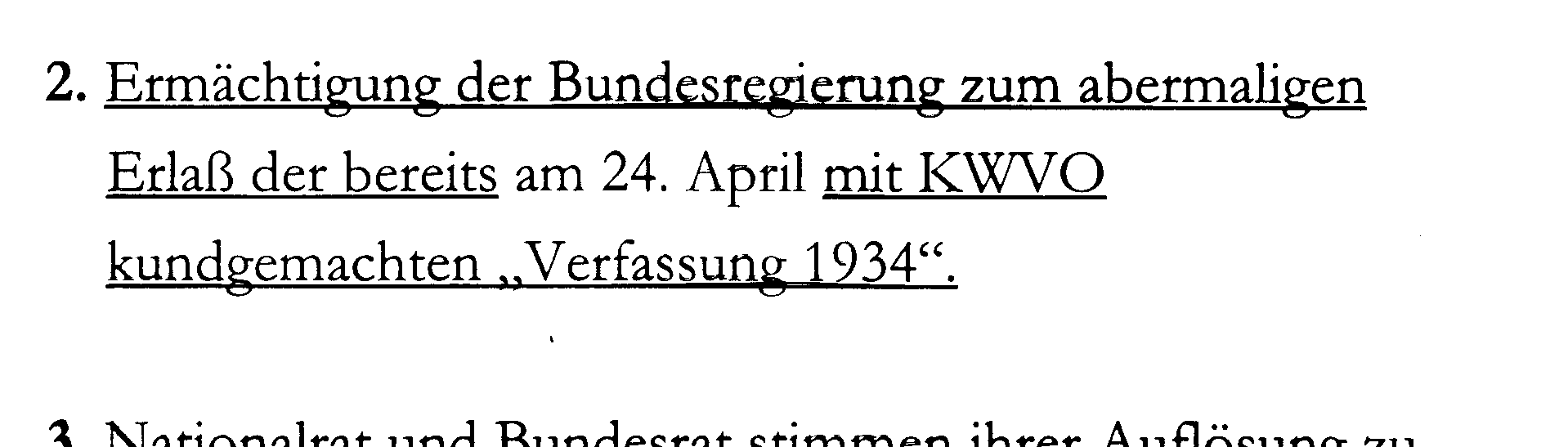 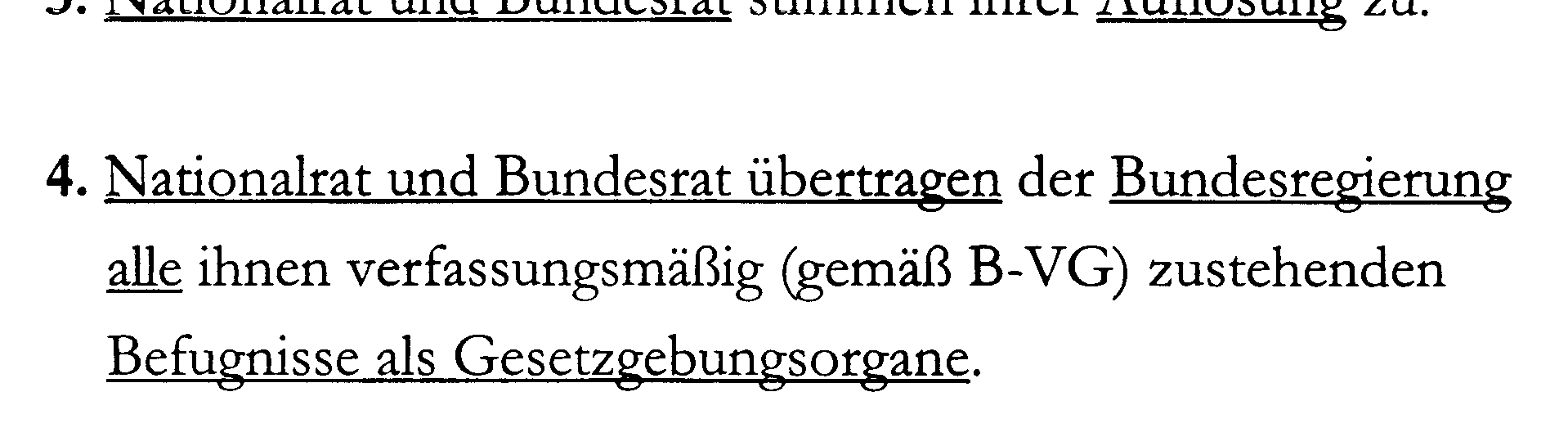 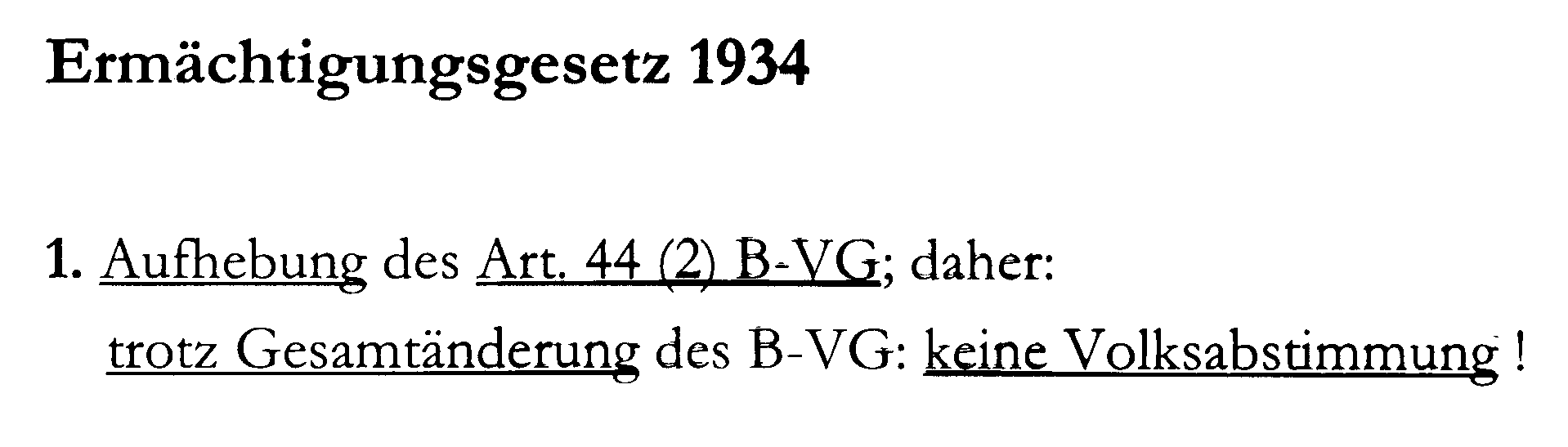 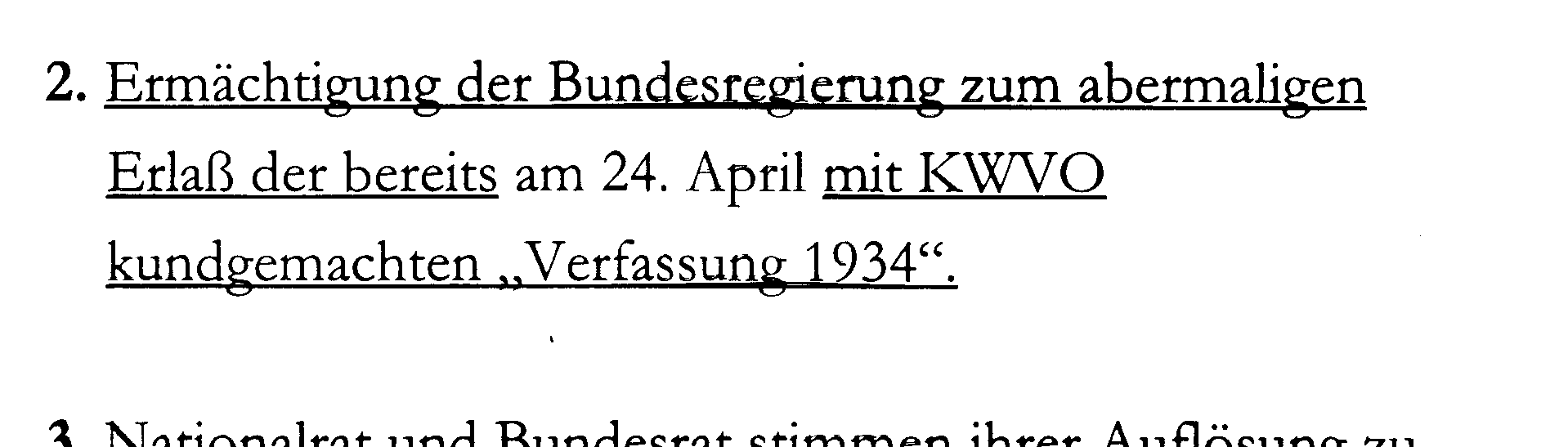 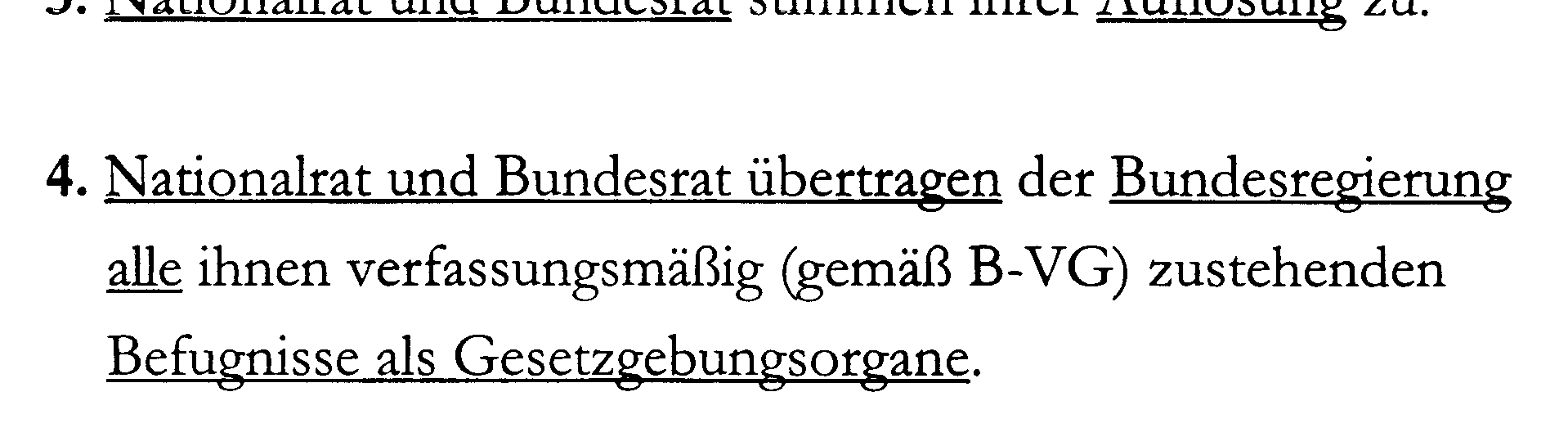 225) 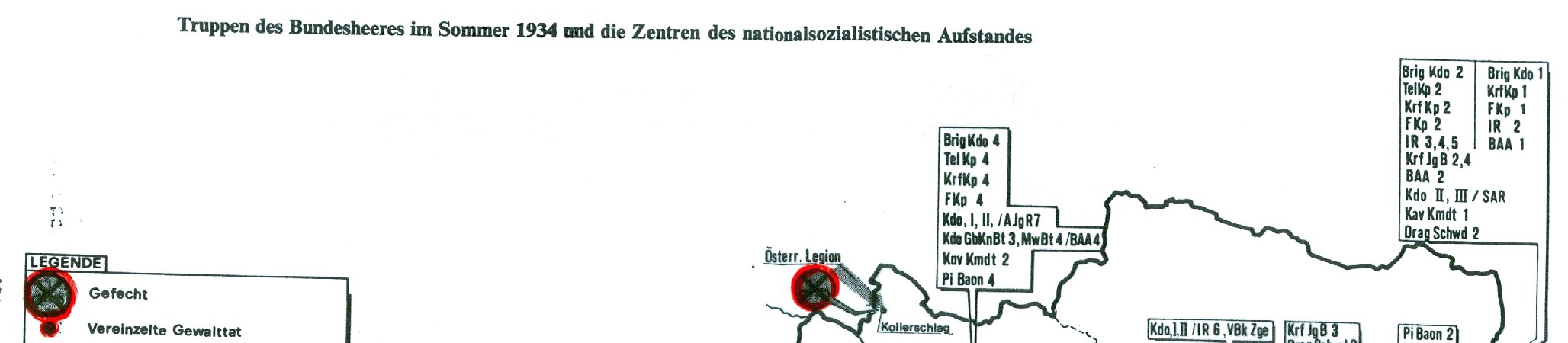 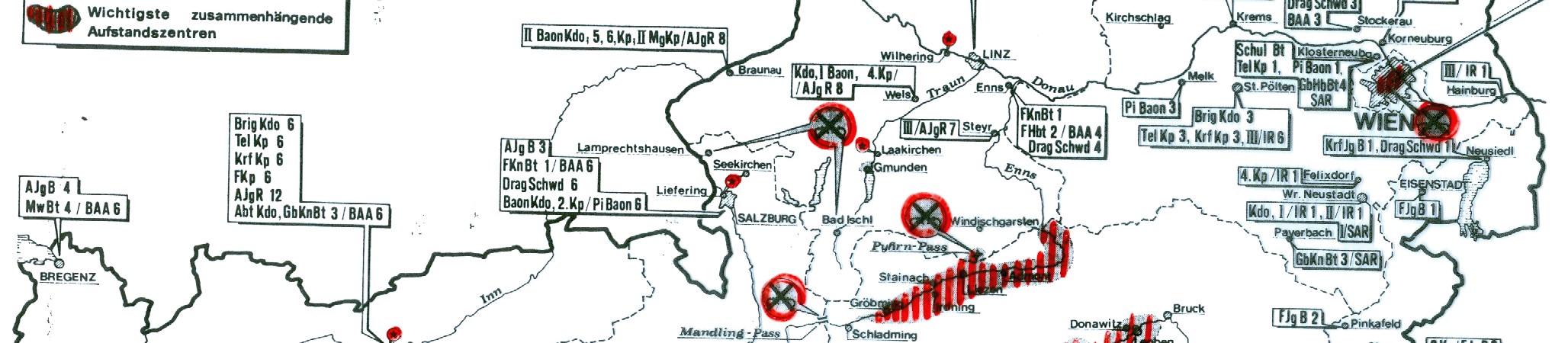 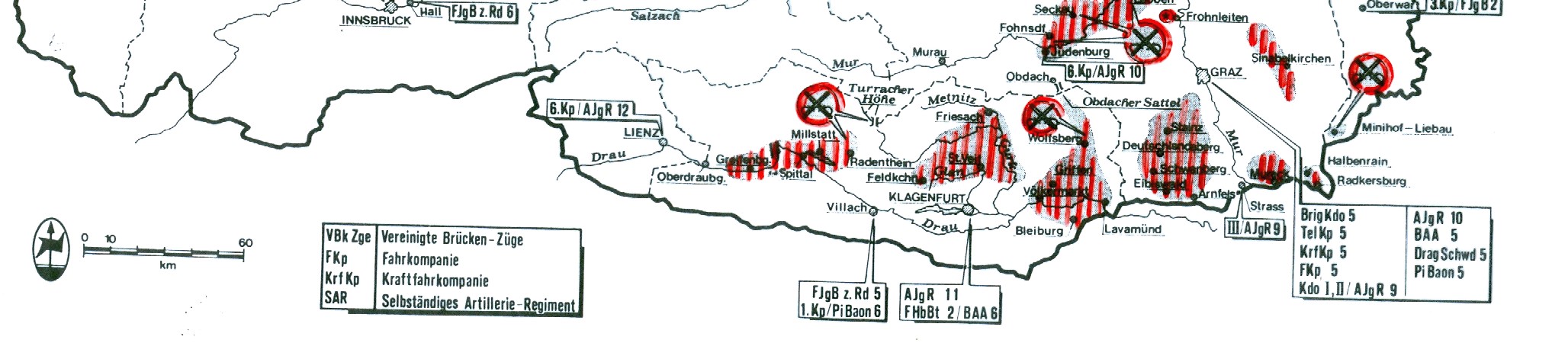 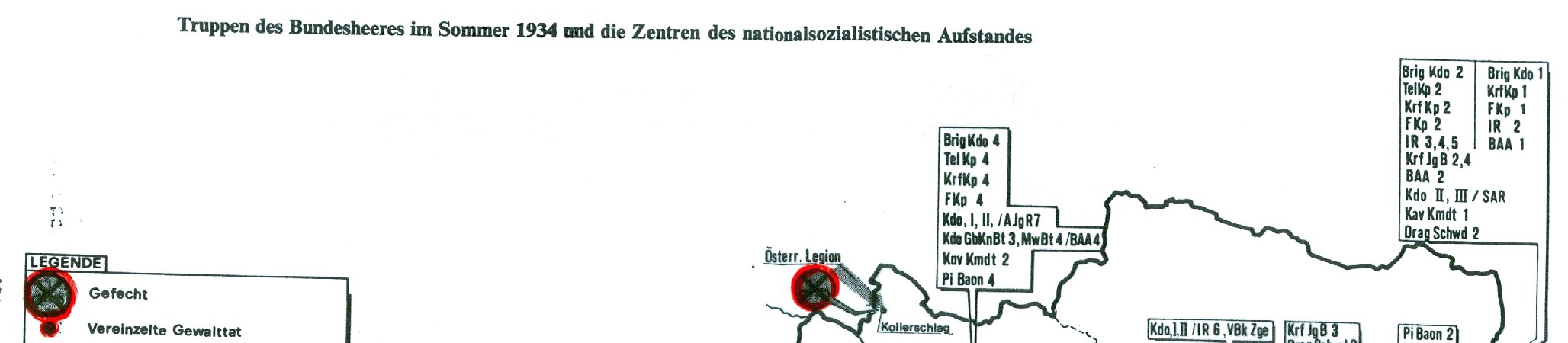 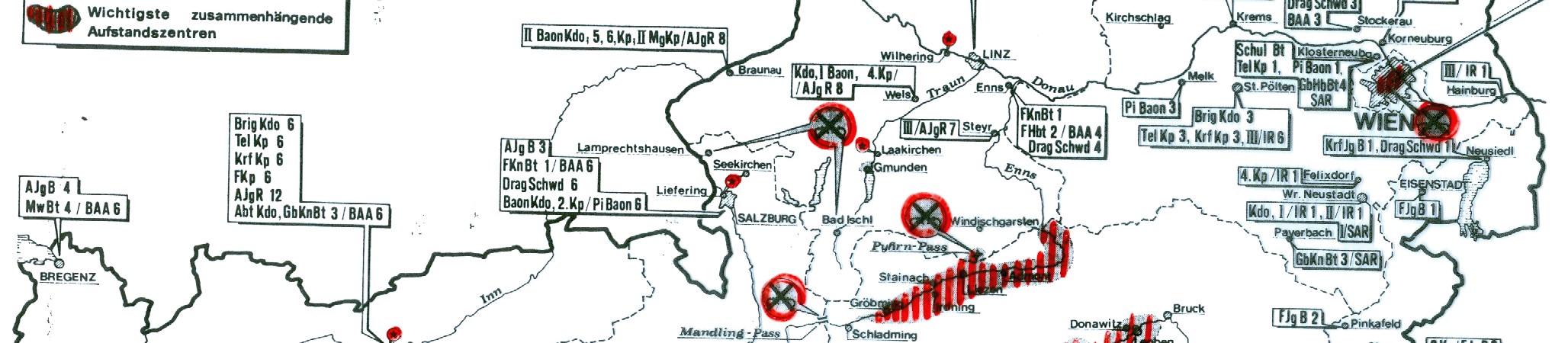 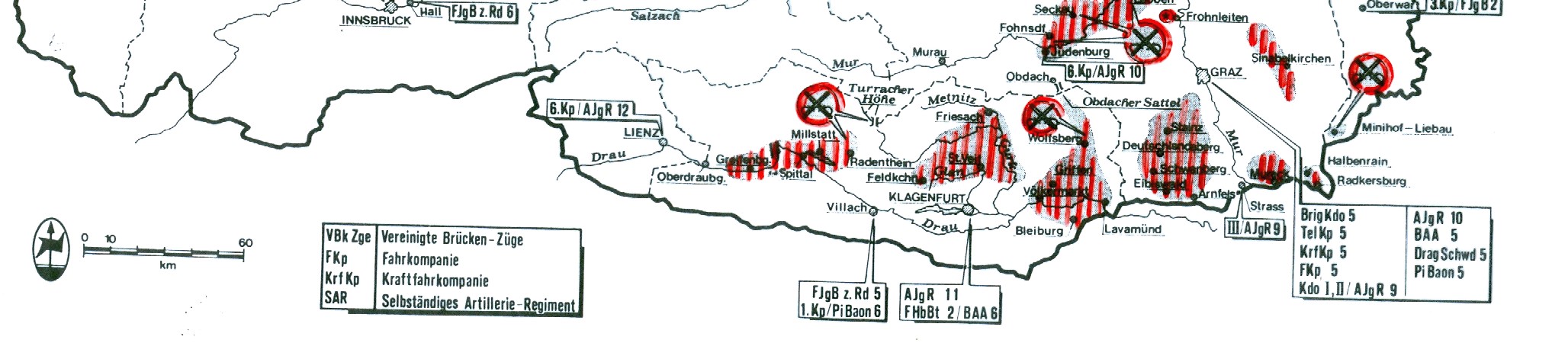 226) 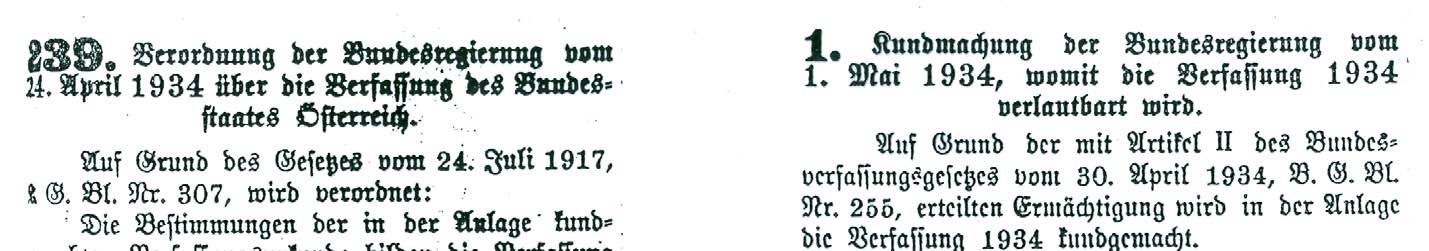 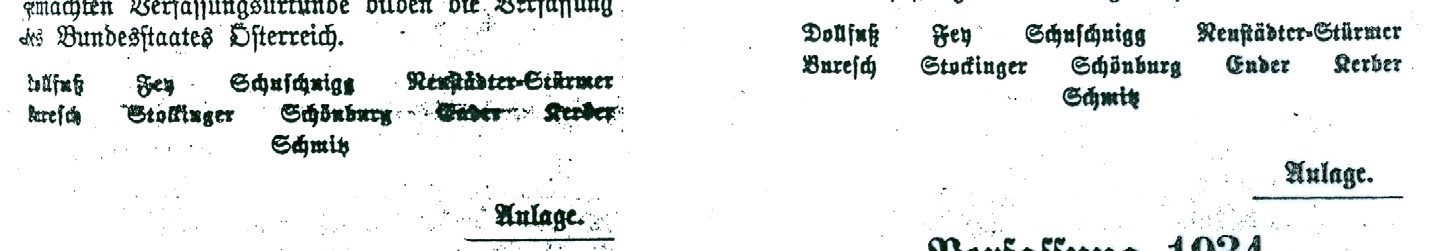 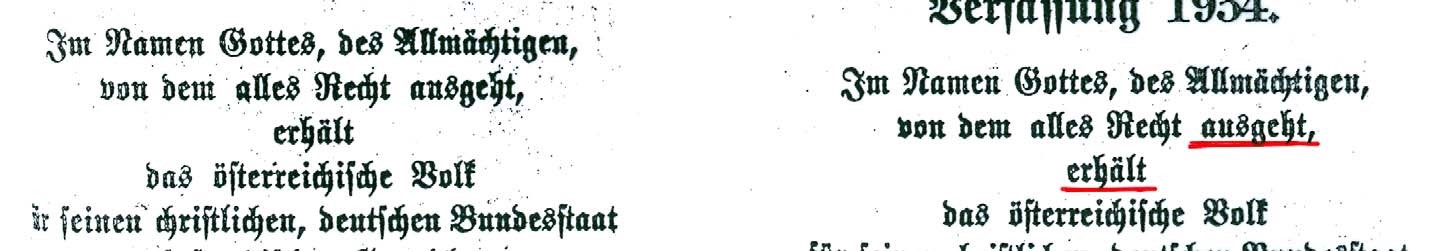 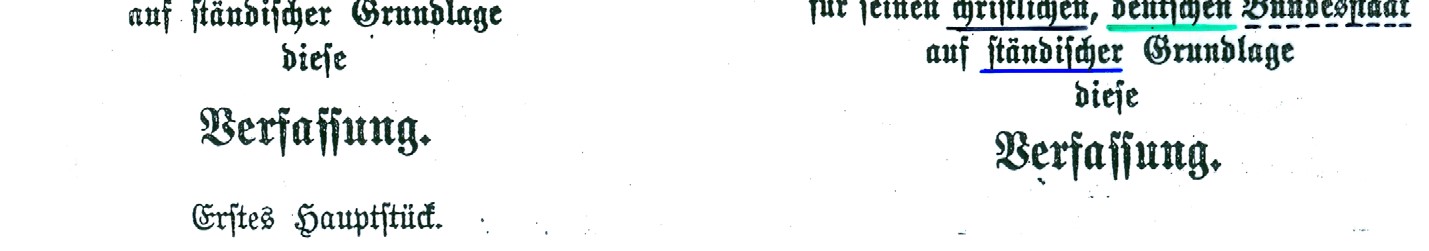 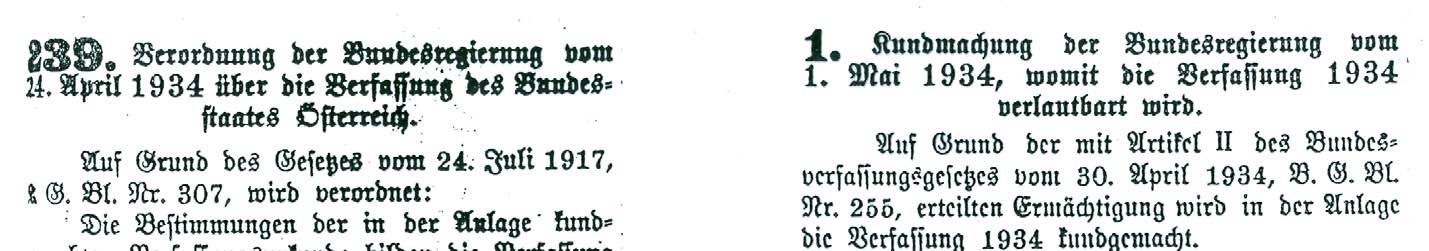 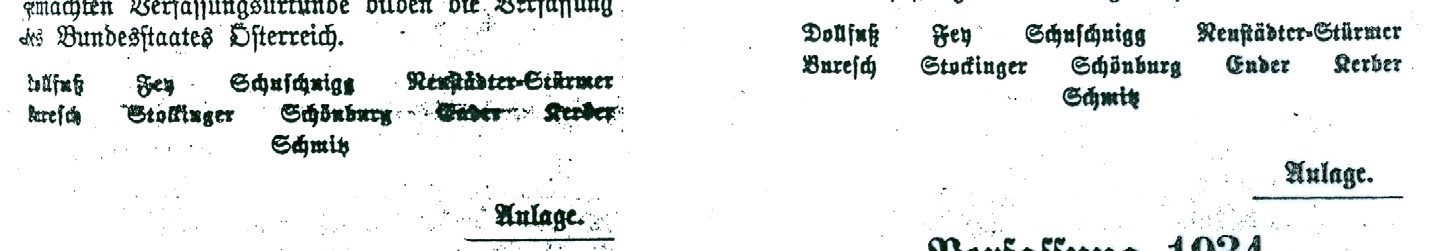 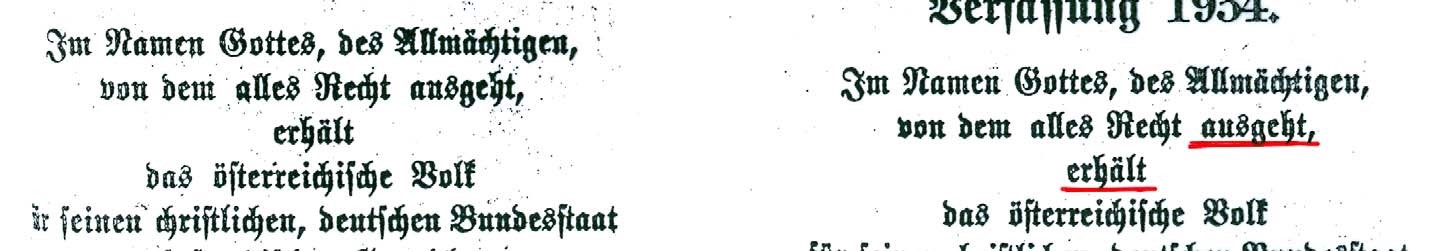 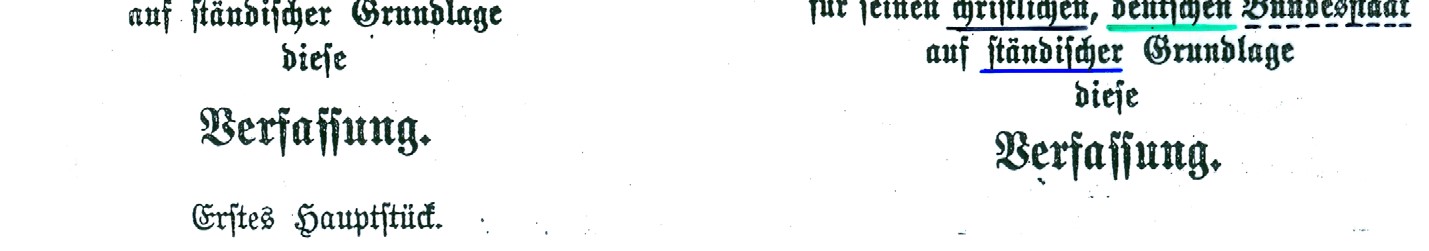 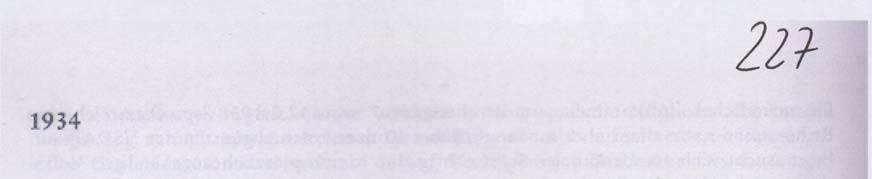 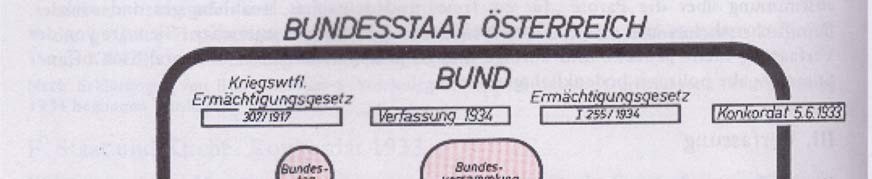 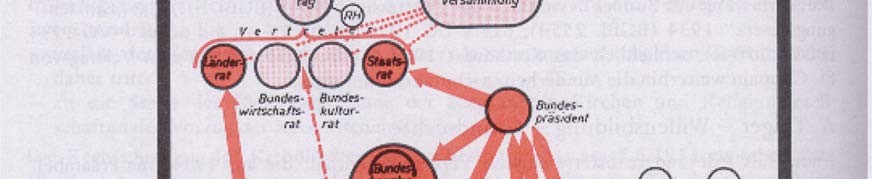 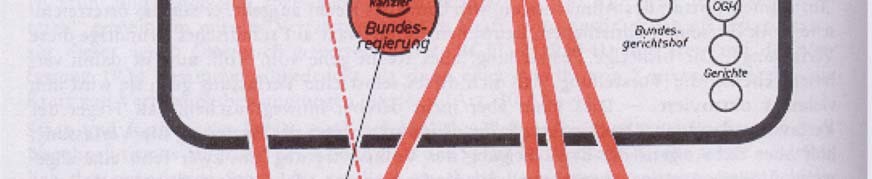 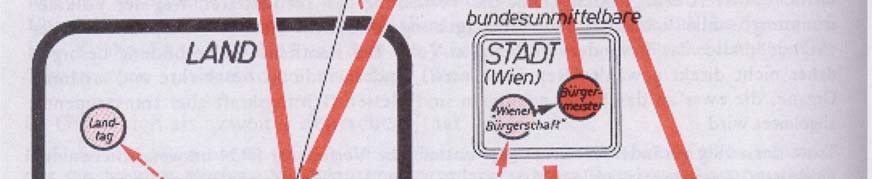 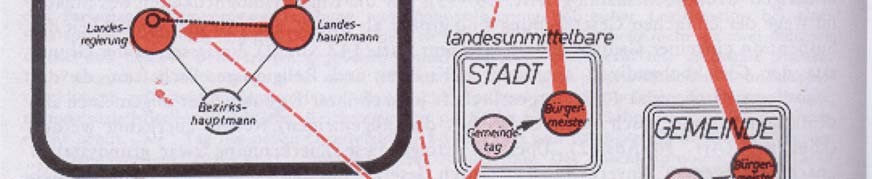 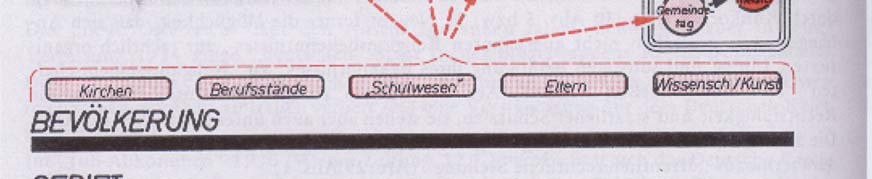 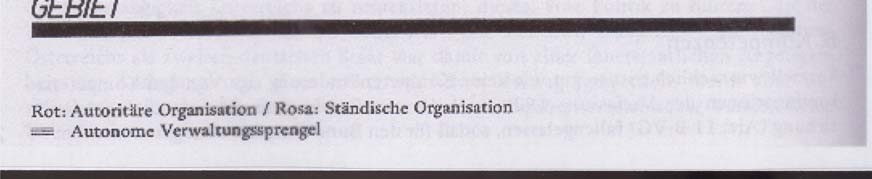 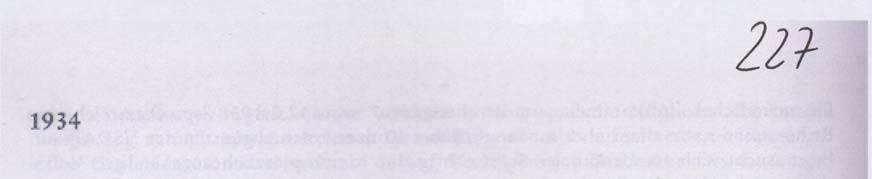 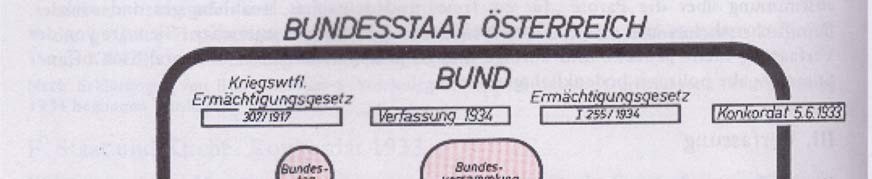 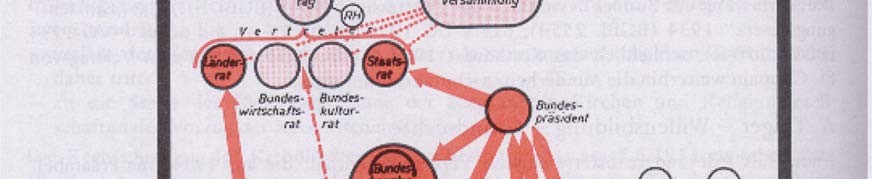 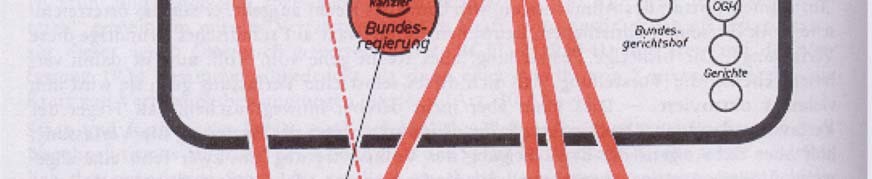 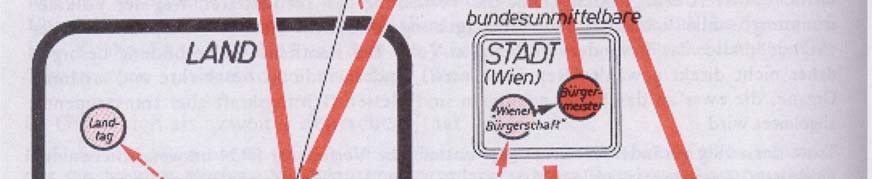 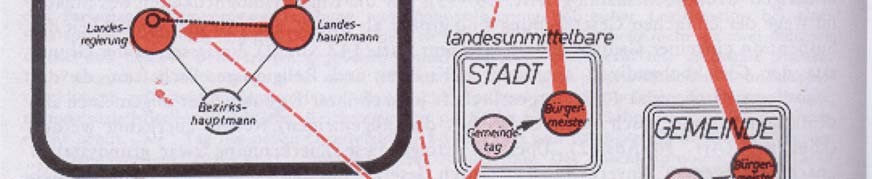 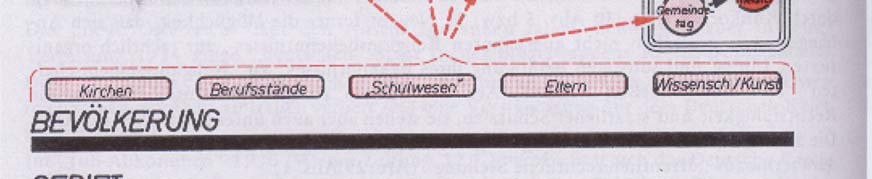 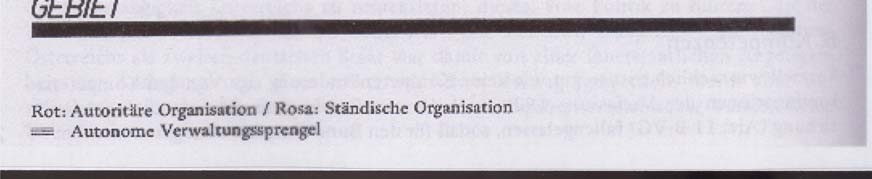 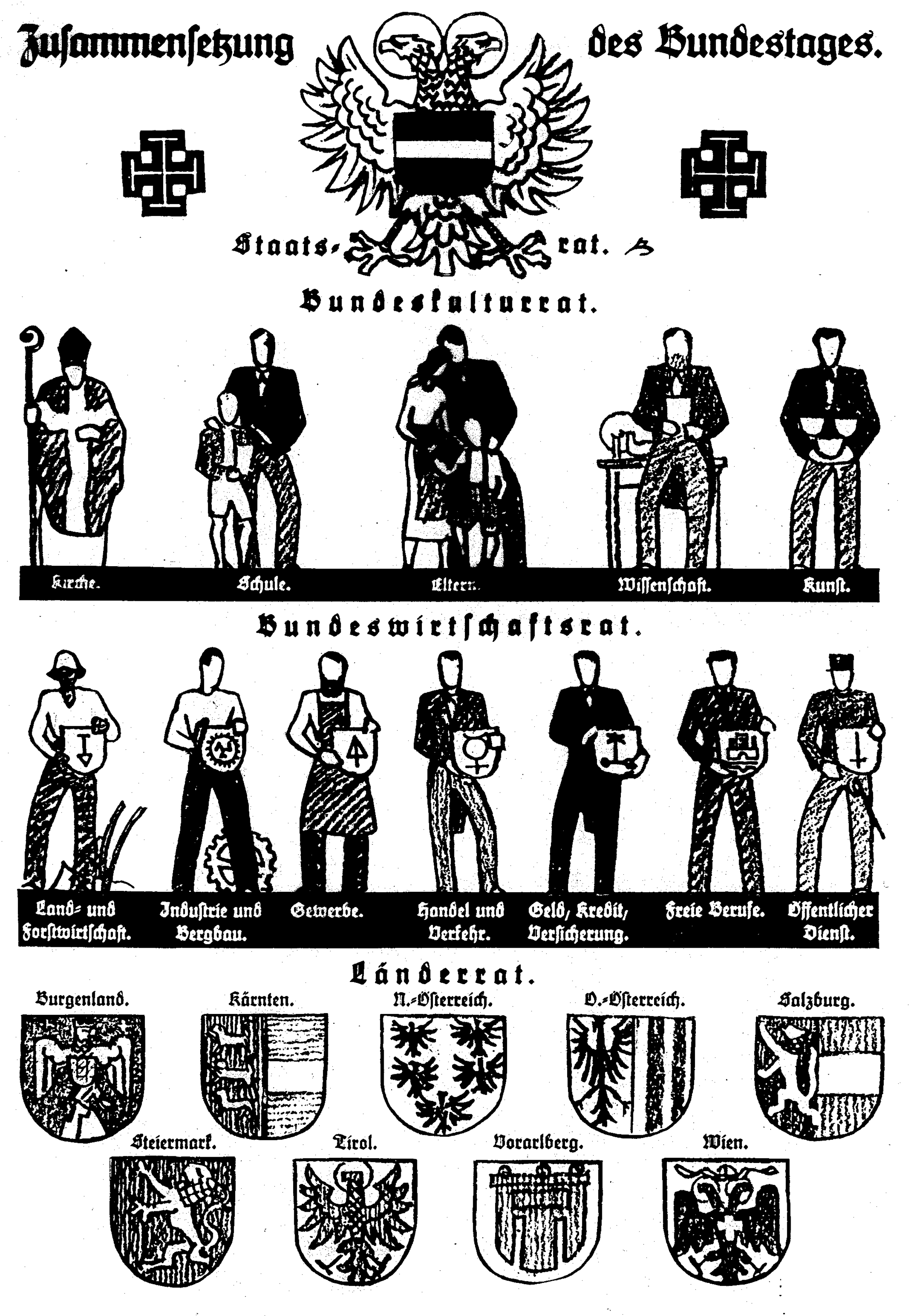 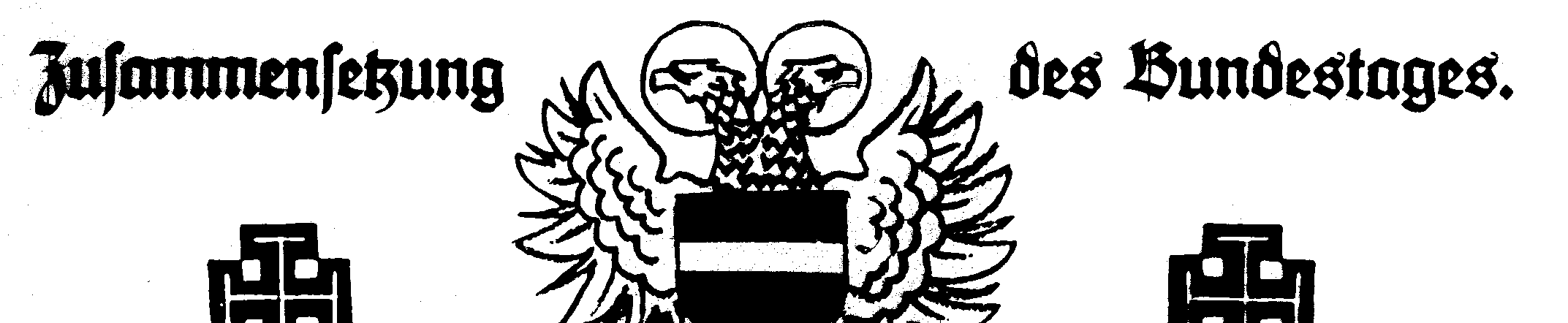 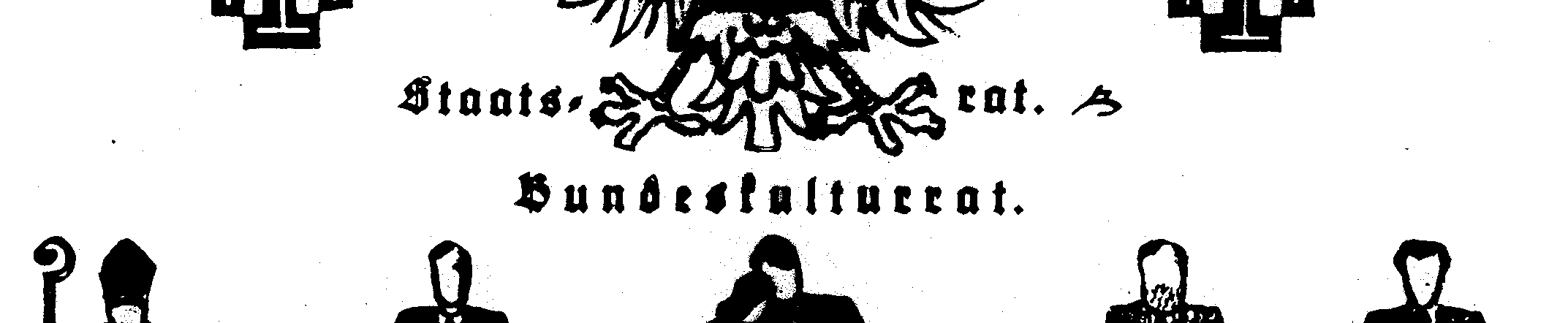 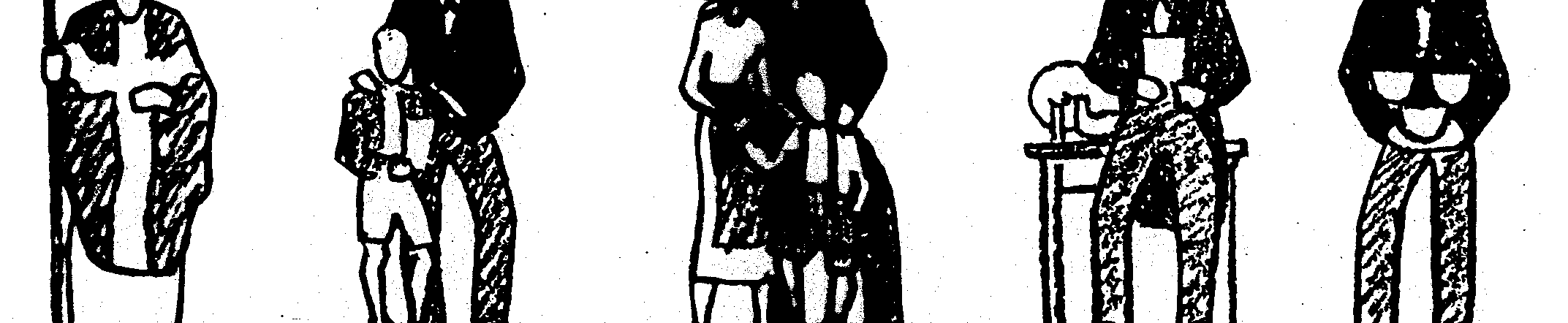 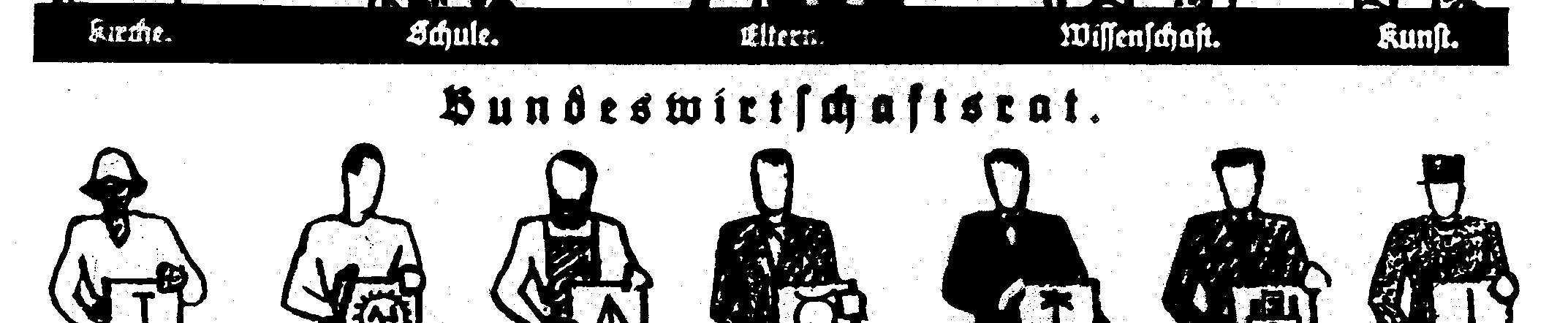 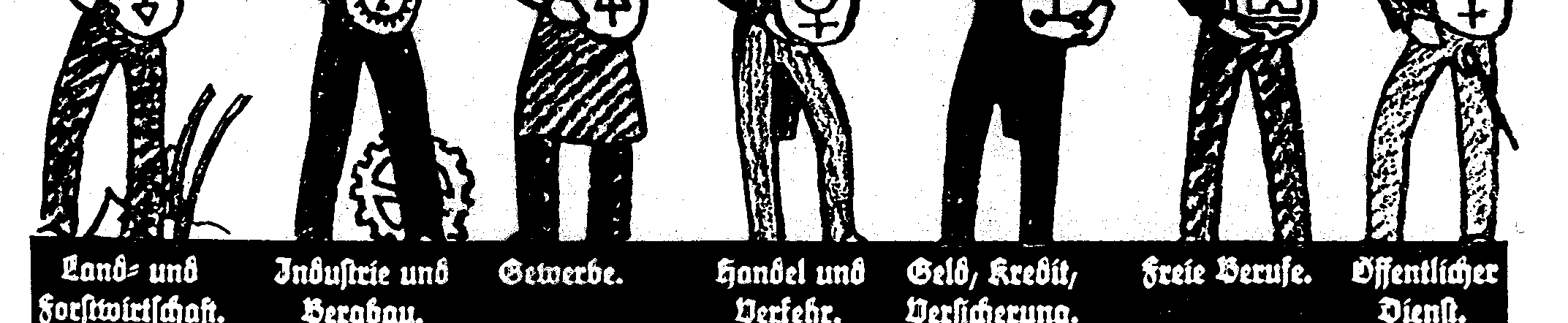 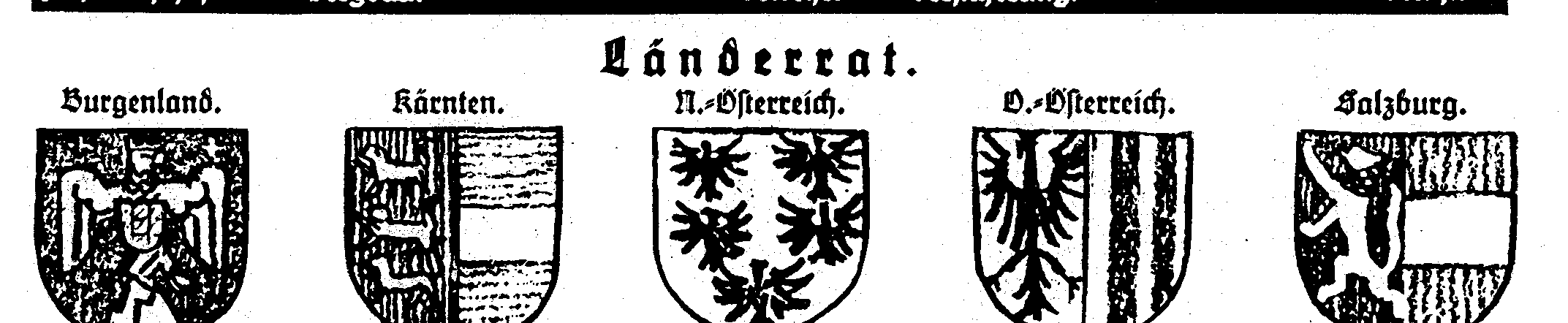 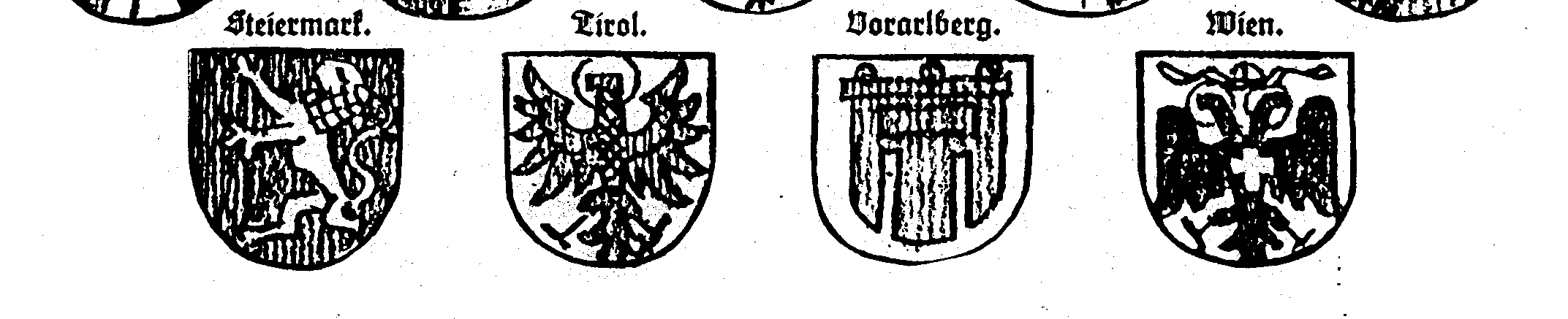 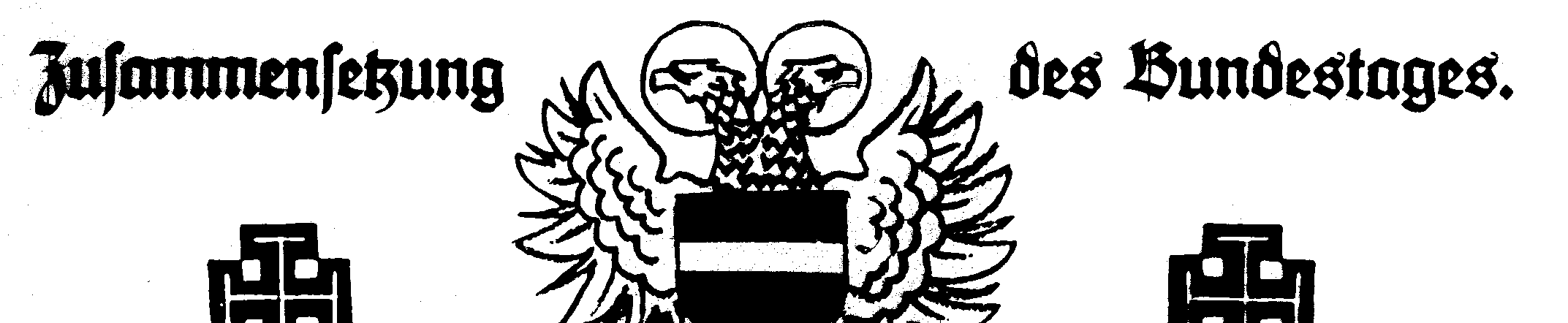 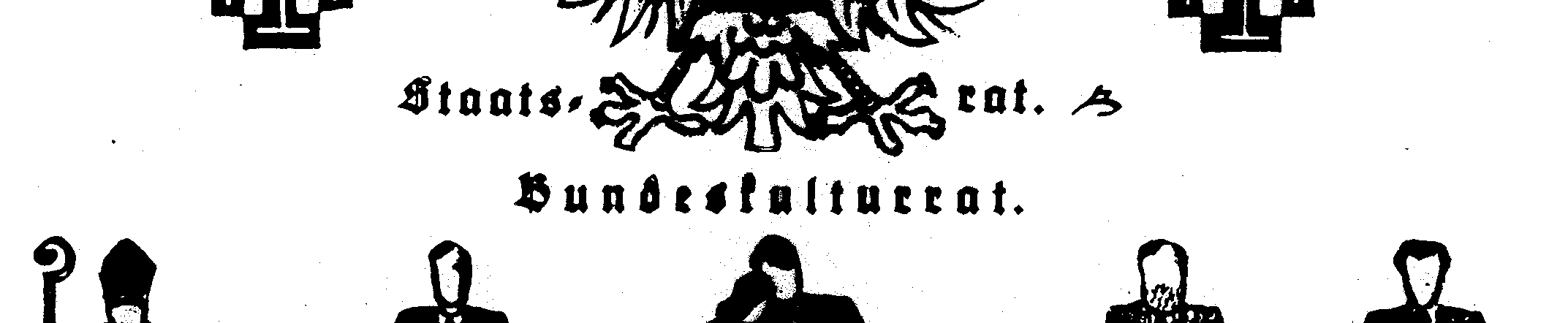 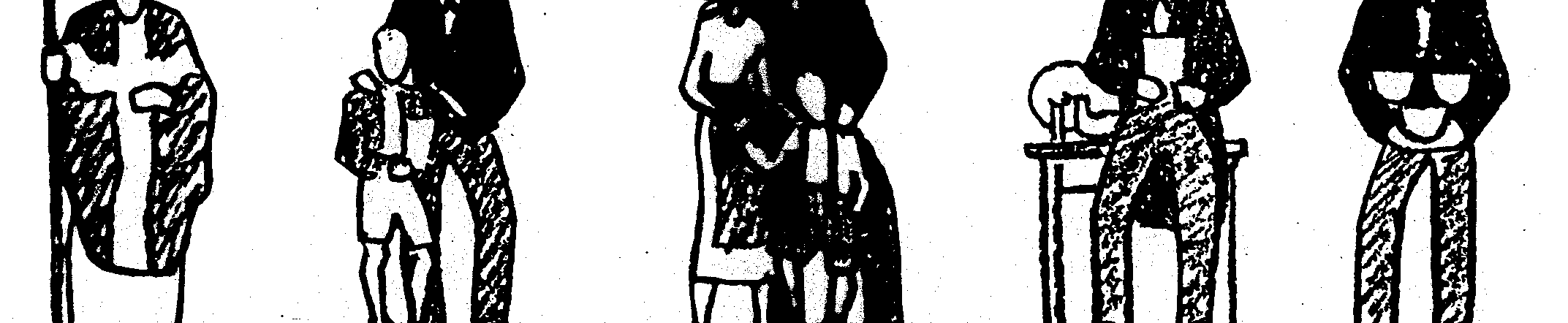 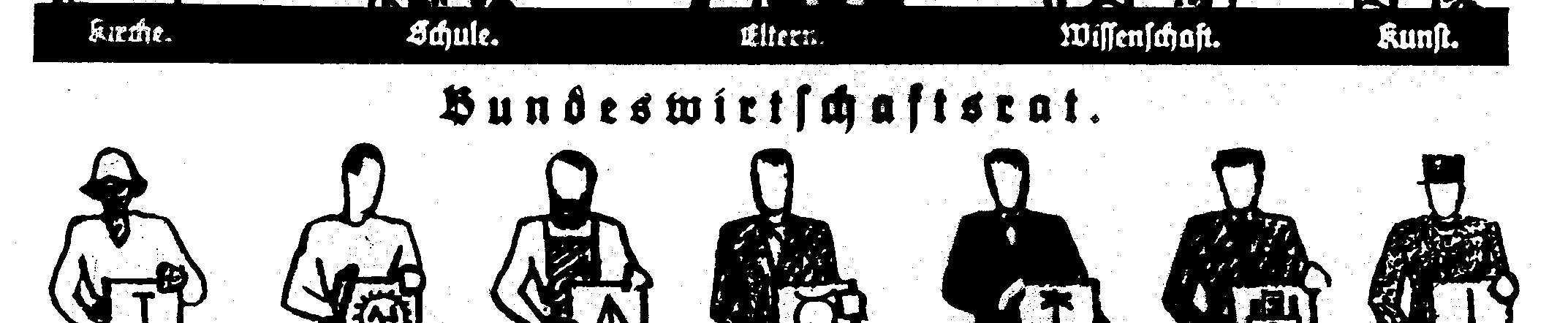 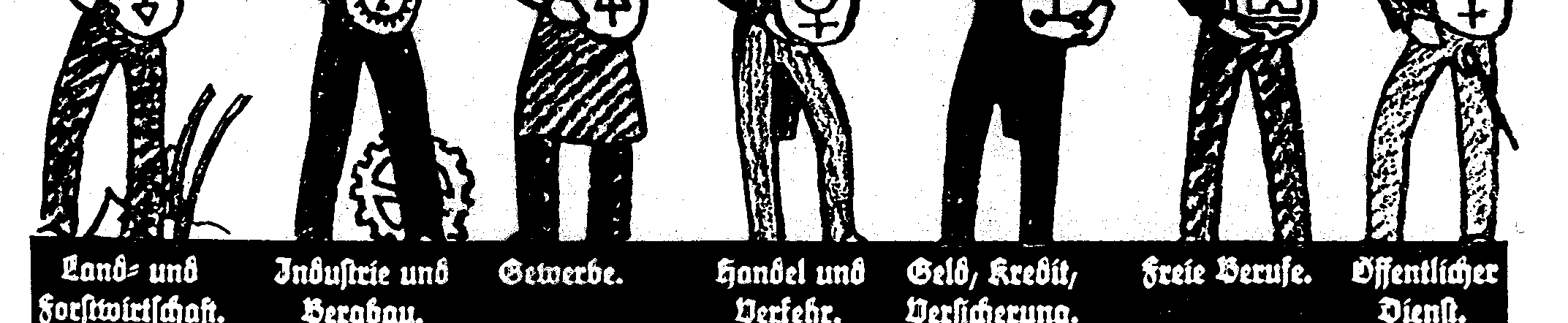 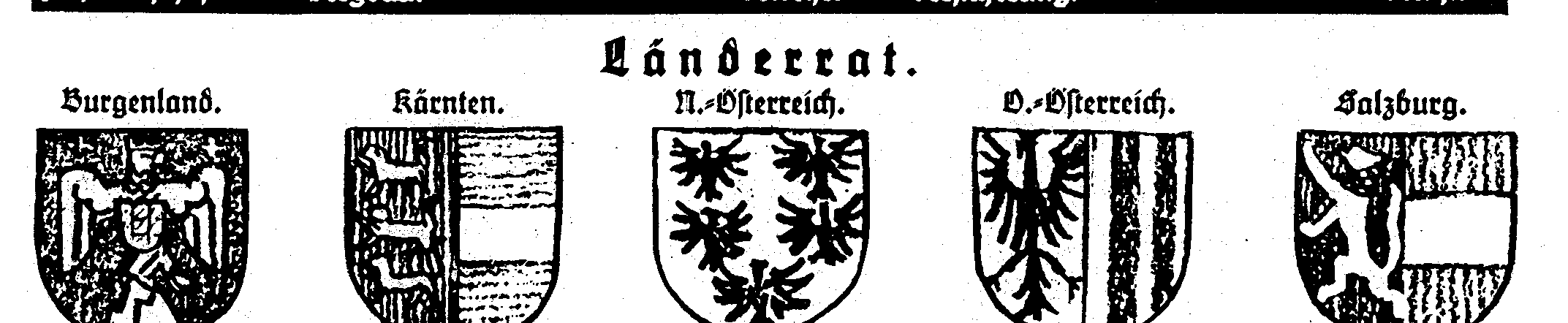 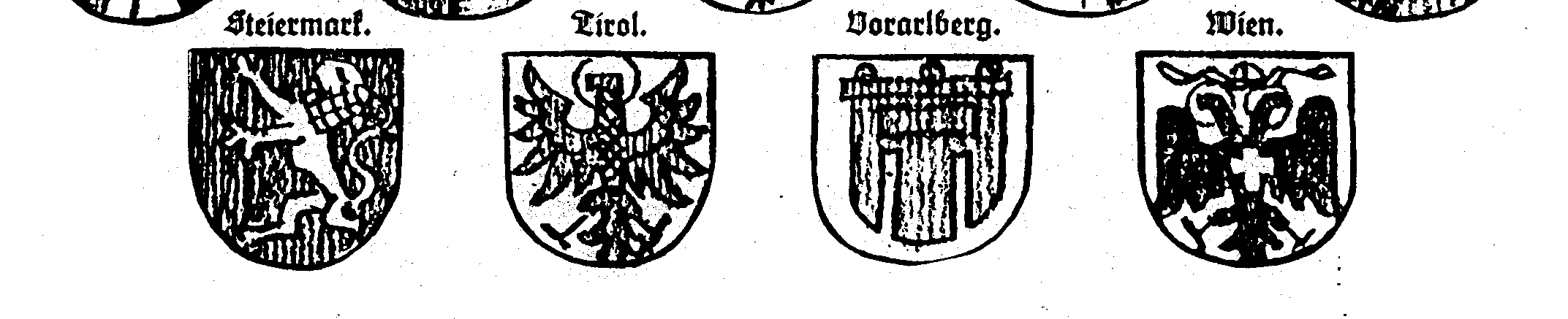 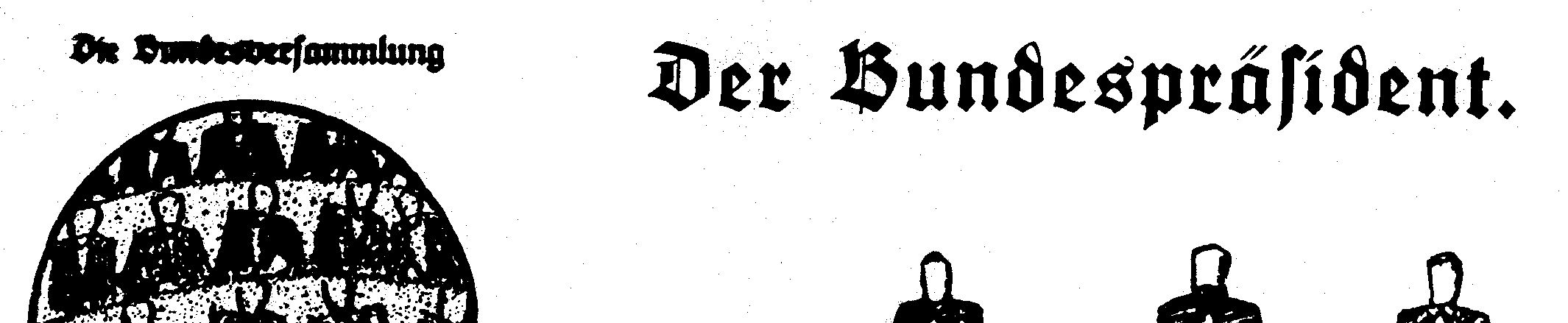 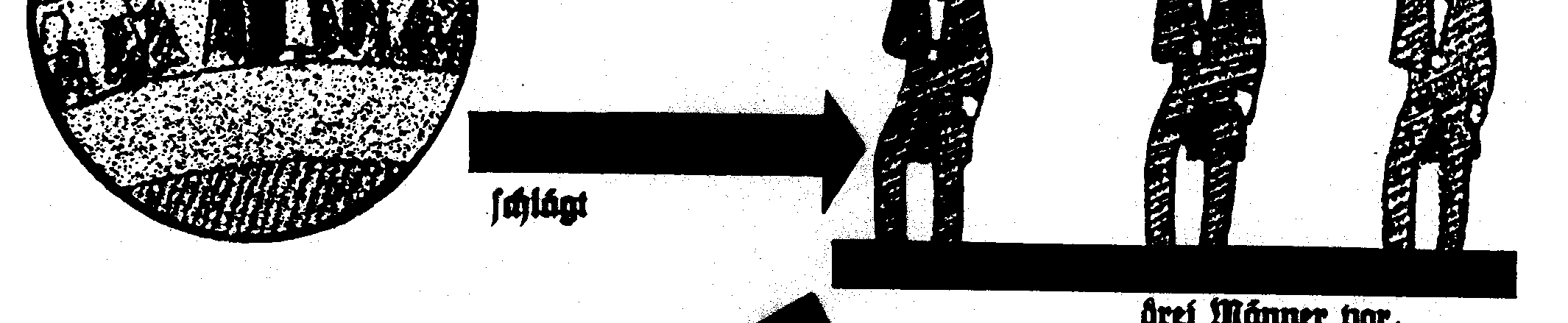 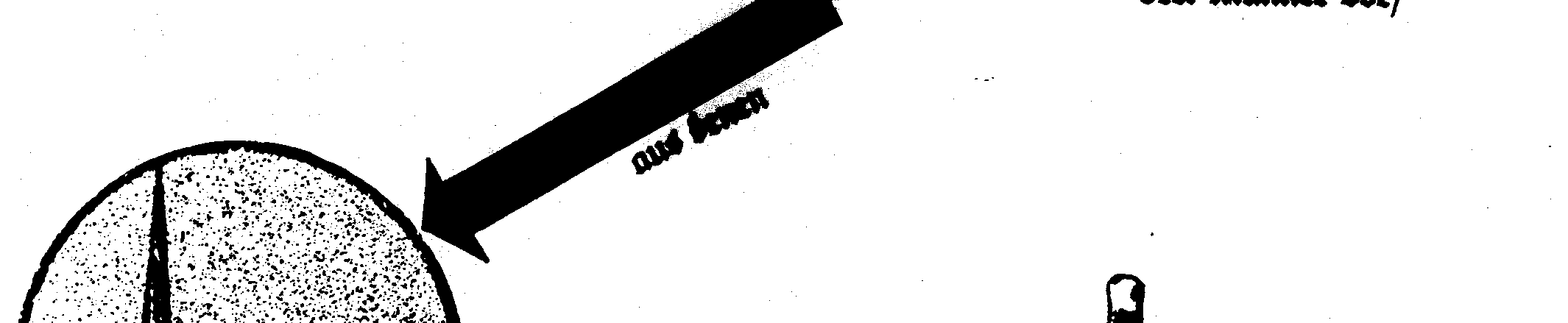 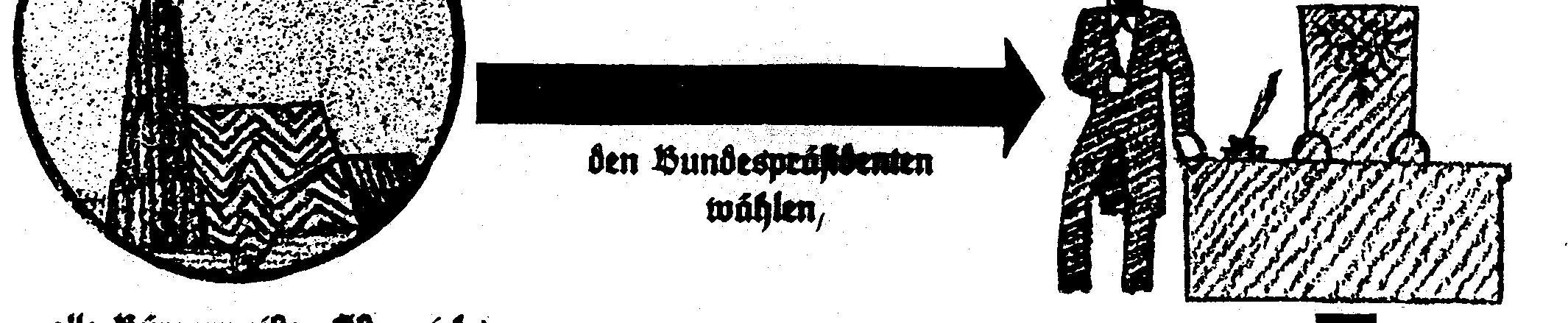 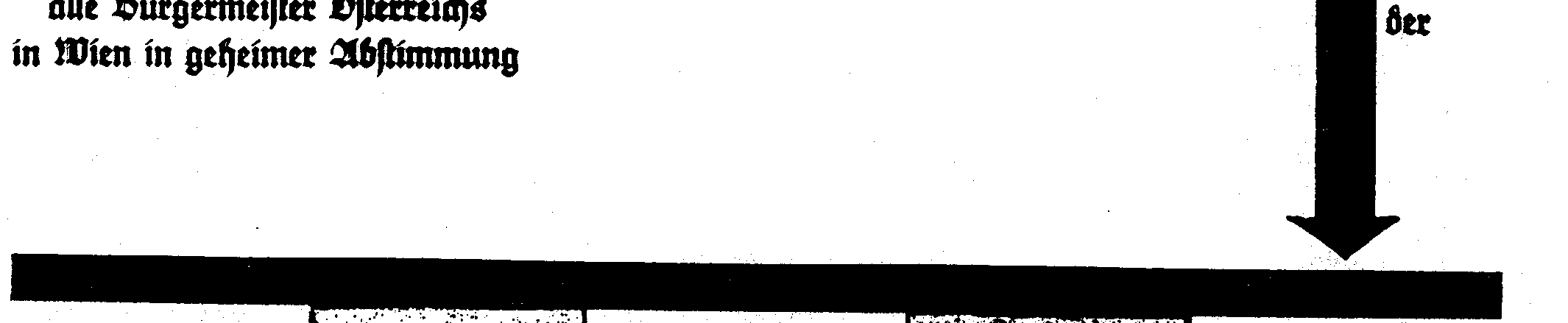 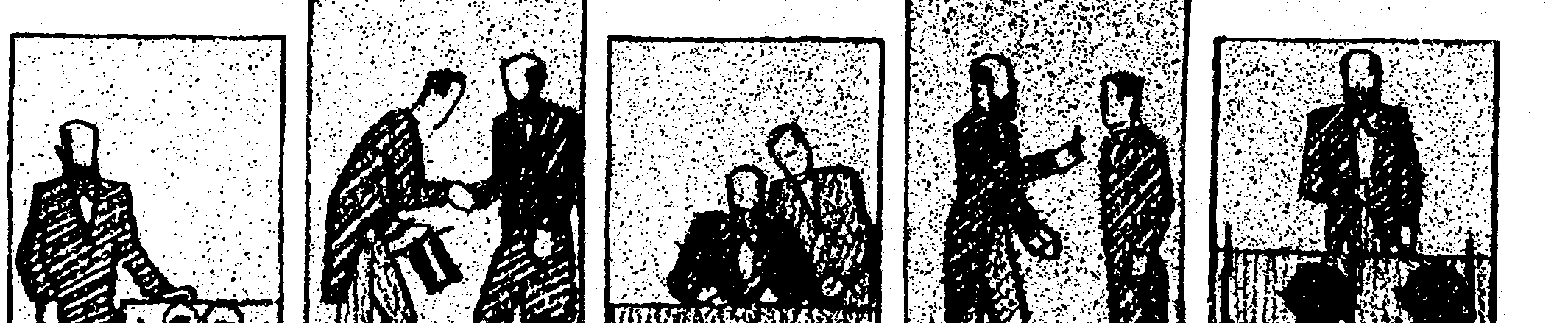 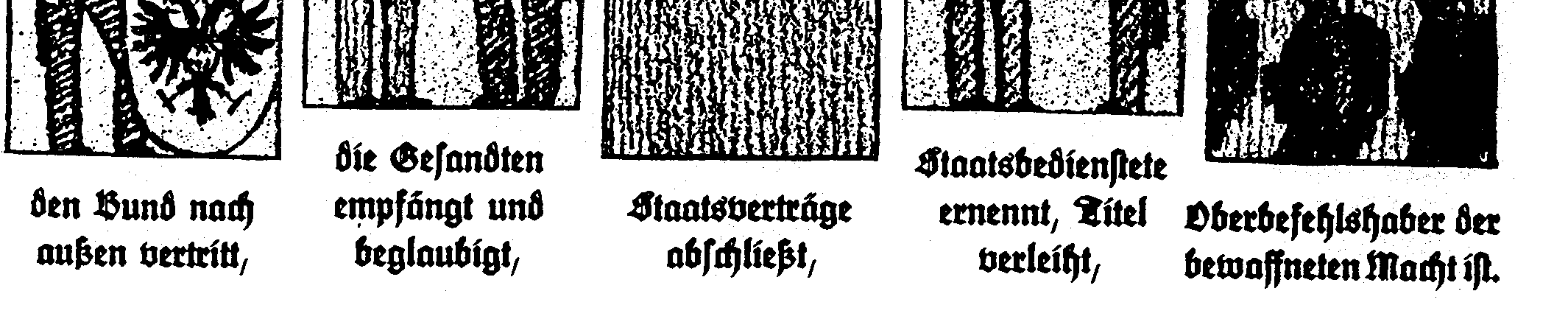 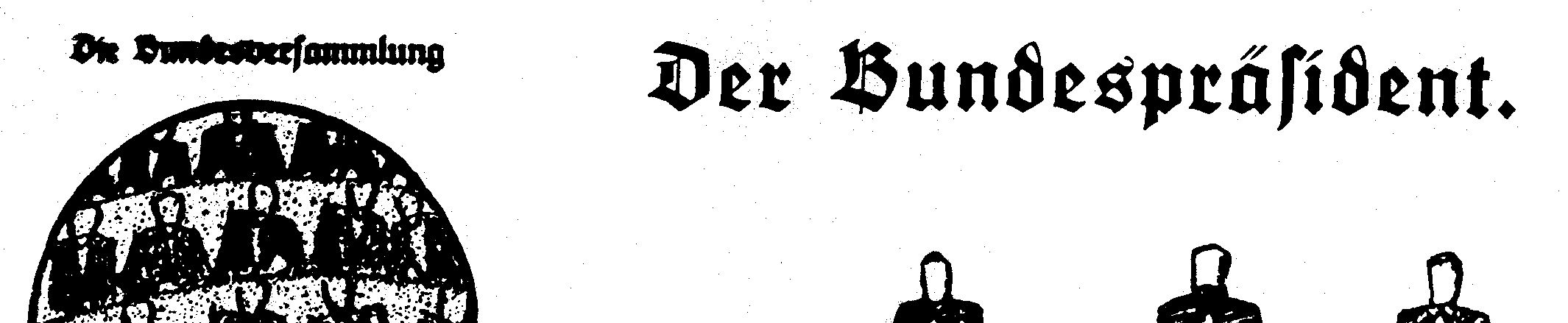 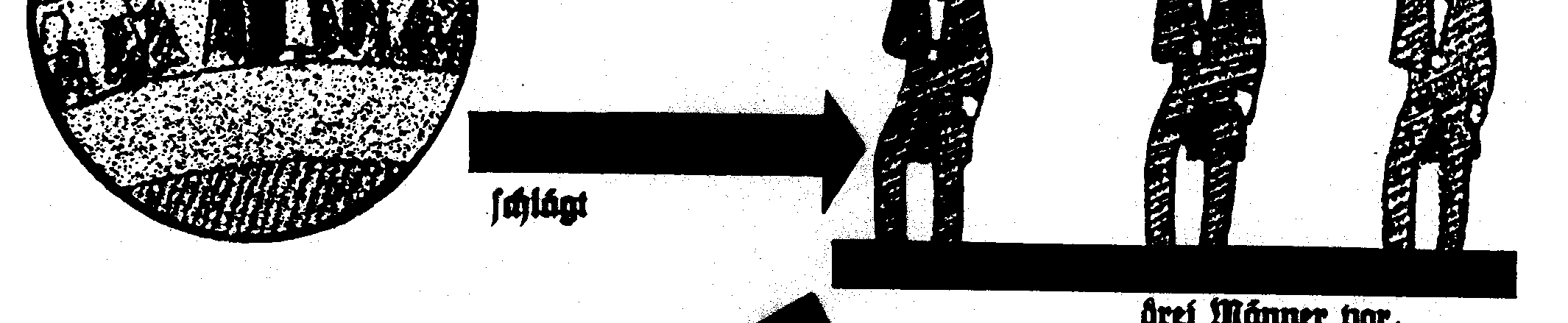 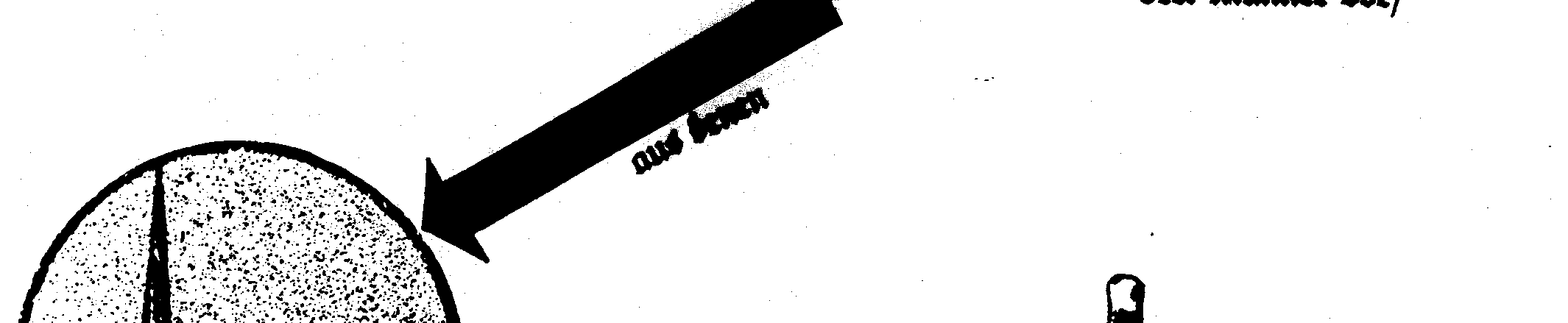 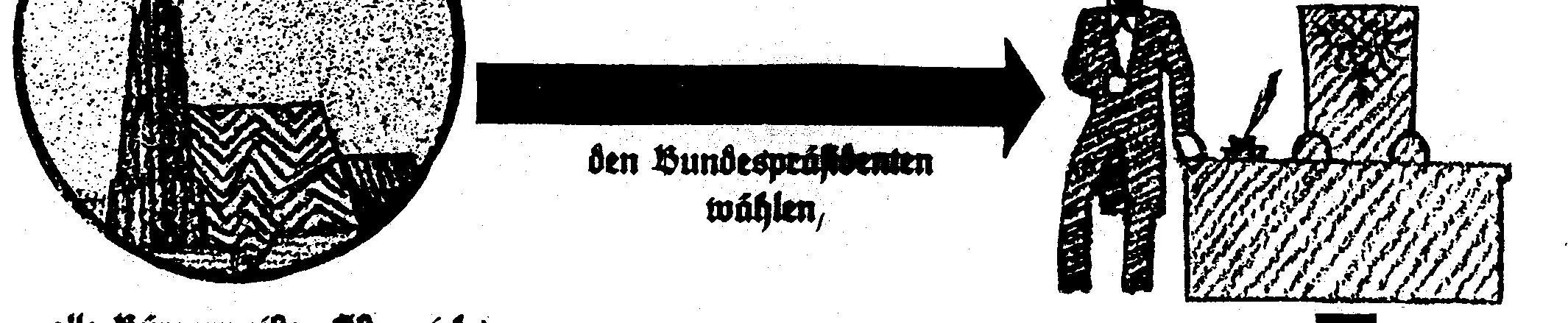 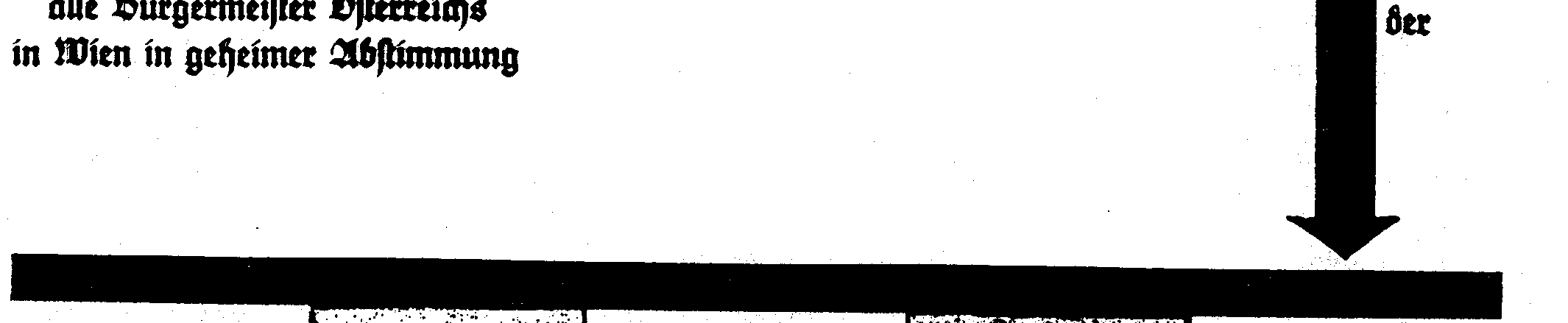 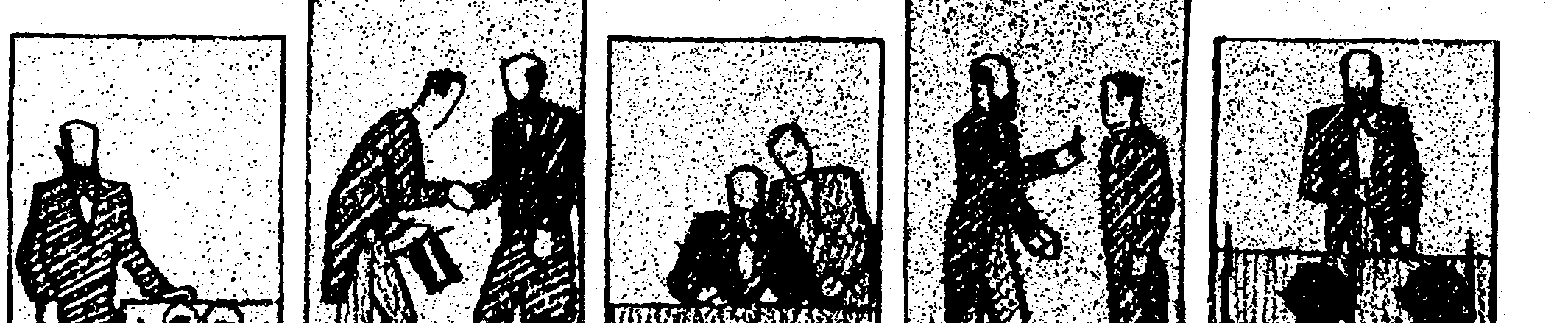 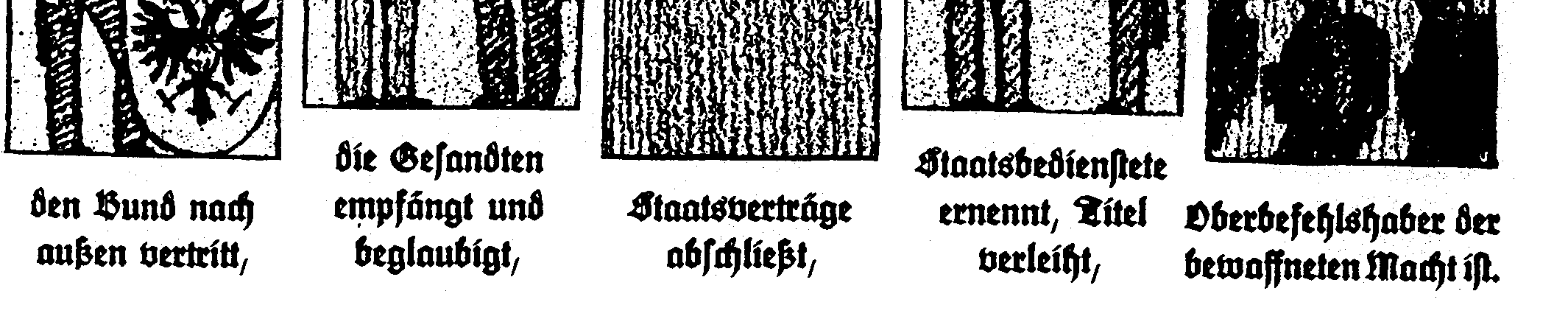 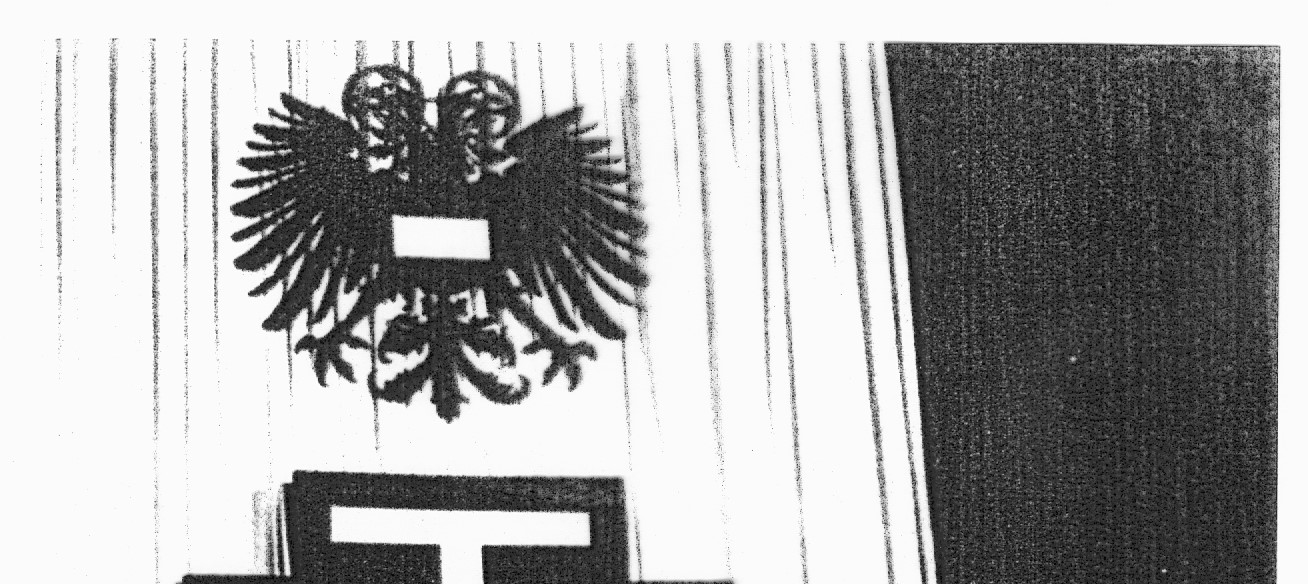 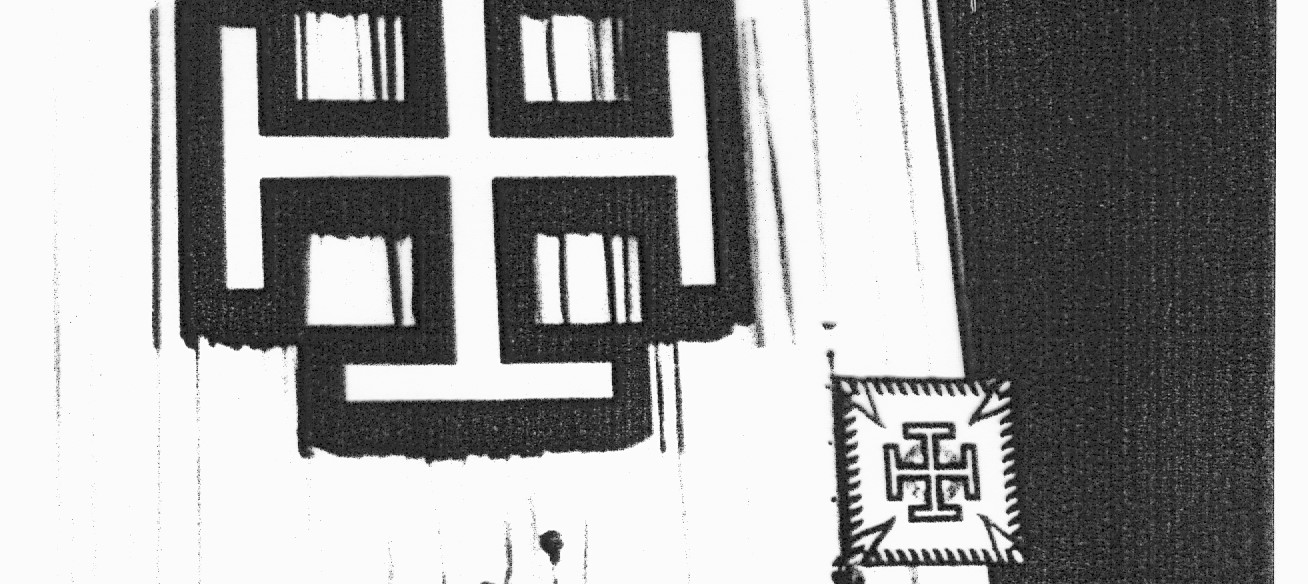 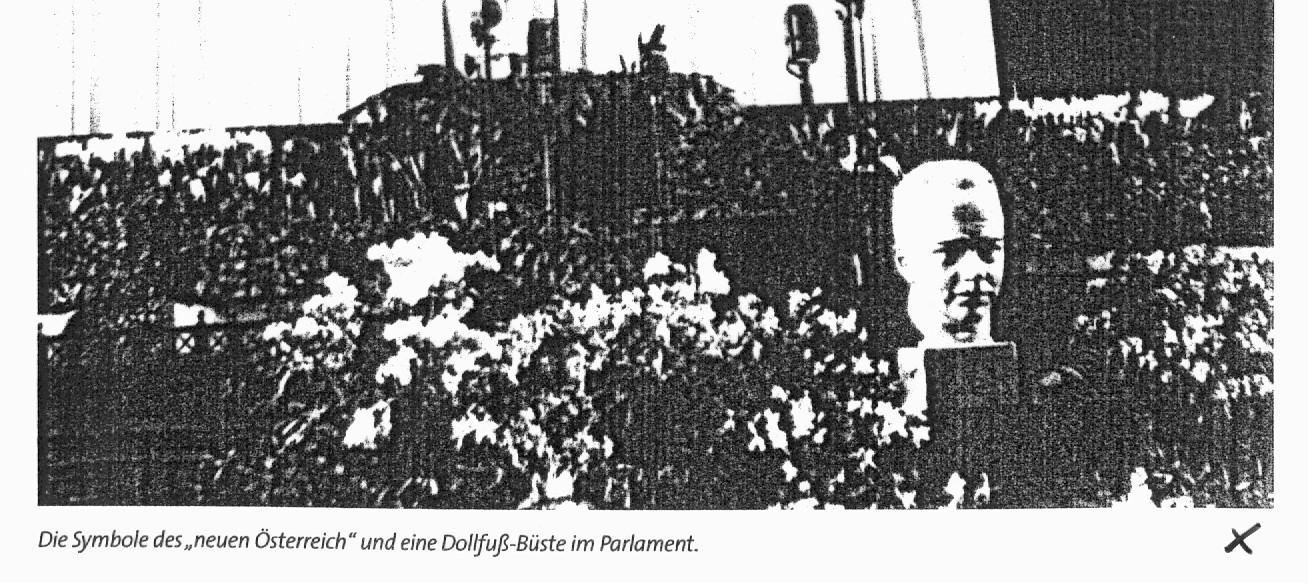 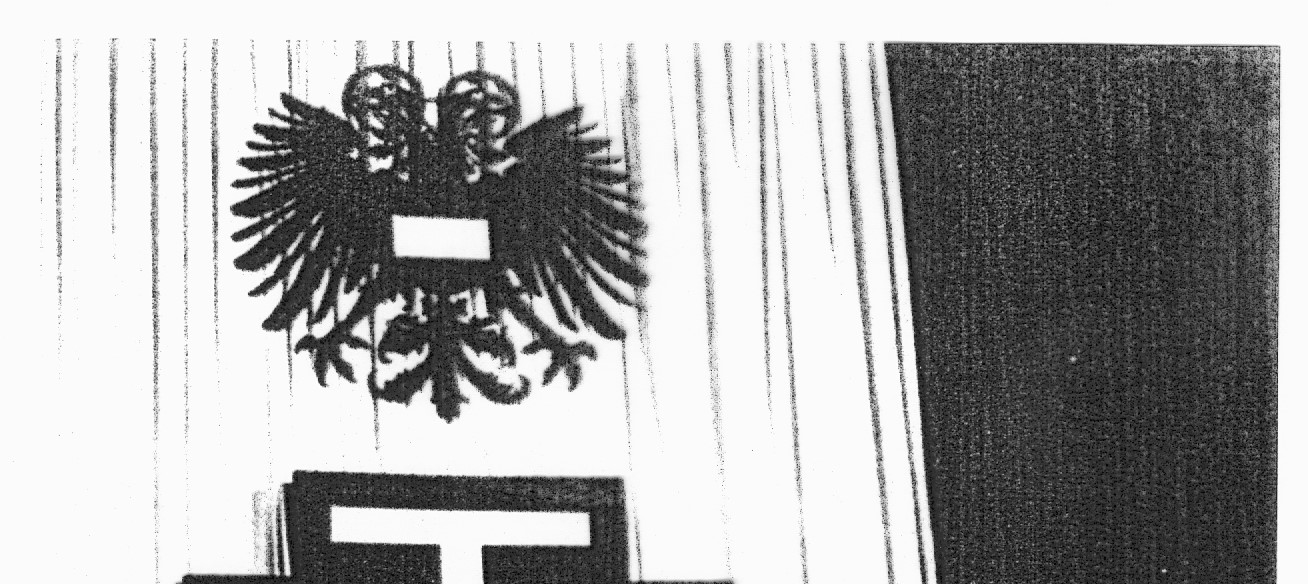 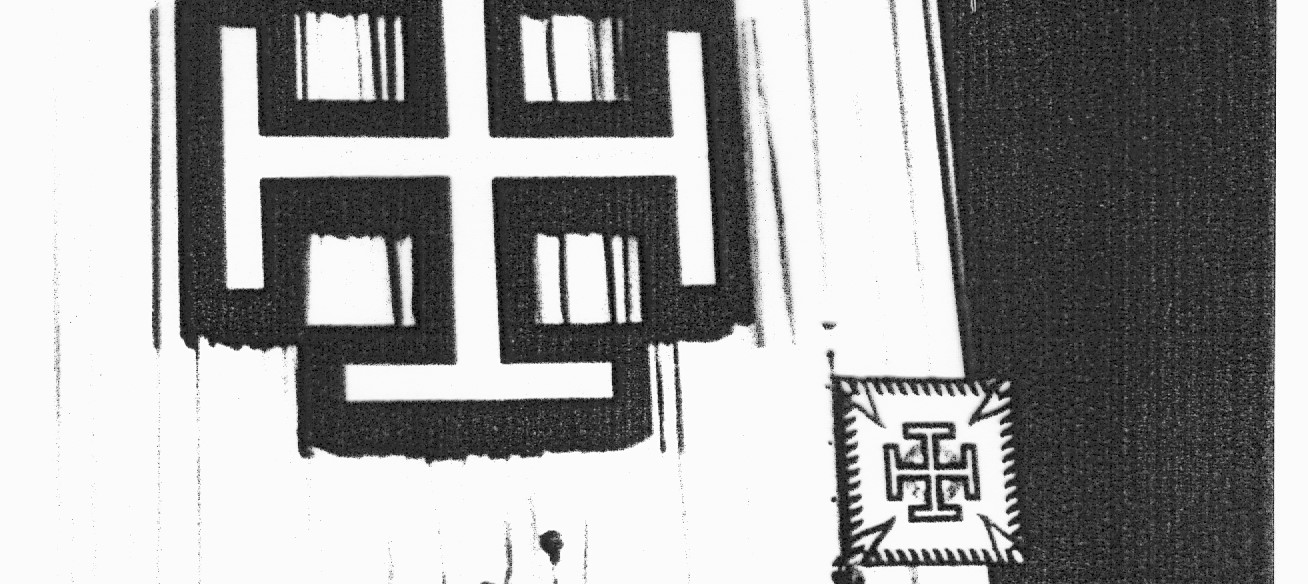 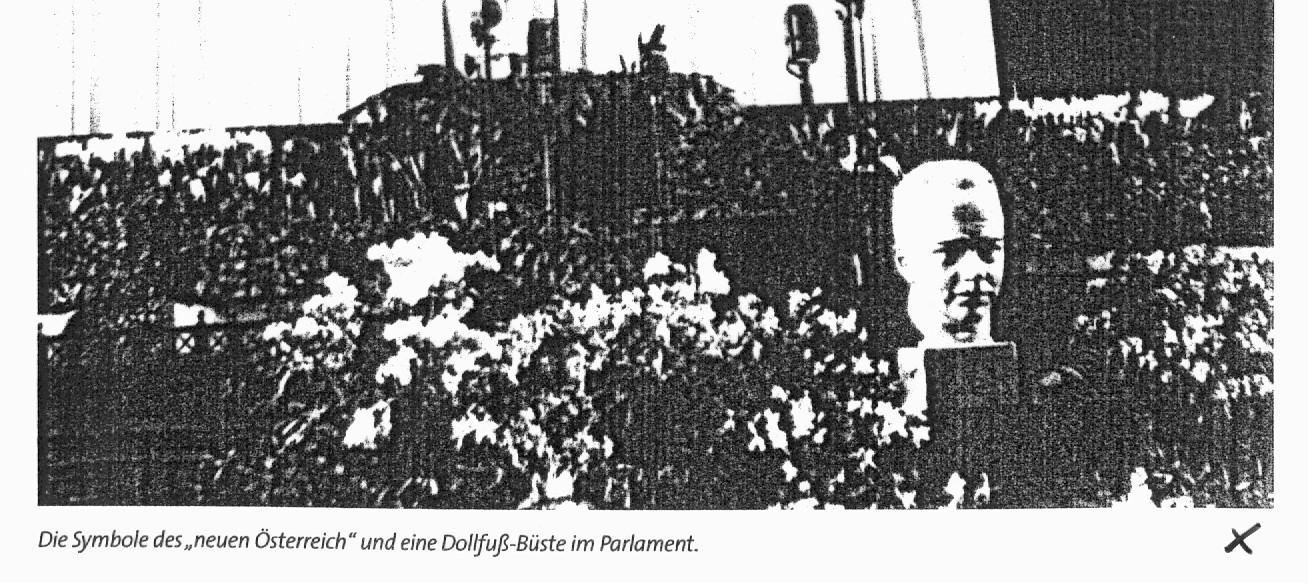 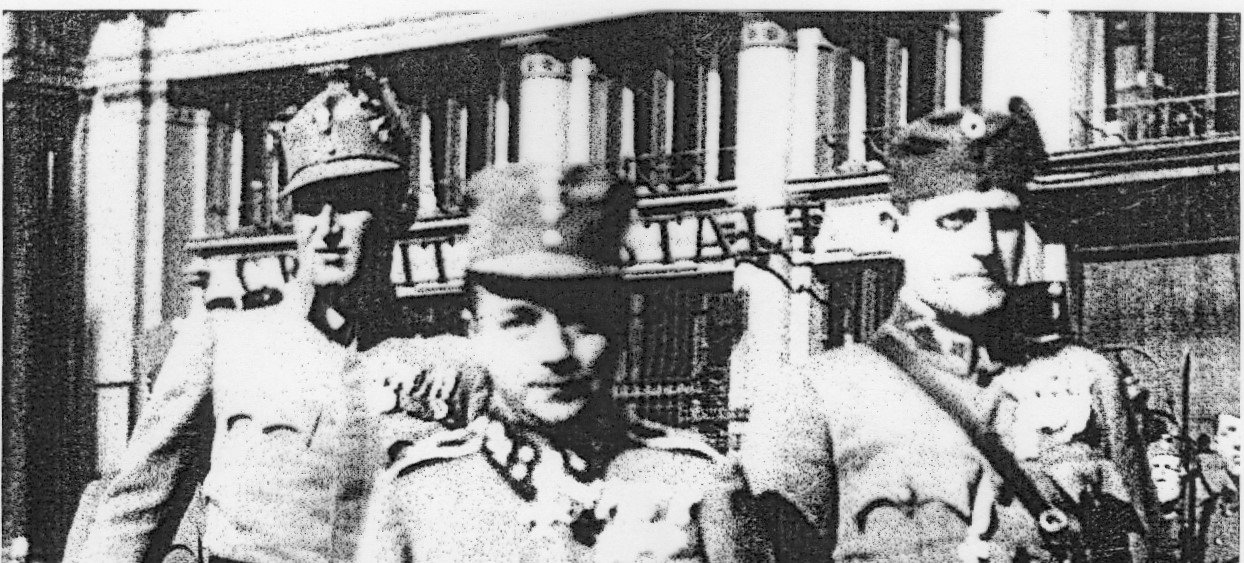 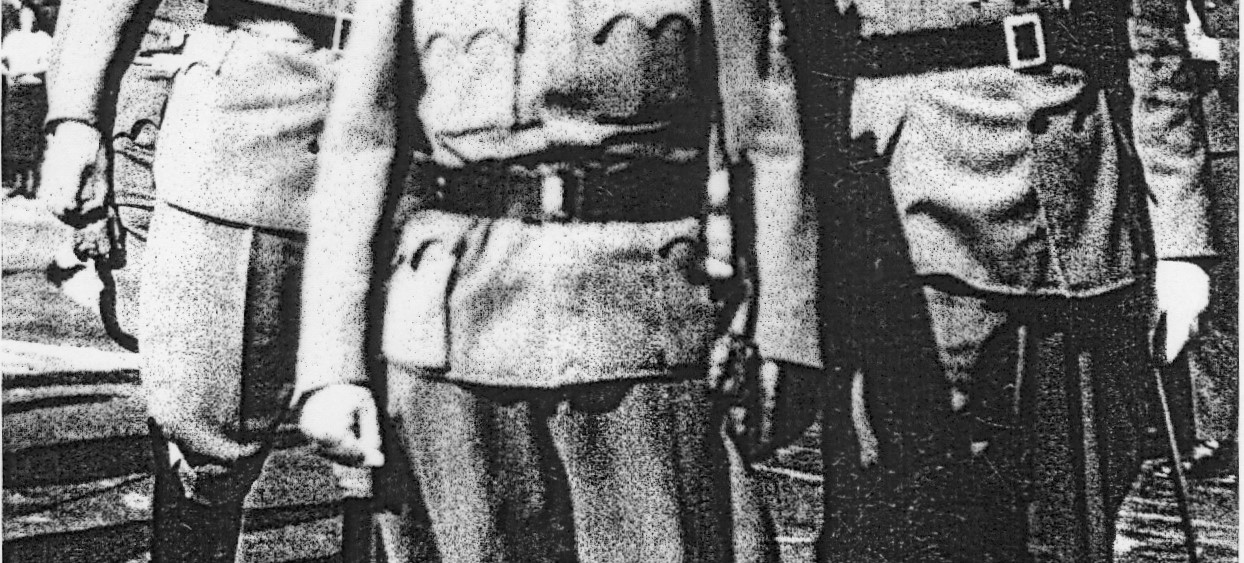 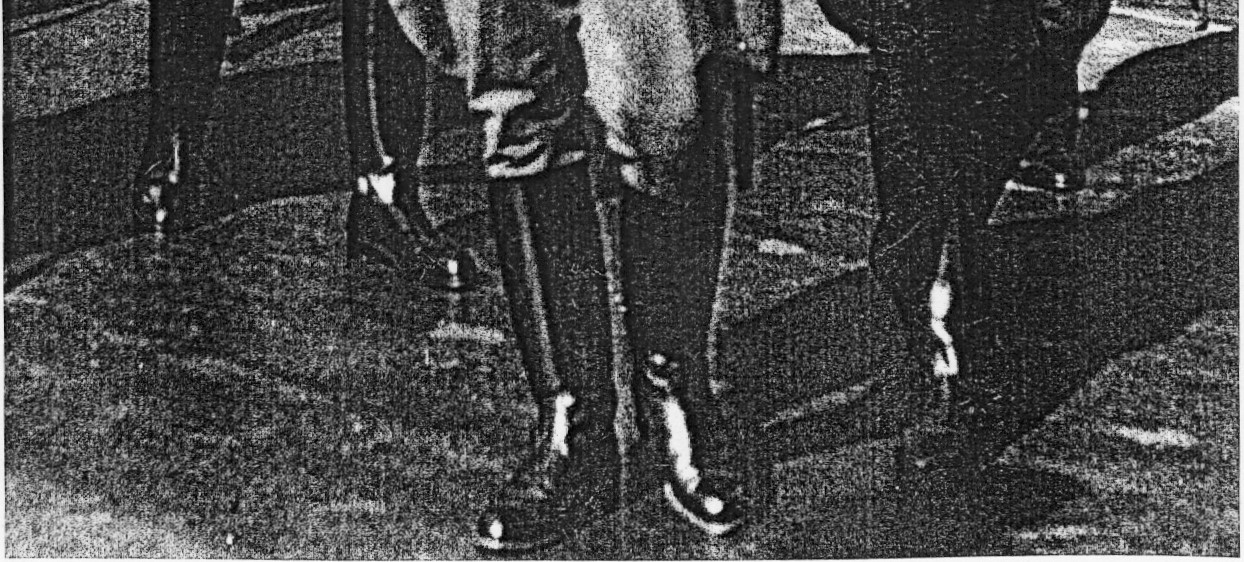 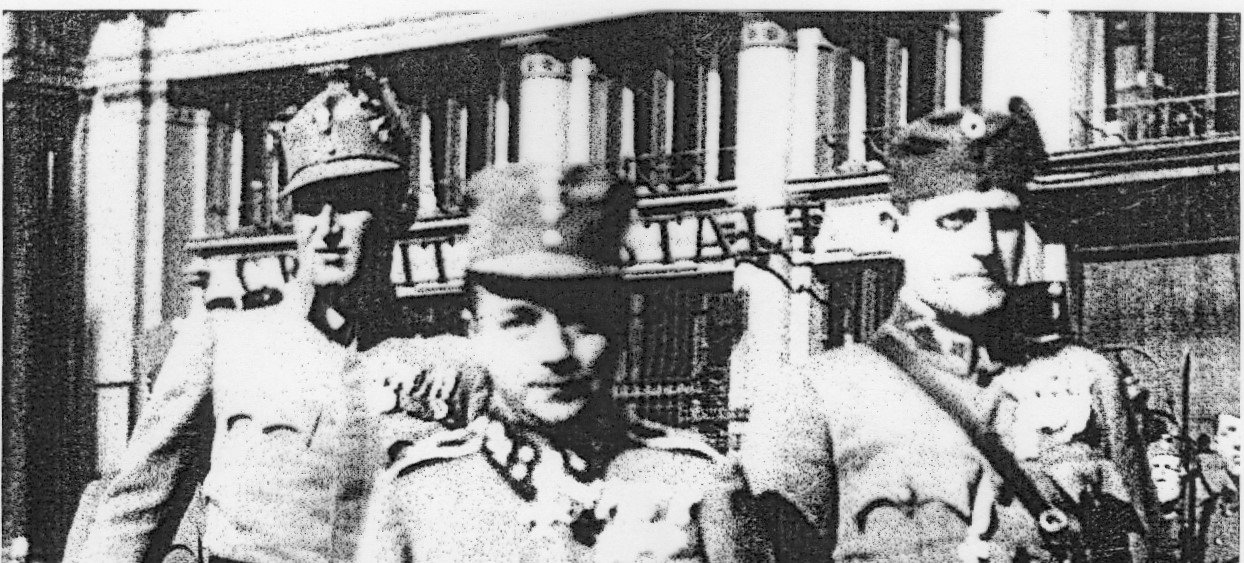 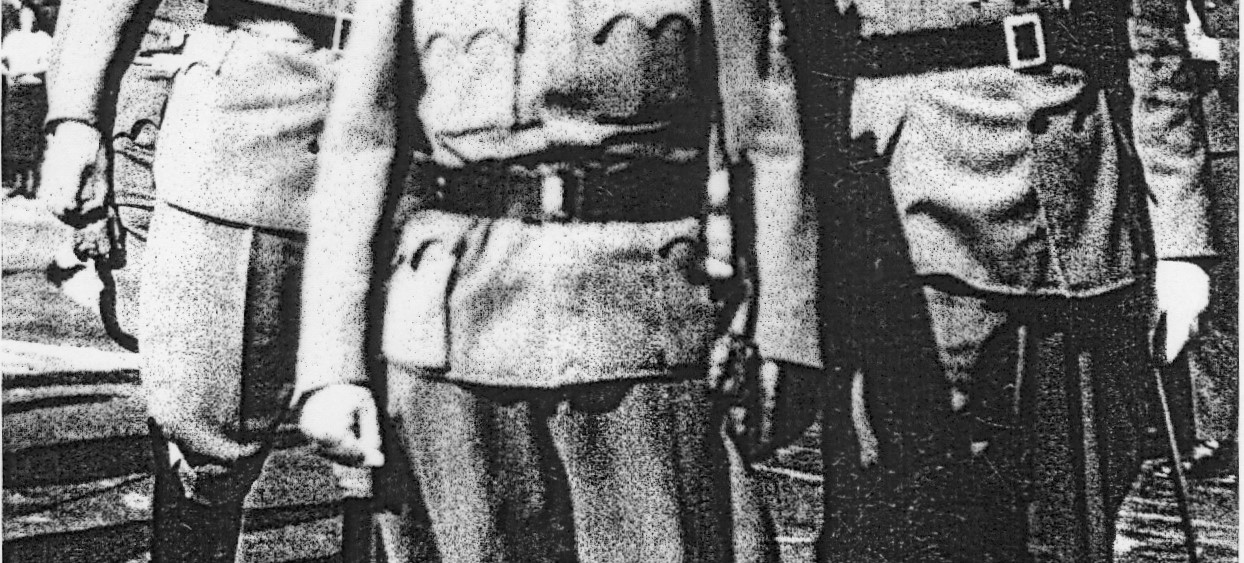 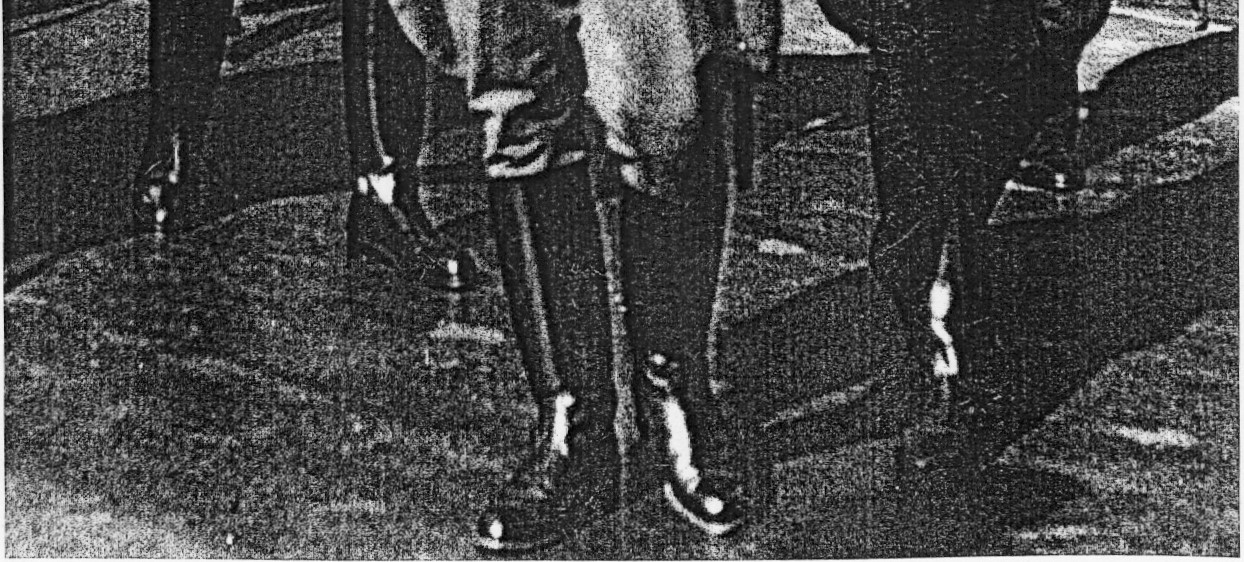 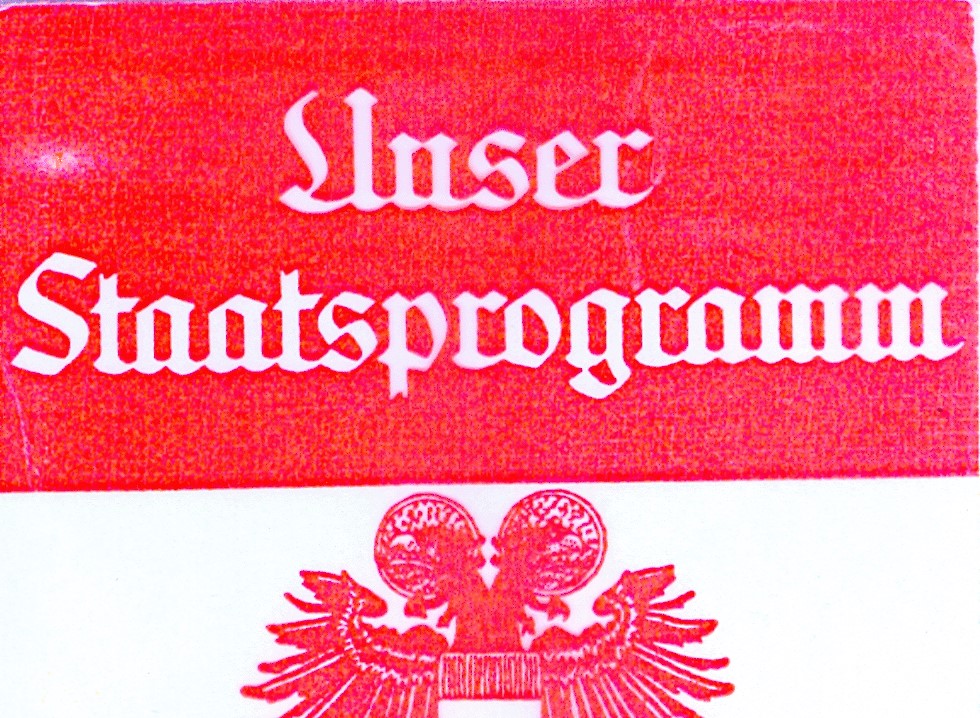 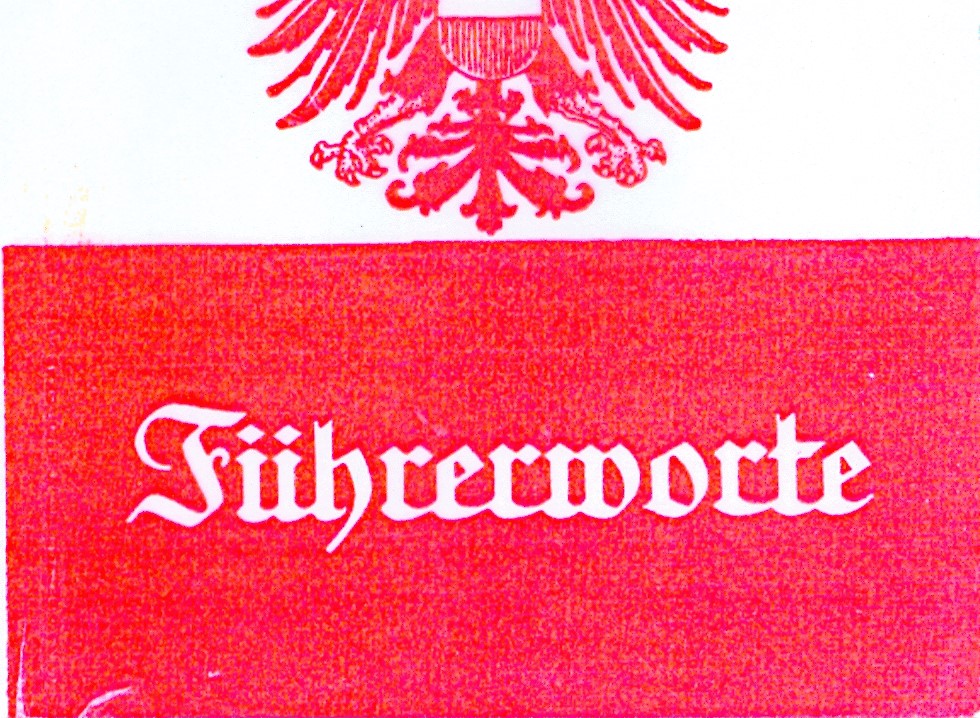 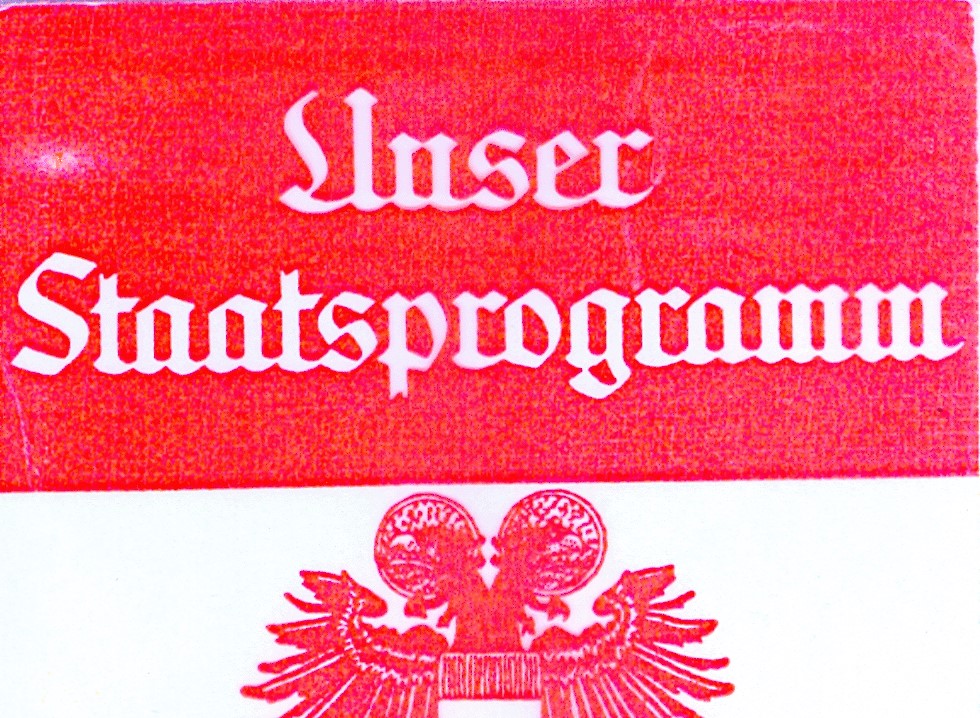 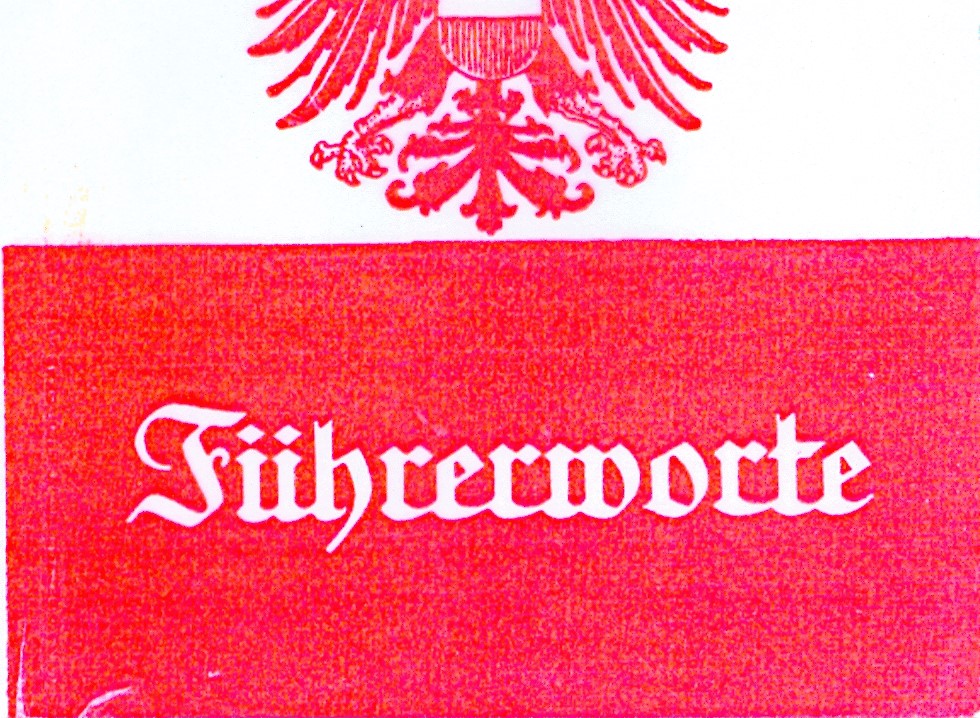 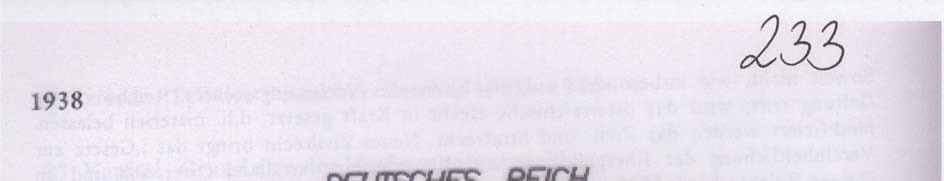 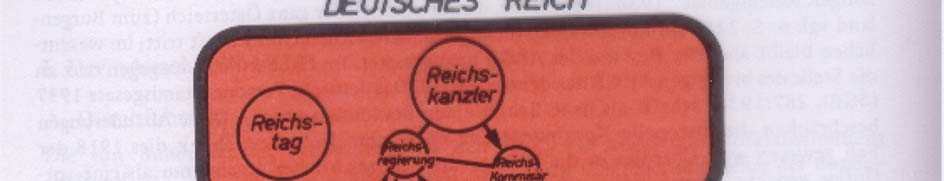 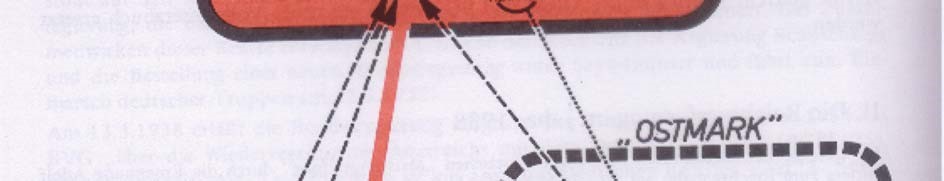 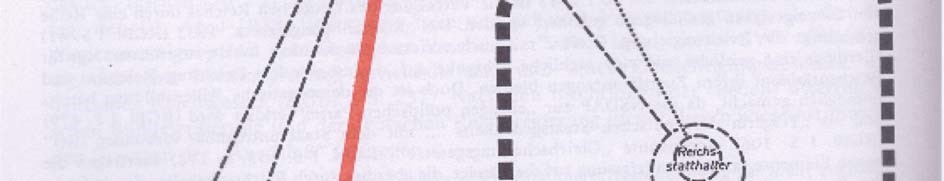 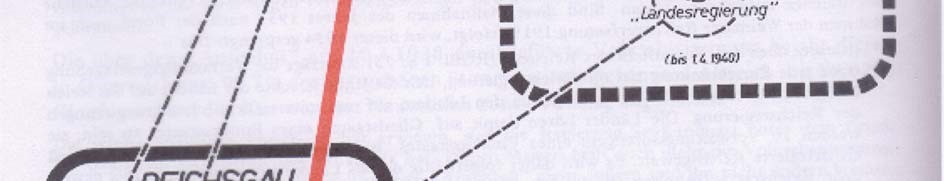 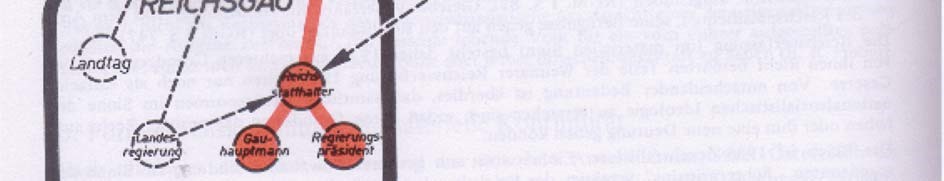 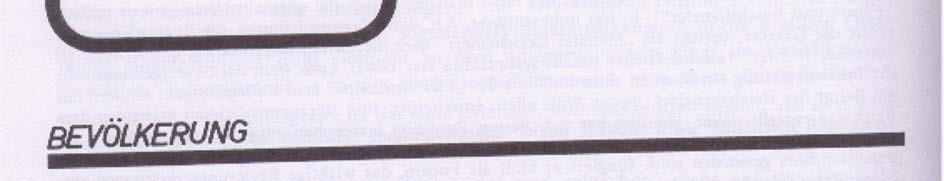 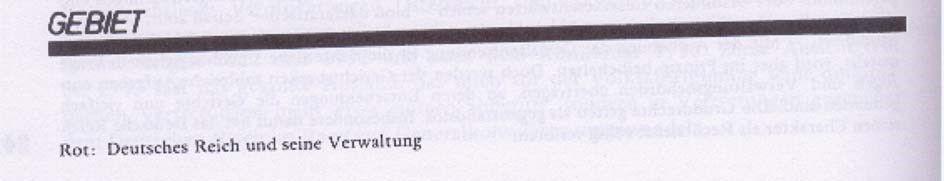 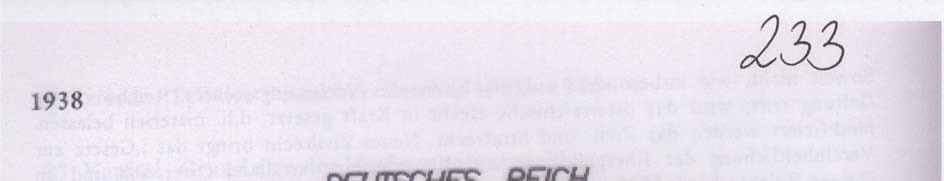 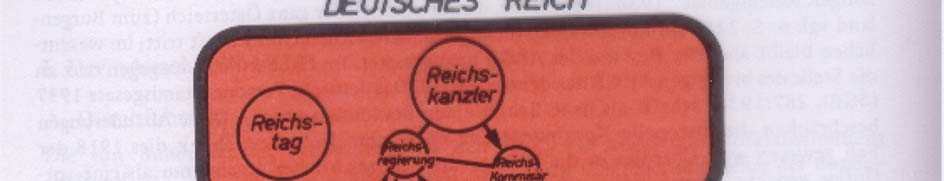 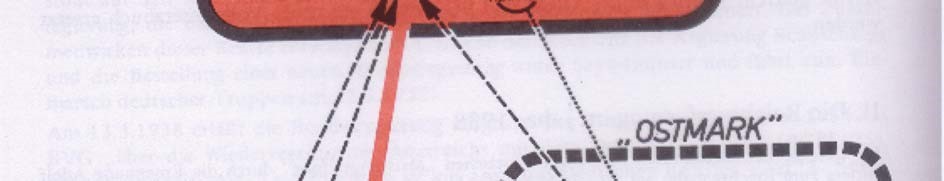 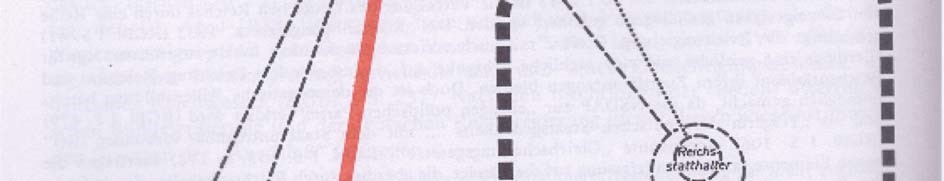 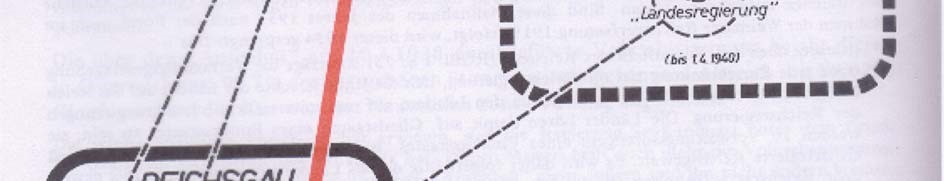 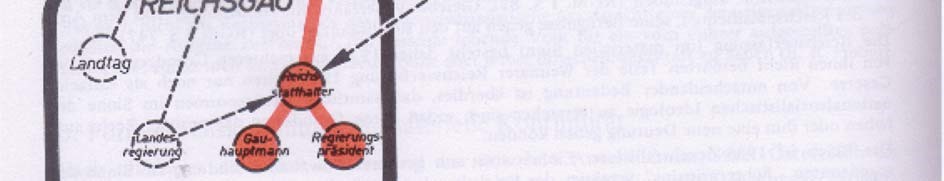 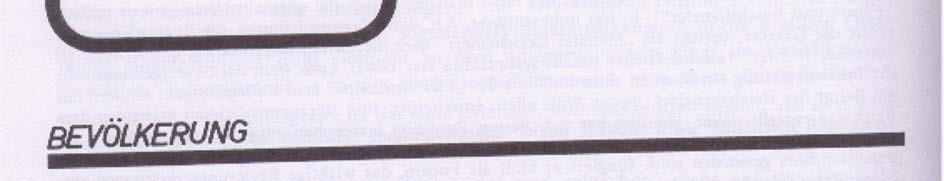 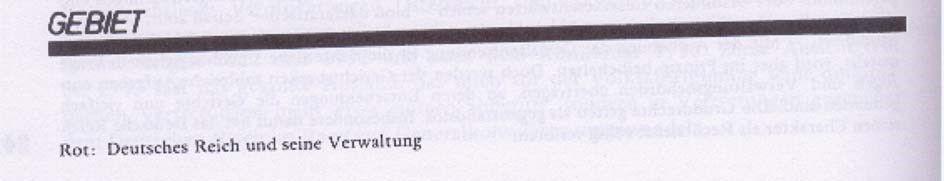 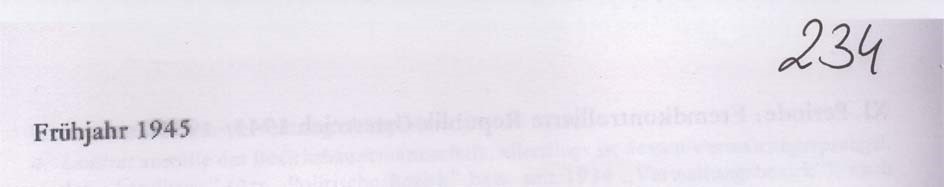 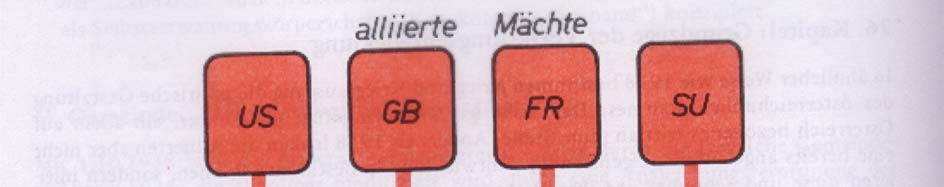 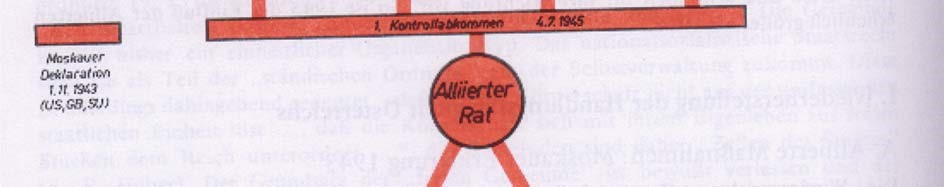 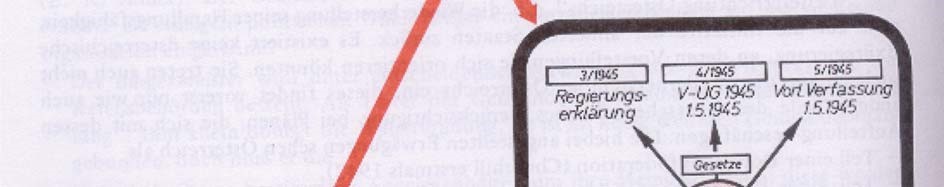 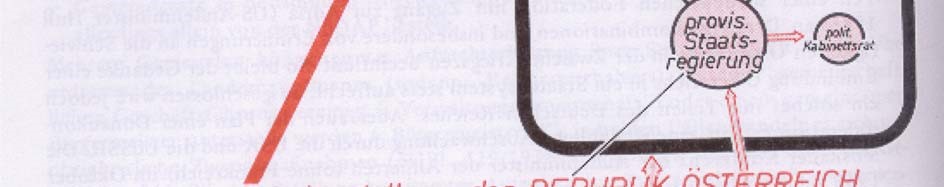 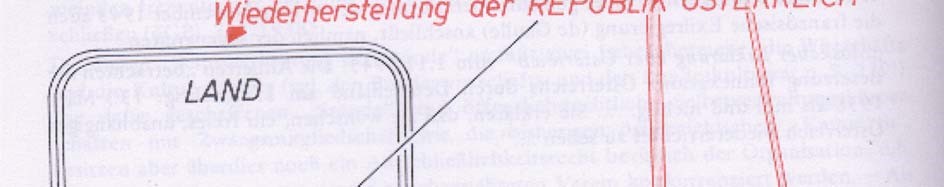 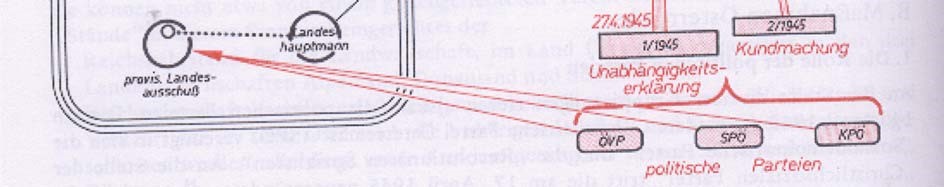 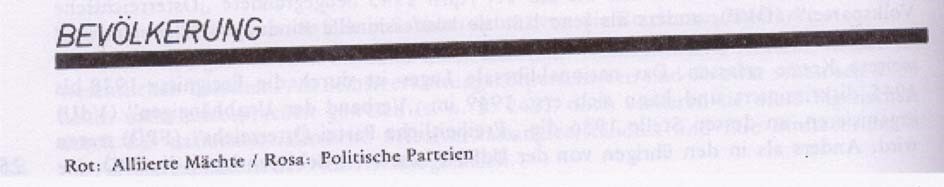 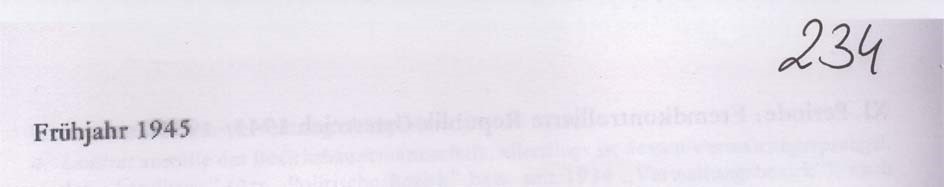 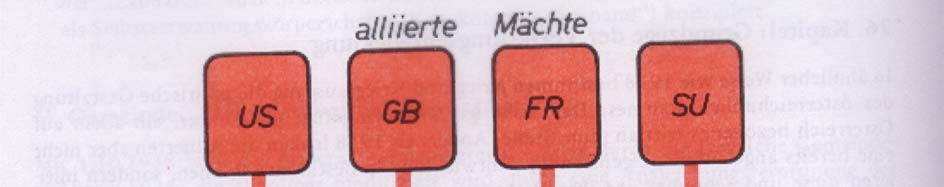 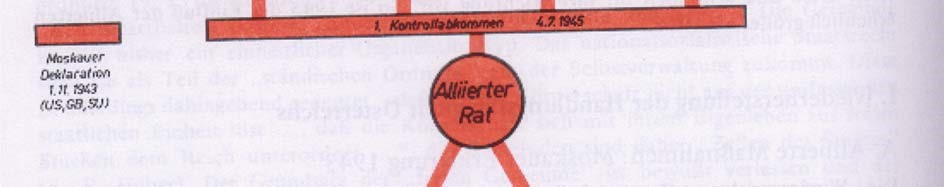 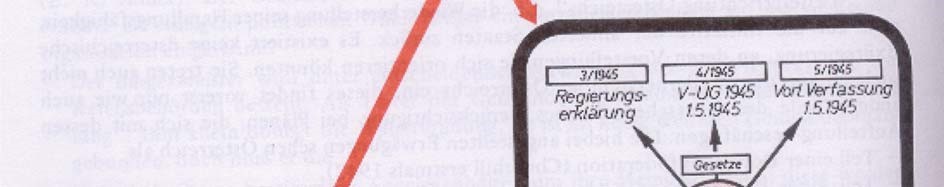 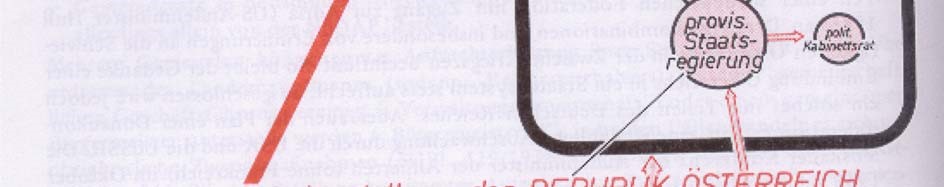 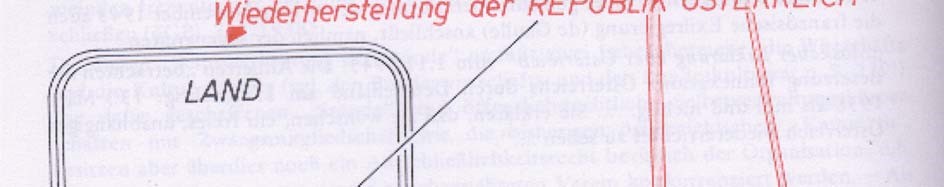 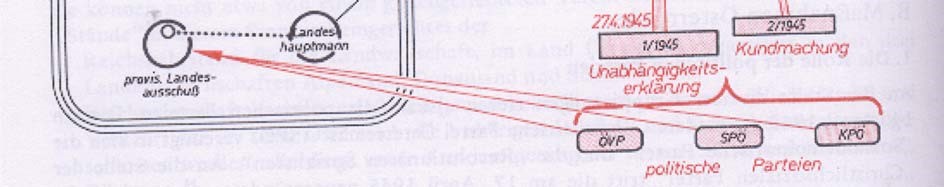 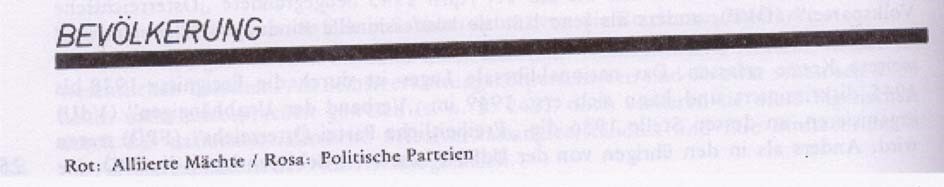 235) 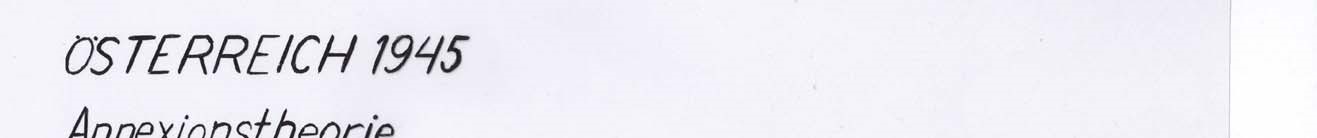 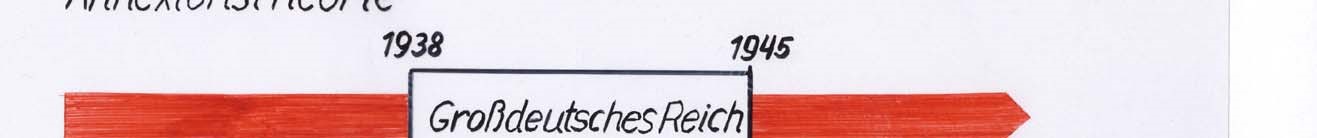 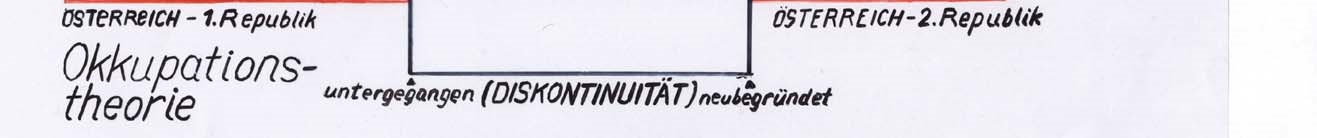 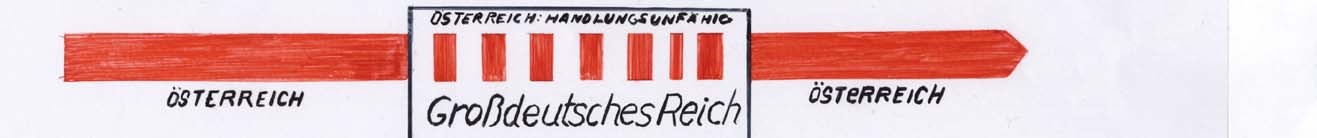 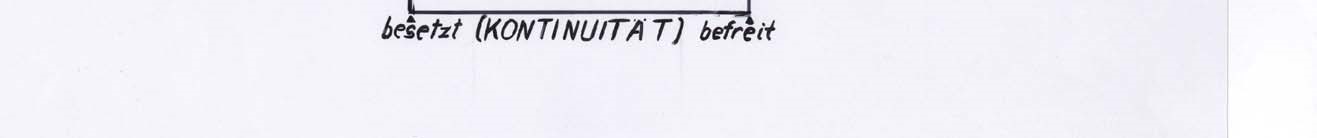 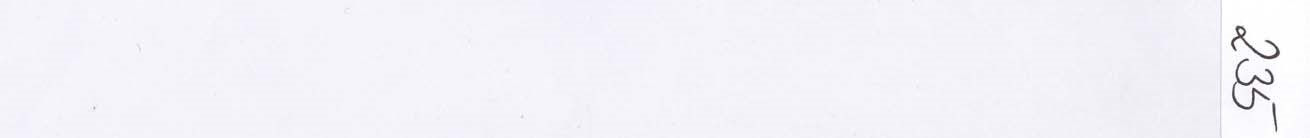 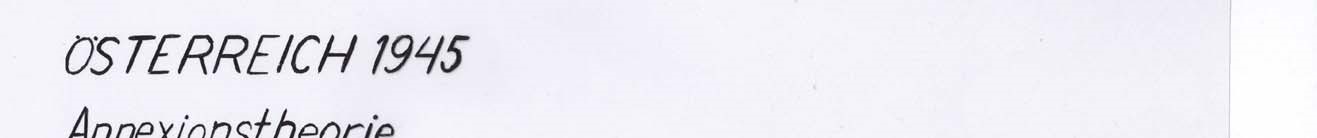 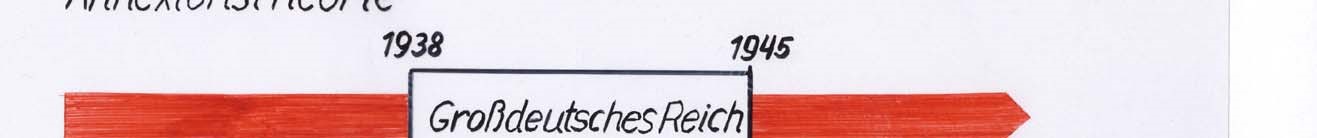 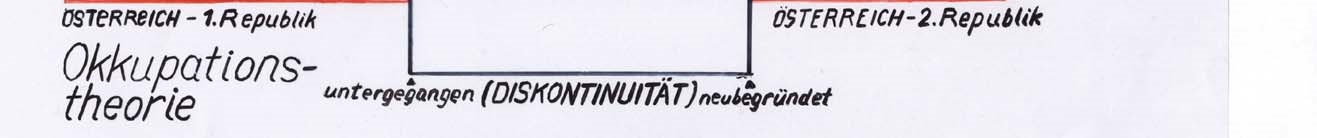 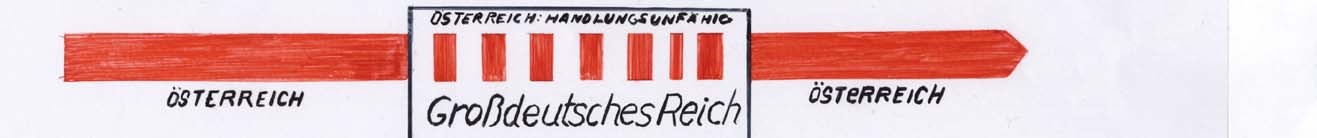 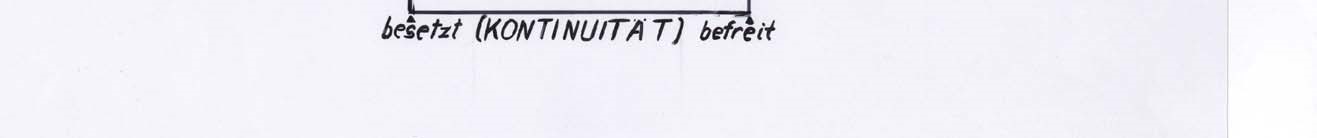 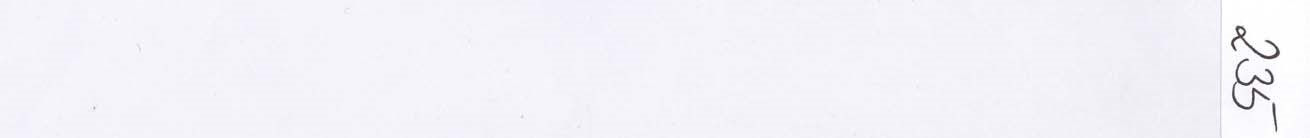 236) 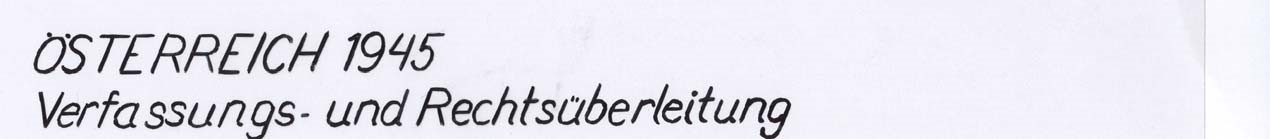 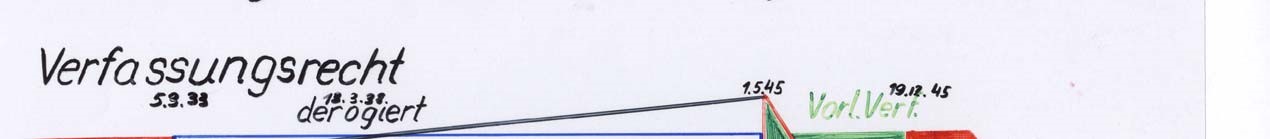 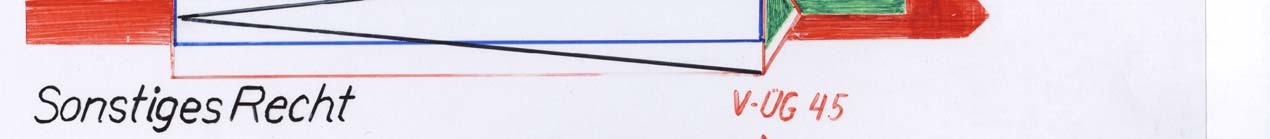 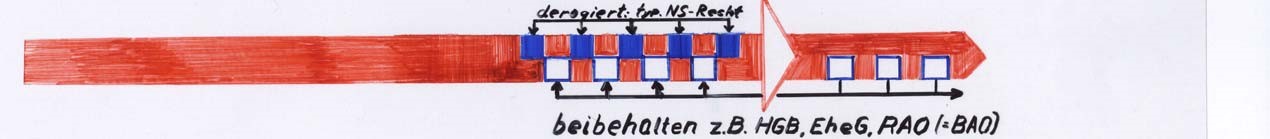 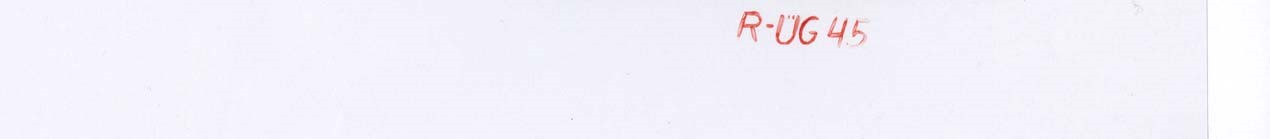 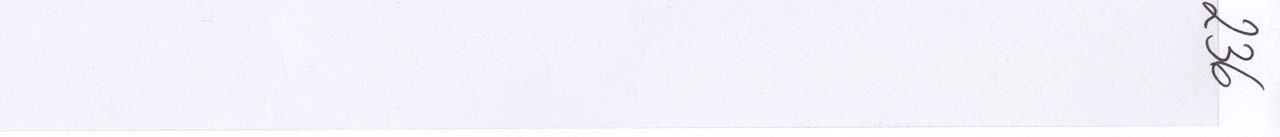 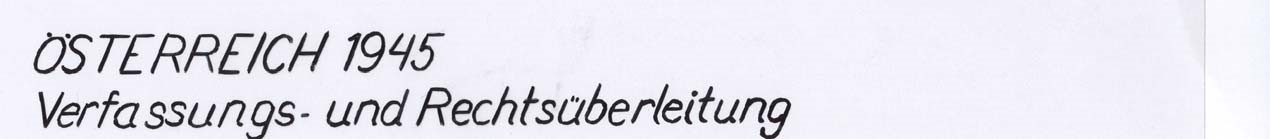 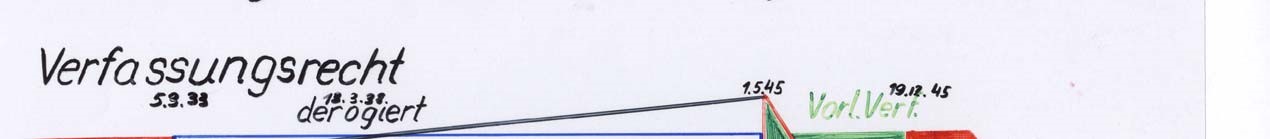 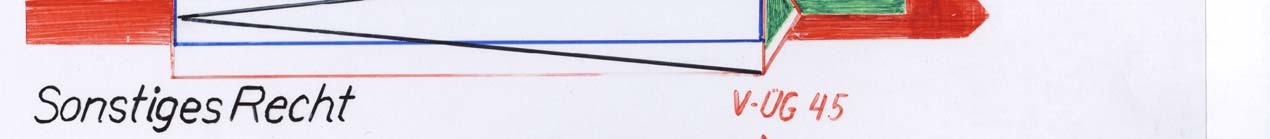 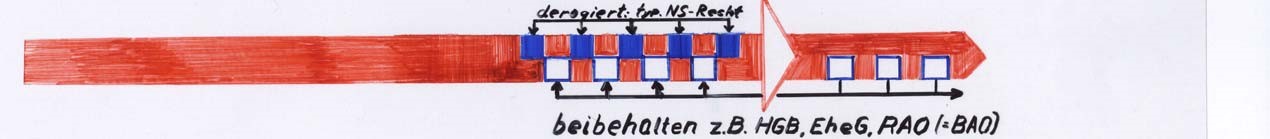 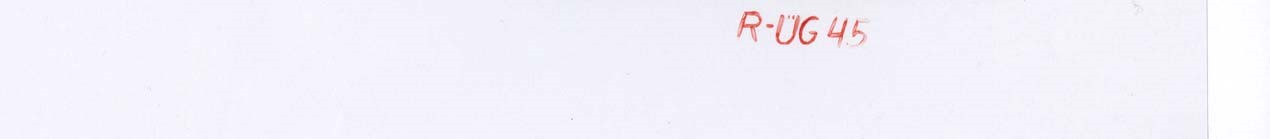 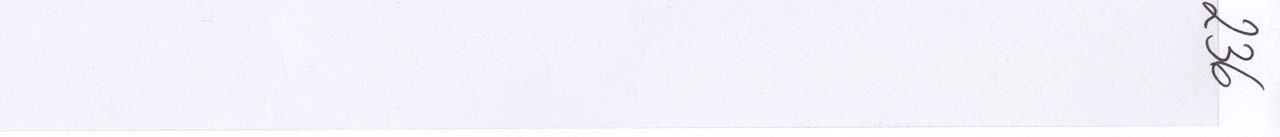 237) 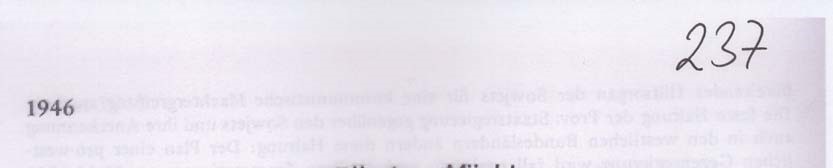 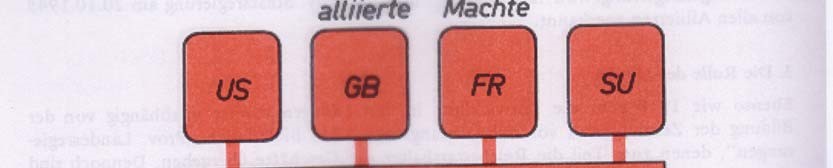 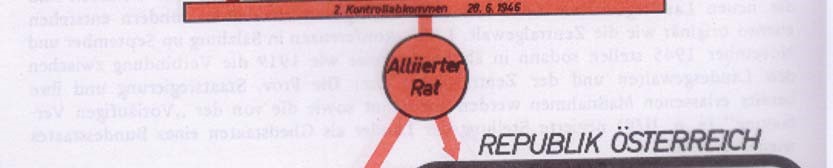 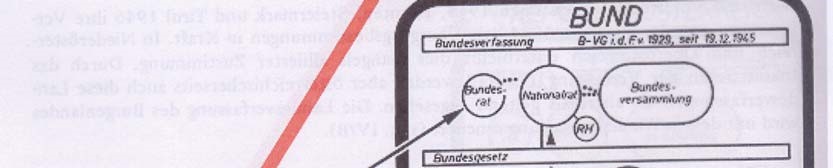 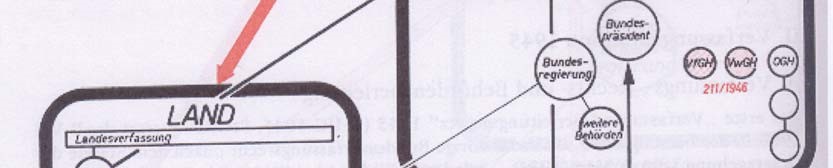 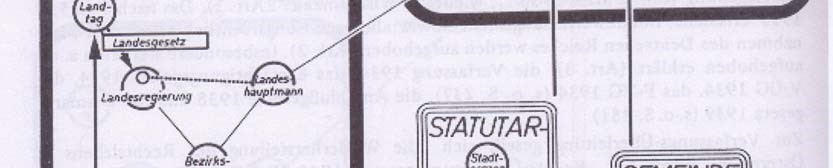 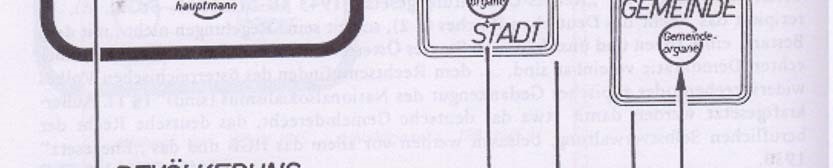 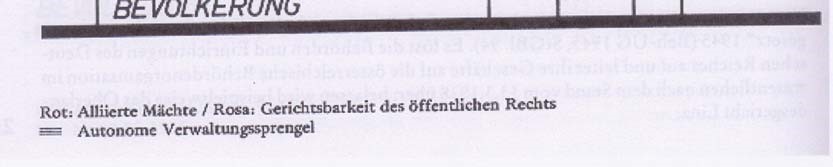 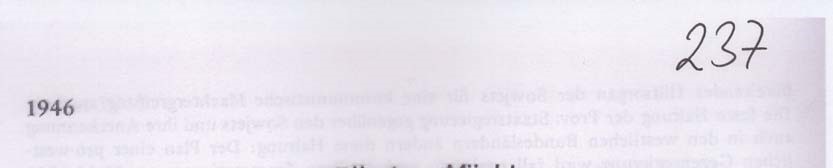 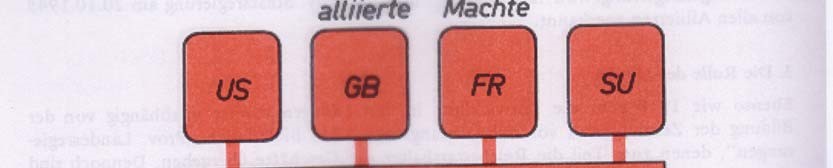 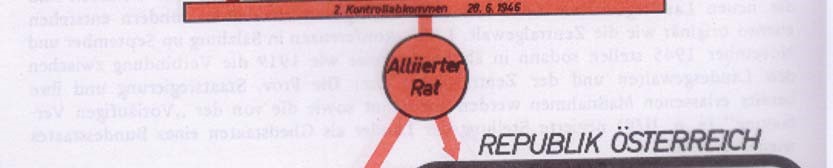 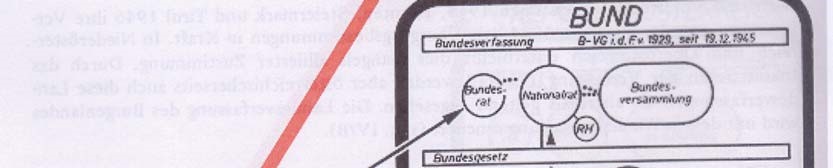 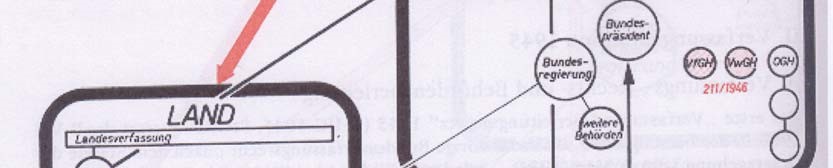 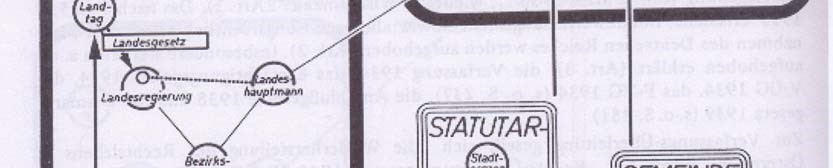 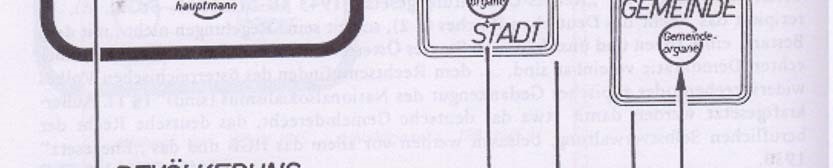 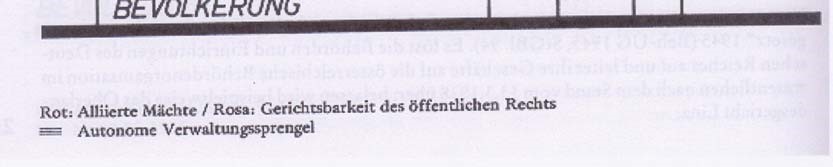 238) 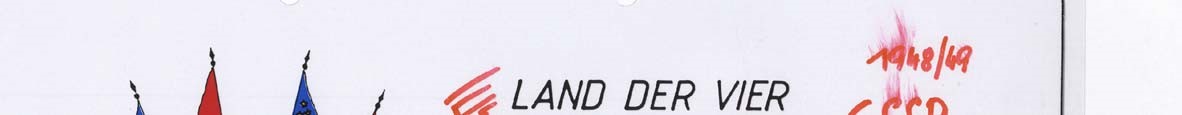 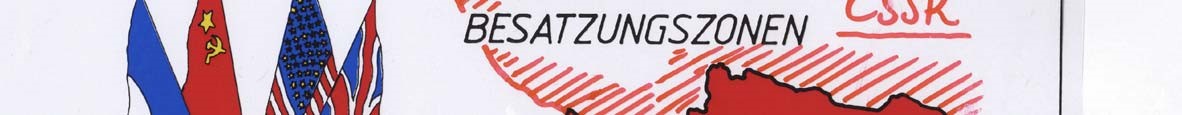 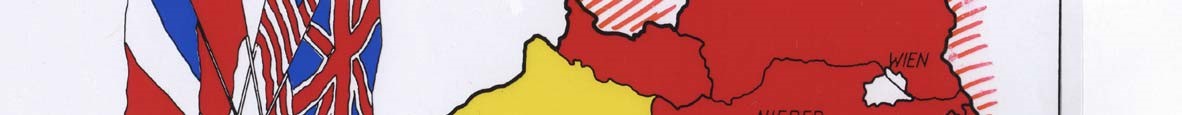 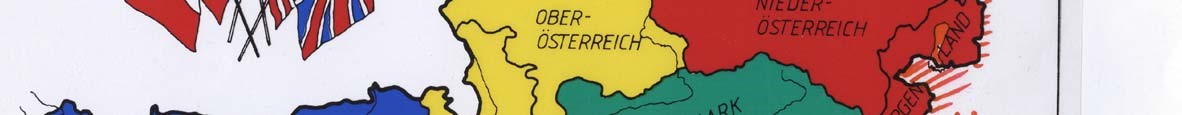 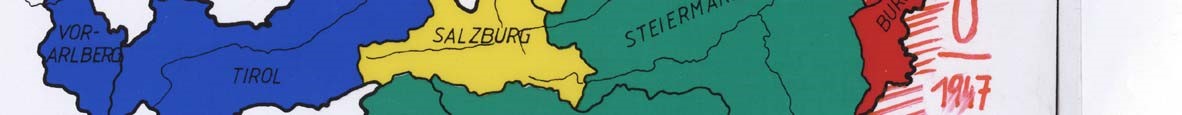 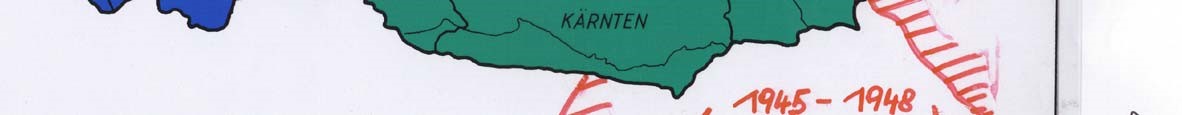 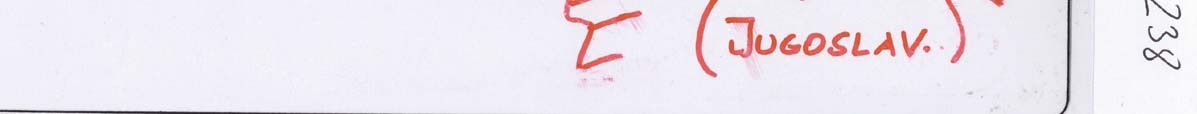 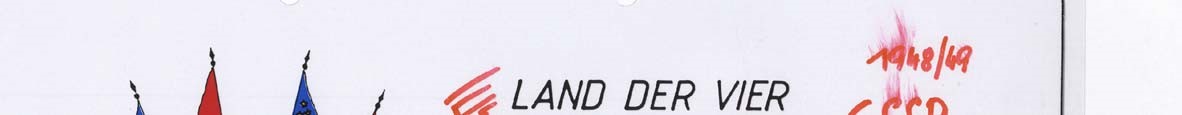 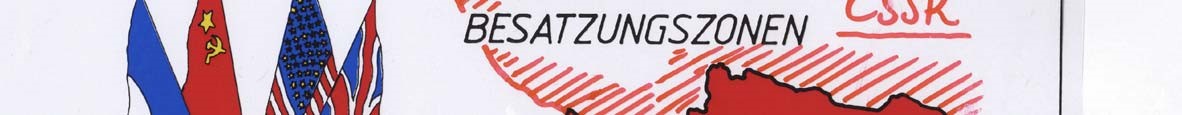 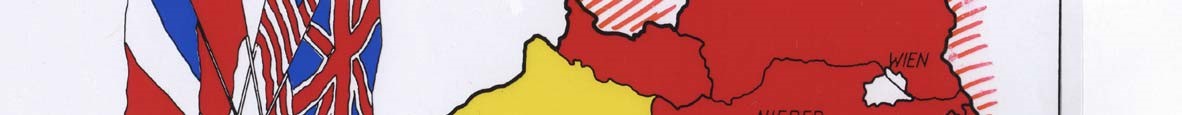 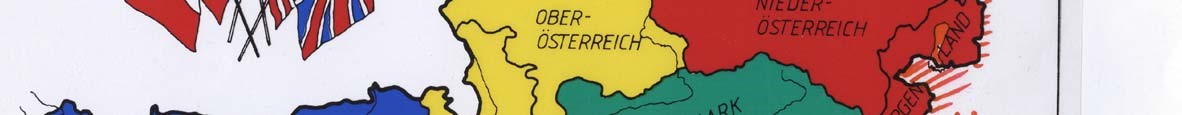 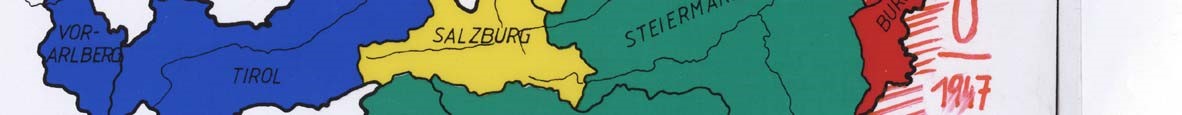 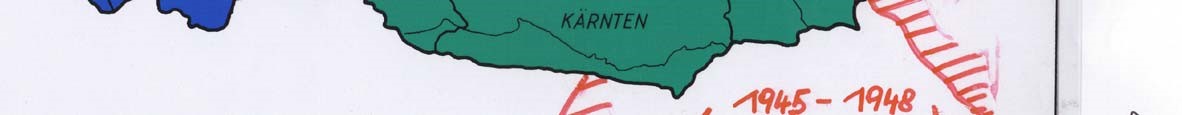 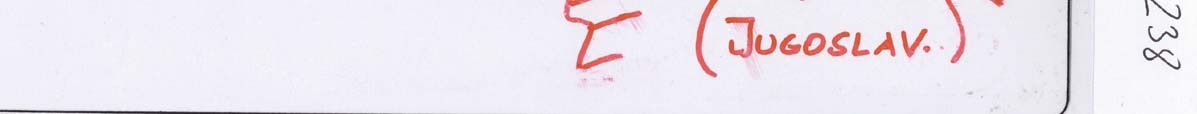 239) 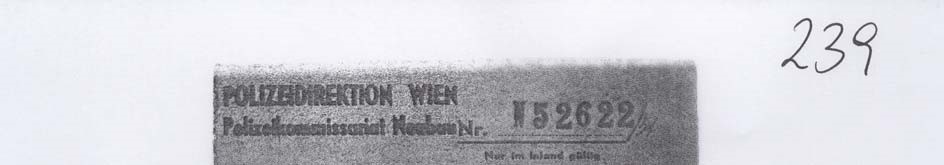 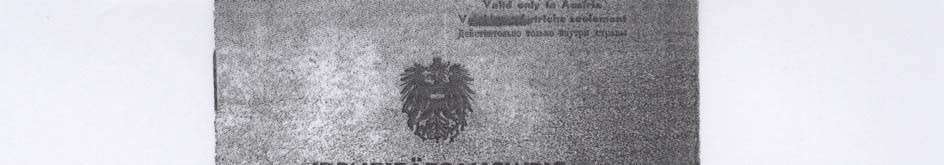 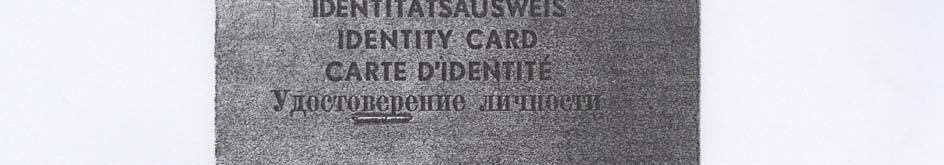 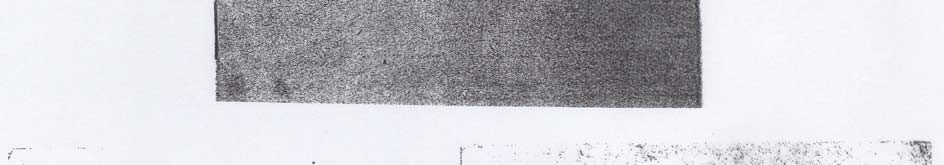 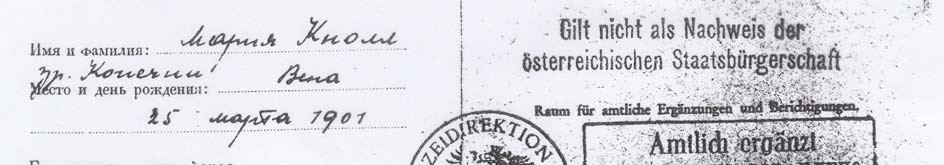 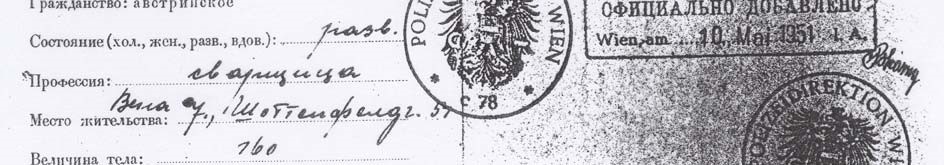 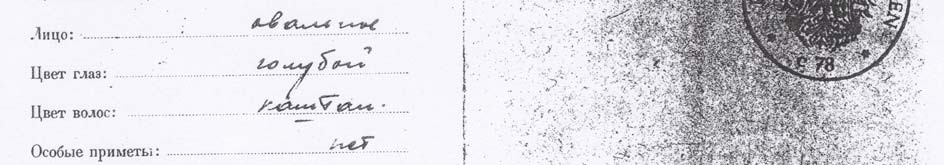 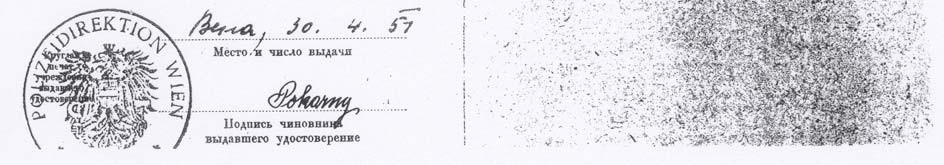 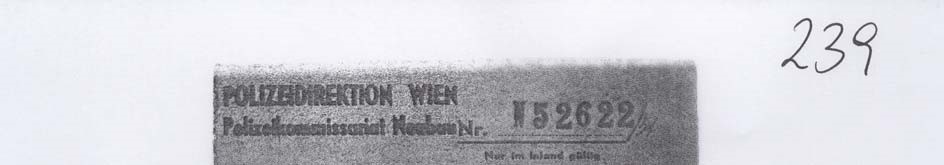 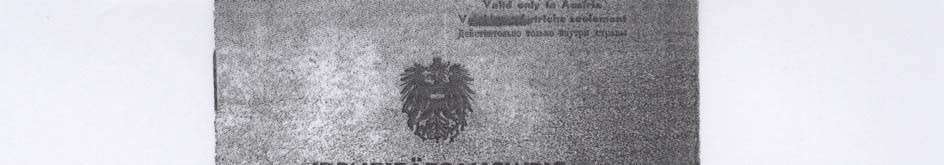 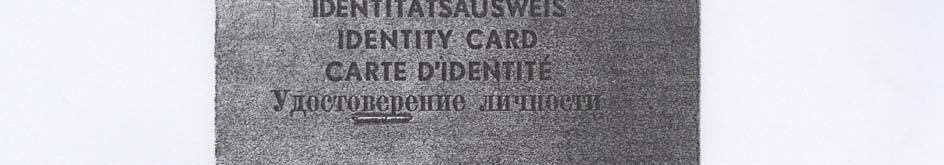 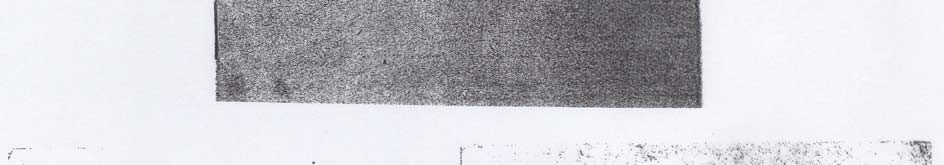 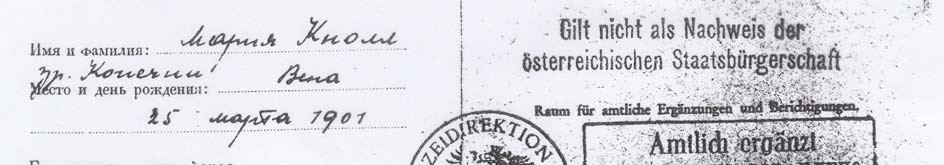 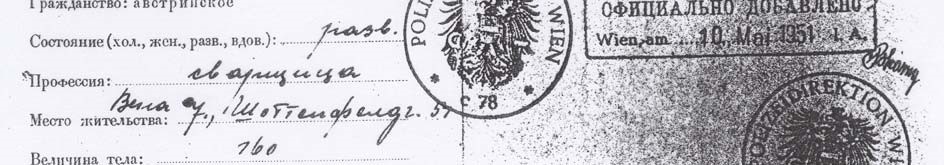 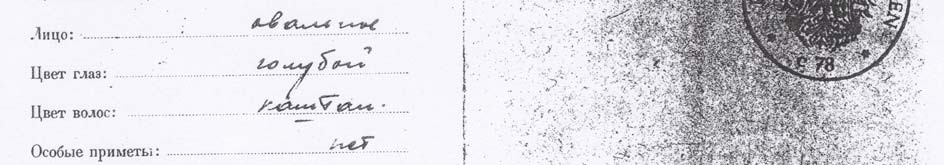 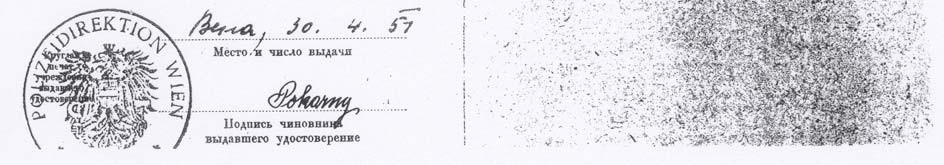 